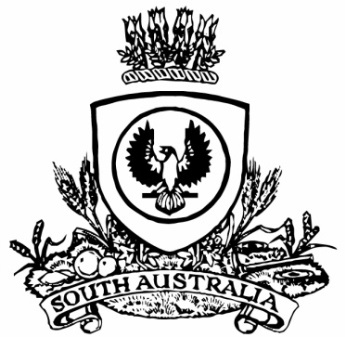 THE SOUTH AUSTRALIANGOVERNMENT GAZETTEPublished by AuthorityAdelaide, Thursday, 5 November 2020ContentsGovernor’s InstrumentsAppointment	4970Proclamation—Holidays (Substitution of Appointed Day) 
Proclamation 2020	4970Regulations—National Parks and Wildlife (Co-management Boards) 
(Dhilba Guuranda-Innes National Park) Variation Regulations 2020—No. 290 of 2020	4971State Government InstrumentsBoxing and Martial Arts Act 2000	4974District Court of South Australia, The—Port Augusta Circuit Court	5020Environment Protection Act 1993	4975Fire and Emergency Services Act 2005	4998Fisheries Management Act 2007	4998Geographical Names Act 1991	5002Housing Improvement Act 2016	5002Justices of the Peace Act 2005	5003Land Acquisition Act 1969	5003Liquor Licensing Act 1997	5004Mental Health Act 2009	5014Motor Vehicles Act 1959	5014National Parks and Wildlife (National Parks) 
Regulations 2016	5016Road Traffic Act 1961	5021Roads (Opening and Closing) Act 1991	5024Shop Trading Hours Act 1977	5025South Australian Civil and Administrative Tribunal	5025Wilderness Protection Regulations 2006	5026Local Government InstrumentsCity of Charles Sturt	5027City of Marion	5027City of Unley	5028City of Victor Harbor	5028District Council of Elliston	5033Public NoticesTrustee Act 1936	5034National Electricity Law	5034National Energy Retail Law	5034Partnership Act 1891	5035Governor’s InstrumentsAppointmentDepartment of the Premier and CabinetAdelaide, 5 November 2020His Excellency the Governor in Executive Council has been pleased to appoint the undermentioned to the South Australian Government Financing Advisory Board, pursuant to the provisions of the Government Financing Authority Act 1982:Member: from 5 November 2020 until 4 November 2023Jacqueline GuerinBy command,Steven Spence MarshallPremierT&F20/090CSProclamationSouth AustraliaHolidays (Substitution of Appointed Day) Proclamation 2020under section 5 of the Holidays Act 19101—Short titleThis proclamation may be cited as the Holidays (Substitution of Appointed Day) Proclamation 2020.2—CommencementThis proclamation comes into operation on the day on which it is made.3—Substitution of appointed day in 2021Monday 8 March 2021 is declared to be a public holiday and bank holiday instead of the third Monday in May 2021.Made by the Governorwith the advice and consent of the Executive Councilon 5 November 2020RegulationsSouth AustraliaNational Parks and Wildlife (Co-management Boards) (Dhilba Guuranda-Innes National Park) Variation Regulations 2020under the National Parks and Wildlife Act 1972ContentsPart 1—Preliminary1	Short title2	Commencement3	Variation provisionsPart 2—Variation of National Parks and Wildlife (Co-management Boards) Regulations 20164	Variation of regulation 3—Interpretation5	Substitution of heading to Part 2Part 2—Co-management boards6	Insertion of regulation 3A3A	Dhilba Guuranda-Innes National Park co-management board7	Variation of regulation 16—Procedures of co-management boards8	Variation of regulation 19—DelegationsPart 1—Preliminary1—Short titleThese regulations may be cited as the National Parks and Wildlife (Co-management Boards) (Dhilba Guuranda-Innes National Park) Variation Regulations 2020.2—CommencementThese regulations come into operation on the day on which they are made.3—Variation provisionsIn these regulations, a provision under a heading referring to the variation of specified regulations varies the regulations so specified.Part 2—Variation of National Parks and Wildlife 
(Co-management Boards) Regulations 20164—Variation of regulation 3—Interpretation	(1)	Regulation 3—after the definition of MACAI member insert:Narungga Nation person means a member the native title claim group in the Narungga Nations No 1 (SAD 62/2013) native title claim;NNAC means the Narungga Nation Aboriginal Corporation incorporated under the Corporations (Aboriginal and Torres Strait Islander) Act 2006 of the Commonwealth;	(2)	Regulation 3, definition of relevant co-management agreement—before paragraph (a) insert:	(a1)	in relation to the Dhilba Guuranda-Innes National Park—the co-management agreement for that national park, as in force from time to time;	(3)	Regulation 3, definition of relevant co-management board—before paragraph (a) insert:	(a1)	in relation to the Dhilba Guuranda-Innes National Park—the Dhilba Guuranda-Innes National Park co-management board;	(4)	Regulation 3, definition of relevant nominating body—before paragraph (a) insert:	(a1)	in relation to the Dhilba Guuranda-Innes National Park co-management board—NNAC;	(5)	Regulation 3, definition of relevant park—before paragraph (a) insert:	(a1)	in relation to the Dhilba Guuranda-Innes National Park co-management board—Dhilba Guuranda-Innes National Park;5—Substitution of heading to Part 2Heading to Part 2—delete the heading and substitute:Part 2—Co-management boards6—Insertion of regulation 3ABefore regulation 4 insert:3A—Dhilba Guuranda-Innes National Park co-management board	(1)	The Dhilba Guuranda-Innes National Park Co-management board is established as the co-management board for the Dhilba Guuranda-Innes National Park.	(2)	Subject to subregulation (3), the Dhilba Guuranda-Innes National Park co-management board consists of 8 members appointed by the Minister of whom—	(a)	4 must be Narungga Nation people appointed on the nomination of NNAC; and	(b)	3 must be officers of the Department, or of another administrative unit of the Public Service, nominated by the Director; and	(c)	1 must be a person nominated by the Minister who has qualifications or experience that may, in the opinion of the Minister, be of benefit to the board.	(3)	If NNAC refuses or fails to nominate a Narungga Nation person in relation to a particular office under subregulation (2)(a) the Minister may appoint a suitable Narungga Nation person to fill the office.	(4)	The Minister may appoint a person to be a deputy of a member of the board appointed under subregulation (2) and a person so appointed may act as a member of the board in the absence of the member.	(5)	A requirement or qualification specified by this regulation in relation to an appointment of a member of the board extends to an appointment of a deputy of that member.7—Variation of regulation 16—Procedures of co-management boardsRegulation 16(2)—before paragraph (a) insert:	(a1)	in the case of the Dhilba Guuranda-Innes National Park co-management board—6 members (of whom at least 3 must be Narungga Nation people and at least 3 must be members appointed under regulation 3A(2)(b) or (c));8—Variation of regulation 19—DelegationsRegulation 19(1)—after paragraph (a) insert:	(ab)	to the Minister; orNote—As required by section 10AA(2) of the Subordinate Legislation Act 1978, the Minister has certified that, in the Minister's opinion, it is necessary or appropriate that these regulations come into operation as set out in these regulations.Made by the Governorwith the advice and consent of the Executive Councilon 5 November 2020No 290 of 2020State Government InstrumentsBoxing and Martial Arts Act 2000Rules of Boxing AustraliaTAKE NOTICE that pursuant to Section 10 of the Boxing and Martial Arts Act 2000, the Hon Corey Wingard MP, Minister for Recreation, Sport and Racing and the Minister of the Crown to whom the administration of the Boxing and Martial Arts Act 2000 is committed, has approved the rules applicable to the conduct of the Boxing South Australia events to commence operation on this date of publication.The rules of Boxing Australia are set out below.Dated: 5 November 2020Hon Corey Wingard MPMinister for Recreation, Sport and RacingBoxing Australia Technical and Competition Regulations amended 19 August 2020 Published by Boxing Australia 2020Boxing and Martial Arts Act 2000Revocation of RulesTAKE NOTICE that pursuant to Section 10 of the Boxing and Martial Arts Act 2000, the Hon Corey Wingard MP, Minister for Recreation, Sport and Racing and the Minister of the Crown to whom the administration of the Boxing and Martial Arts Act 2000 is committed, has revoked the rules applicable to the conduct of the Boxing South Australia events to cease operation on this date of publication.The revoked rules are set out below.Dated: 5 November 2020Hon Corey Wingard MPMinister for Recreation, Sport and RacingRules of Amateur Boxing Events Association International De Boxe Amateur effective 1 January 1999—gazetted 13 February 2003Amateur International Boxing Association (AIBA) Rules of Amateur (Olympic) Boxing AIBA Technical Rules effective 17 November 2016—gazetted 23 February 2017AIBA Open Boxing (AOB) Competition Rules effective 17 November 2016—gazetted 23 February 2017AIBA International Boxing Association Anti-Doping Rules valid from 1 January 2015—gazetted 23 February 2017Boxing and Martial Arts Act 2000Notice of Rules of WKA AustraliaTAKE NOTICE that pursuant to Section 10 of the Boxing and Martial Arts Act 2000, the Hon Corey Wingard MP, Minister for Recreation, Sport and Racing and the Minister of the Crown to whom the administration of the Boxing and Martial Arts Act 2000 is committed, has approved the rules applicable to the conduct of the World Kickboxing Association (WKA) events to commence operation on this date of publication.The rules of WKA are set out below.Dated: 5 November 2020Hon Corey Wingard MPMinister for Recreation, Sport and RacingWKA Australia World Kickboxing Association Official Rulebook Amateur Combat Sports 2020 version 9, published by WKA Australia 2020Boxing and Martial Arts Act 2000Revocation of RulesTAKE NOTICE that pursuant to Section 10 of the Boxing and Martial Arts Act 2000, the Hon Corey Wingard MP, Minister for Recreation, Sport and Racing and the Minister of the Crown to whom the administration of the Boxing and Martial Arts Act 2000 is committed, has revoked the rules applicable to the conduct of the World Kickboxing Association (WKA) events to cease operation on this date of publication.The revoked rules are set out below.Dated: 5 November 2020Hon Corey Wingard MPMinister for Recreation, Sport and RacingThe official World Kickboxing Association Rules 1995 version 5—gazetted 20 February 2003The official World Kickboxing Association Thai Boxing Rules 2001 version 7—gazetted 22 May 2003The official rules of the World Kickboxing Association Mixed Martial Arts A Division Rules 2012 version 2.1—gazetted 15 November 2012The official rules of the World Kickboxing Association Mixed Martial Arts B Division Rules 2012 version 2.1—gazetted 15 November 2012The official rules of the World Kickboxing Association Mixed Martial Arts C Division Rules 2012 version 2.1—gazetted 15 November 2012Environment Protection Act 1993Revocation of Approval of Category B ContainersI, ANDREA KAYE WOODS, Delegate of the Environment Protection Authority (‘the Authority’), pursuant to section 68 of the Environment Protection Act 1993 (SA) (‘the Act’) hereby revoke the approvals of the classes of category B containers sold in South Australia as identified by reference to the following matters, which are described in the first 4 columns of Schedule 1 of this Notice:(a)	the product which each class of containers shall contain;(b)	the size of the containers;(c)	the type of containers;(d)	the name of the holders of these approvalsThese approvals are revoked as the Authority is satisfied that the waste management arrangement between the approval holder and the party named in Column 5 of Schedule 1 of this Notice has been cancelled.Dated: 5 November 2020Andrea Kaye WoodsDelegate of the Environment Protection AuthoritySchedule 1Fire and Emergency Services Act 2005Section 78Fire Danger SeasonTHE South Australian Country Fire Service hereby:1.	Fixes the date of the Fire Danger Season within the part of the State defined as the Adelaide Metropolitan Fire Ban District so as to commence on the 1st of December 2020 and to end on the 30th of April 2021.2.	Fixes the date of the Fire Danger Season within the part of the State defined as the Kangaroo Island Fire Ban District so as to commence on the 1st of December 2020 and to end on the 30th of April 2021.3.	Fixes the date of the Fire Danger Season within the part of the State defined as the Mount Lofty Ranges Fire Ban District so as to commence on the 1st of December 2020 and to end on the 30th of April 2021.Dated: 5 November 2020Mark Jones QFSMChief OfficerSA Country Fire ServiceFisheries Management Act 2007Section 115Gulf St Vincent Blue Crab Fishery Closure—Ministerial Exemption Number ME9903078TAKE NOTICE that pursuant to Section 115 of the Fisheries Management Act 2007, all holders of a Blue Crab Fishery licence issued under the Fisheries Management (Blue Crab Fishery) Regulations 2013 allowing access to the waters of Gulf St Vincent (the ‘exemption holders’), and their registered masters are exempt from Section 70 of the Fisheries Management Act 2007, and Regulation 5(a), Clause 36 of Schedule 6 of the Fisheries Management (General) Regulations 2017 but only insofar as they may take prescribed crustacean species during the period commencing 12:01 am on 1 November 2020 and ending 11:59 pm on 15 January 2021 (the ‘exempted activity’) for the purpose of trade or business, in the waters described in Schedule 1 and subject to the conditions set out in Schedule 2 unless varied or revoked earlier.Schedule 11.	The exempted activity may only be undertaken within the Gulf St Vincent Blue Crab Fishing Zone as prescribed under the Fisheries Management (Blue Crab Fishery) Regulations 2013.Schedule 21.	Exemption holders may not undertake the exempted activity from the period of 1 December 2020 to 15 January 2021 within the following areas:(a)	All waters landward of a line commencing at the seaward end of the southern Outer Harbor breakwater closest to latitude 34°47′18.96″S, longitude 138°28′00.12″E, then westerly along the geodesic to latitude 34°47′12.12″S, longitude 138°24′54.00″E, then south-southeasterly along the geodesic to latitude 35°02′30.84″S, longitude 138°29′16.44″E, then east along the parallel of latitude 35°02′30.84″S to the point on mean high water springs closest to latitude 35°02′30.84″S, longitude 138°30′37.44″E.(b)	All waters landward of a line commencing at the seaward end of the northern Outer Harbor breakwater closest to latitude 34°47′02.52″S, longitude 138°28′12.12″E, then northwesterly along the geodesic to latitude 34°44′51.06″S, longitude 138°26′40.80″E (spoil ground navigation mark), then northeasterly along the geodesic to the point on mean high water springs closest to latitude 34°41′36.84″S, longitude 138°28′24.36″E.(c)	All waters in the area contained within 2 nautical miles (NM) from the boat ramps at the following locations:•	Ardrossan (latitude 34°26′05.52″S, longitude 137°55′02.70″E);•	Black Point (latitude 34°36′22.74″S, longitude 137°52′55.38″E);•	Port Vincent (latitude 34°46′39.96″S, longitude 137°51′46.44″E);•	Stansbury (latitude 34°54′13.62″S, longitude 137°47′51.66″E).2.	Exemption holders must complete and submit the South Australian Blue Crab Fishery Catch and Effort Return forms for all crustaceans taken pursuant to this notice, consistent with the Fisheries Management (Blue Crab Fishery) Regulations 2013.3.	Exemption holders must comply with all licence conditions when undertaking the exempted activity, except where specifically exempted by this notice.4.	While engaging in the exempted activity, exemption holders must be in possession of a copy of this notice. This notice must be produced to a Fisheries Officer if requested.5.	The exemption holders must not contravene or fail to comply with the Fisheries Management Act 2007 or any regulations made under that Act, except where specifically exempted by this notice.This notice does not purport to override the provisions or operation of any other Act including, but not limited to, the Marine Parks Act 2007 and the Defence Act 1903 (Cwlth). The exemption holder and his/her agents must comply with any relevant prohibitions, restrictions, regulations, permits, requirements and directions from the Department for Environment and Water when undertaking activities within a marine park.Dated: 31 October 2020Prof Gavin BeggA/Executive DirectorFisheries and AquacultureDelegate of the Minister for Primary Industries and Regional DevelopmentFisheries Management Act 2007Section 115Ministerial Exemption: ME9903115TAKE NOTICE that pursuant to Section 115 of the Fisheries Management Act 2007 (the Act), Dr Scotte Wedderburn, of the School of Biological Sciences, University of Adelaide SA 5005 (the ‘exemption holder’), or his nominated agents are exempt from Sections 70 and 71(2) of the Fisheries Management Act 2007 and Regulation 5, Clauses 72(b), 74 and 75 of Schedule 6 of the Fisheries Management (General) Regulations 2017 but only insofar as he may use the fishing gear specified in Schedule 1, in the waters specified in Schedule 2, subject to the conditions specified in Schedule 3, from 3 November 2020 until 2 November 2021, unless varied or revoked earlier.Schedule 1•	Up to 12 fyke nets that are consistent with the following dimensions:◦	Having a single 6 m wing, 5 mm half mesh, 60 cm front hoop.Schedule 2•	In wetland habitats associated with Lake Albert and Lake Alexandrina, South Australia.Schedule 31.	The nominated agents pursuant to this exemption are Thomas Barnes and Colin Bailey of the University of Adelaide.2.	Subject to condition 3, the exemption holder may only catch fish species for the purposes of identification and recording and thereafter they must be immediately returned to the water in the location where they were caught.3.	Any noxious fish captured must not be returned to the water and must be humanely destroyed.4.	A maximum of three (3) fyke nets may be set at any one site but must be retrieved the following morning.5.	Fyke nets must be deployed with a minimum of two floats >10 cm diameter in the cod end (final chamber) to permit surface access for air-breathing by-catch.6.	The exempted activity may only occur where it is consistent with authorised activities under Scientific Research permit Q26018-11 issued under the National Parks and Wildlife Act 1972.7.	Any equipment used to collect and hold fish during the exempted activity must be decontaminated prior to and after undertaking the research activities.8.	At least 1 hour before conducting activities under this exemption, the exemption holder or nominated agent must contact the Department of Primary Industries and Regions (PIRSA) FISHWATCH on 1800 065 522 and answer a series of questions about the exempted activity. The exemption holder will need to have a copy of this notice in their possession at the time of making the call, and be able to provide information about the area and time of the exempted activity, the vehicles and/or boats involved, the number of persons assisting with undertaking the exempted activity and other related questions.9.	The exemption holder must provide a report in writing detailing the activities carried out pursuant to this notice to the Executive Director, Fisheries and Aquaculture (GPO Box 1625, ADELAIDE SA 5001) within 30 days of the expiry of this exemption that includes the following details:•	the date and location of sampling;•	the gear used;•	the number and description of all species collected;•	any interaction with protected species and marine mammals; and•	other information regarding size, breeding or anything deemed relevant or of interest that is able to be volunteered.10.	While engaging in the exempted activity, the exemption holder must be in possession of a copy of this exemption. Such exemption must be produced to a PIRSA Fisheries Officer if requested. 11.	The exemption holder must not contravene or fail to comply with the Fisheries Management Act 2007 or any regulations made under that Act, except where specifically exempted by this notice.This notice does not purport to override the provisions or operation of any other Act including, but not limited to, the River Murray Act 2003. The exemption holder must comply with any relevant regulations, permits, requirements and directions from the Department for Environment and Water when undertaking activities within a specially protected area.Dated: 2 November 2020Prof Gavin BeggA/Executive DirectorFisheries and AquacultureDelegate of the Minister for Primary Industries and Regional DevelopmentFisheries Management Act 2007Section 115Ministerial Exemption ME9903127TAKE NOTICE that pursuant to Section 115 of the Fisheries Management Act 2007 (‘the Act’), a registered master fishing pursuant to a Northern Zone Rock Lobster Fishery licence (the ‘exemption holder’) is exempt from Section 70 of the Act and Regulation 5 and Clause 18(1)(c) of Schedule 6 of the Fisheries Management (General) Regulations 2017 but only insofar as the exemption holder, or a person acting as their agent, may take Southern Rock Lobster (Jasus edwardsii) pursuant to their licence using rock lobster pots that do not have escape gaps (‘the exempted activity’), subject to the conditions in Schedule 1, during the period 1 November 2020 until 31 October 2021, unless varied or revoked earlier.Schedule 11.	A person fishing pursuant to a Northern Zone Rock Lobster Fishery licence may only undertake the exempted activity when an independent observer is on board the boat and that observer is undertaking catch sampling for research purposes, in accordance with the SA Northern Zone Rock Lobster Fishery 2020/21 Pot Sampling Strategy agreed to by the South Australian Northern Zone Rock Lobster Fishermen’s Association and PIRSA in the 2020/21 cost recovery program.2.	Data generated from the exempted activity must be forwarded directly to SARDI Aquatic Sciences. Data may not be copied or provided to additional parties.3.	The independent observers, for the purpose of this exemption, must be either Mr Mark Barwick of 48 St Andrews Terrace, Port Lincoln, South Australia, 5606 or an employee of SARDI.4.	Escape gaps may only be closed on four or more rock lobster pots while an observer is on board the boat undertaking the exempted activity.5.	With the exception of three rock lobster pots, all escape gaps on rock lobster pots on board the boat must be open when no independent observer is present or as soon as the independent observer leaves the boat.6.	Before conducting the exempted activity, the exemption holder must contact the PIRSA FISHWATCH on 1800 065 522 and answer a series of questions about the exempted activity. You will need to have a copy of your exemption with you at the time of making the call, and be able to provide the following details:1.	name of the person making the call;2.	licence number;3.	name of the boat and its registration number;4.	the name of the Registered Master on board the boat;5.	port of departure;6.	number of days at sea7.	While engaged in the exempted activity, the exemption holder must have in their possession a copy of this notice and produce a copy of this notice if requested by a Fisheries Officer.8.	The exemption holder shall not contravene or fail to comply with the Fisheries Management Act 2007 or any regulations made under that Act, except where specifically exempted by this notice.This notice does not purport to override the provisions or operation of any other Act including, but not limited to, the Marine Parks Act 2007. The exemption holder and his agents must comply with any relevant regulations, permits, requirements and directions from the Department for Environment and Water when undertaking activities within a marine park.Dated: 29 October 2020Prof Gavin BeggA/Executive DirectorFisheries and AquacultureDelegate of the Minister for Primary Industries and Regional DevelopmentFisheries Management Act 2007Section 115Ministerial Exemption ME9903130TAKE notice that pursuant to Section 115 of the Fisheries Management Act 2007 (the Act), a licence holder or a registered master of a Northern Zone Rock Lobster Fishery licence (the ‘exemption holder’) is exempt from Section 70 of the Fisheries Management Act 2007, Regulation 5 and Clause 18(1)(a) of Schedule 6 of the Fisheries Management (General) Regulations 2017, but only insofar as the exemption holders are permitted to operate rock lobster pots set in waters specified in Schedule 1, less than 100 metres depth without a pot spike, being a metal rod fastened to the base of the pot, subject to conditions specified in Schedule 2, from 1 November 2020 until 30 October 2021, unless varied or revoked earlier.Schedule 1Waters of the Northern Zone excluding aquatic reserves and Sanctuary Zones or Restricted Area Zones of any Marine Park.Schedule 21.	The rock lobster pots used pursuant to this exemption must have a cove mouth opening (inner or outer) that consists of either:(a)	A rigid metal frame rectangular or square in shape with two opposite sides opening to not more than 135 mm securely attached to the pot neck; or(b)	A rigid metal frame circular in shape opening to not more than 150 mm in diameter securely attached to the pot neck.2.	Prior to using any rock lobster pot fitted as described in condition 1 in the 2020/21 fishing season the exemption holder must provide to the Department of Primary Industries and Regions (PIRSA) Fisheries and Aquaculture in writing at GPO Box 1625, Adelaide 5001, or email Annabel.jones@sa.gov.au including the following information:(a)	A description of the metal frame attached to the cove mouth of all pots to be used; and(b)	How the metal frame is attached to the cove mouth of the all pots to be used; and(c)	The total number of pots fitted with the rectangular or circular metal frame on the cove mouth that are to be used by that licence holder.3.	The exemption holder must complete a South Australian Managed Fisheries Wildlife Interaction Form following any interaction between the exempted rock lobster pots and threatened, endangered or protected species (TEPS).4.	Completed South Australian Managed Fisheries Wildlife Interaction Forms must be submitted to SARDI within 28 days of any interaction.5.	Whilst engaged in the exempted activity, the exemption holder must have in their possession a copy of this notice, and produce that notice to a PIRSA Fisheries Officer upon request.6.	The exemption holder must not contravene or fail to comply with the Fisheries Management Act 2007, or any other regulations made under that Act, except where specifically exempted by this notice.This notice does not purport to override the provisions or operation of any other Act including, but not limited to, the Marine Parks Act 2007. The exemption holder must comply with any relevant regulations, permits, requirements and directions from the Department for Environment and Water when undertaking activities within a marine park.Dated: 29 October 2020Prof Gavin BeggA/Executive DirectorFisheries and AquacultureDelegate of the Minister for Primary Industries and Regional DevelopmentFisheries Management Act 2007Section 115Ministerial Exemption ME9903133TAKE notice that pursuant to Section 115 of the Fisheries Management Act 2007 (the Act), Dr Lachlan McLeay, Research Scientist, SARDI Aquatic Sciences, 2 Hamra Ave, West Beach SA 5024 (the ‘exemption holder’) and his agents being specified licence holders and registered masters of the Northern Zone Rock Lobster Fishery licences listed in Column 2 of Table 1 are exempt from Section 70 of the Act and Regulation 5(a) and Clause 18(1)(a) and (b) of Schedule 6 of the Fisheries Management (General) Regulations 2017, but only insofar as in the area described in Schedule 1, the exemption holder is permitted to operate rock lobster pots described in Schedule 2 (the ‘exempted activity’), subject to conditions specified in Schedule 3, from 1 November 2020 until 31 October 2021, unless varied or revoked earlier.Schedule 1Waters of the Northern Zone Rock Lobster Fishery, excluding waters of any Sanctuary Zone or Restricted Access Zone of any Marine Park (unless otherwise authorised under the Marine Parks Act 2007) and any aquatic reserve.Schedule 2Batten pot with the following dimensions:•	Rectangle with a maximum dimension ≥122 mm.•	Single cove mouth at the top•	Securely fitted with a Sea Lion Exclusion Device being either:(a)	a metal rod that is securely fastened to the centroid of the base of the pot and extends perpendicular to a height not less than level with the base of the neck of the pot; or(b)	a rigid metal frame rectangular or square in shape with two opposite sides opening to not more than 135 mm securely attached to the pot neck; or(c)	a rigid metal frame circular in shape opening to not more than 150 mm in diameter securely attached to the pot neck.•	Two escape gaps (escape gap dimensions—280 mm L x 57mm H).•	Total weight > 40 kg.Schedule 31.	The exempted activity may only be undertaken as part of the research project entitled “Assessing the efficiency of alternative pot designs for the Southern Rock Lobster (Jasus edwardsii) fishery”.2.	The exempted activity may only occur on the vessels (Column 1) endorsed to the specified licences listed in Column 2 of Table 1.3.	Not more than the maximum number of batten pots as described in Column 3 of Table 1 can be used as part of the exempted activity on a vessel listed in Column 1 of Table 1 at any one time.Table 1: Participating Licence Holders and Maximum Number of Batten Pots4.	The agents who may undertake the exempted activity on behalf of the exemption holder are the licence holders of the Northern Zone Rock Lobster Fishery licences listed in Column 4 and their registered masters.5.	The agents of the exemption holder must record information from all research pots lifted pursuant to this exemption and paired traditional pots, as instructed by Dr Lachlan McLeay, SARDI Aquatic Sciences. These data must be provided to SARDI as directed.6.	Whilst engaged in the exempted activity, the exemption holder and his agents must have in their possession a copy of this notice, and produce that notice to a PIRSA Fisheries Officer upon request.7.	The exemption holder or their agent must not contravene or fail to comply with the Fisheries Management Act 2007, or any other regulations made under that Act, except where specifically exempted by this notice.This notice does not purport to override the provisions or operation of any other Act including, but not limited to, the Marine Parks Act 2007. The exemption holder and his or her agents must comply with any relevant regulations, permits, requirements and directions from the Department for Environment and Water when undertaking activities within a marine park.Dated: 30 October 2020Prof Gavin BeggA/Executive DirectorFisheries and AquacultureDelegate of the Minister for Primary Industries and Regional DevelopmentGeographical Names Act 1991Notice to Assign a Name to a BuildingNOTICE is hereby given pursuant to Section 11B of the Geographical Names Act 1991, that I, MICHAEL BURDETT, Surveyor-General and Delegate appointed by the Honourable Vickie Chapman, Attorney-General, Minister of the Crown to whom the administration of the Geographical Names Act 1991 is committed, DO HEREBY:1.	Assign the name MARNIRNI-APINTHI to the building formerly identified as Allied Health Building located within the Lot Fourteen precinct, North Terrace, Adelaide.A copy of the plan for this naming proposal can be viewed at:•	the Office of the Surveyor-General, 101 Grenfell Street, Adelaide•	the Land Services website at www.sa.gov.au/placenameproposals Dated: 5 November 2020Michael BurdettSurveyor-GeneralAttorney-General’s DepartmentDPTI: 2020/16166/01Housing Improvement Act 2016Rent Control RevocationsWhereas the Minister for Human Services Delegate is satisfied that each of the houses described hereunder has ceased to be unsafe or unsuitable for human habitation for the purposes of the Housing Improvement Act 2016, notice is hereby given that, in exercise of the powers conferred by the said Act, the Minister for Human Services Delegate does hereby revoke the said Rent Control in respect of each property.Dated: 5 November 2020Craig ThompsonActing Housing Regulator and RegistrarHousing Safety Authority, SAHADelegate of Minister for Human ServicesJustices of the Peace Act 2005Section 4Notice of Appointment of Justices of the Peace for South Australia 
by the Commissioner for Consumer AffairsI, Dini Soulio, Commissioner for Consumer Affairs, delegate of the Attorney-General, pursuant to Section 4 of the Justices of the Peace Act 2005, do hereby appoint the people listed as Justices of the Peace for South Australia as set out below. It being a condition of appointment that the Justices of the Peace must take the oaths required of a justice under the Oaths Act 1936 and return the oaths of office form to Justice of the Peace Services within three months after the date of appointment:For a period of ten years for a term commencing on 9 November 2020 and expiring on 8 November 2030:Beau THOMPSONRebecca Madison THOMASHydie Kae TAYLORVikrant TARIKASukhvinder SINGHGrant James SHILLABEERDavid Peter SHIGROVMargaret Jane SANDOWAlison Michelle PALMERAndrew David MESSNERFiona Catherine LAMBERTCraig Paul JOHNSONTaeleen Barbara JANIAKLisa Pearl HUNTERPaula Jayne GUIDACEJason Paul GIVENFrancesco Raffaele COLAGROSSIChantel Marie Jean BROWNZoie Anne ASHMANNo Given Name AMIT KUMARPeter Ian AMEYNo Given Name AMANDEEP KAURDated: 2 November 2020Dini SoulioCommissioner for Consumer AffairsDelegate of the Attorney-GeneralLand Acquisition Act 1969Section 16Form 5—Notice of Acquisition1.	Notice of acquisitionThe Minister for Education (the Authority), of 31 Flinders Street, Adelaide SA 5000, acquires the following interests in the following land:Comprising an estate in fee simple in that piece of land being the whole of the Private Road marked “A” in Deposited Plan 57364, being a portion of section 286, Hundred of Adelaide and being the whole of the land identified as Allotment 100 in F256178 lodged in the Lands Titles Office, subject only to the following easement(s):•	The free and unrestricted right(s) of way registered on Certificate of Title Volume 6192 Folio 995 appurtenant only to the land marked “X” on the plan within that Certificate of Title; and•	The right(s) of way registered on Certificate of Title Volume 6192 Folio 995 created by GRO No. 17 Book 47, appurtenant only to Allotment 54 in Filed Plan 140115.This notice is given under section 16 of the Land Acquisition Act 1969.2.	CompensationA person who has or had an interest consisting of native title or an alienable interest in the land that is divested or diminished by the acquisition or the enjoyment of which is adversely affected by the acquisition who does not receive an offer of compensation from the Authority may apply to the Authority for compensation.2A.	Payment of professional costs relating to acquisition (Section 26B)If you are the owner in fee simple of the land to which this notice relates, you may be entitled to a payment of $10 000 from the Authority for use towards the payment of professional costs in relation to the acquisition of the land. Professional costs include legal costs, valuation costs and any other costs prescribed by the Land Acquisition Regulations 2019.3.	InquiriesInquiries should be directed to:Rocco CarusoGPO Box 1533Adelaide, SA 5001Phone: (08) 8343 2569Dated: 23 October 2020The Common Seal of the MINISTER FOR EDUCATION was hereto affixed by the direction of the Minister in the presence of:John GardnerMinister for EducationDepartment for EducationDIT 2020/06120/01Liquor Licensing Act 1997South AustraliaLiquor Licensing (Dry Areas) Notice 2020under section 131(1a) of the Liquor Licensing Act 19971—Short titleThis notice may be cited as the Liquor Licensing (Dry Areas) Notice 2020.2—CommencementThis notice comes into operation on 26 December 2020.3—Interpretation	(1)	In this notice—principal notice means the Liquor Licensing (Dry Areas) Notice 2015 published in the Gazette on 5.1.15, as in force from time to time.	(2)	Clause 3 of the principal notice applies to this notice as if it were the principal notice.4—Consumption etc of liquor prohibited in dry areas	(1)	Pursuant to section 131 of the Act, the consumption and possession of liquor in the area described in the Schedule is prohibited in accordance with the provisions of the Schedule.	(2)	The prohibition has effect during the periods specified in the Schedule.	(3)	The prohibition does not extend to private land in the area described in the Schedule.	(4)	Unless the contrary intention appears, the prohibition of the possession of liquor in the area does not extend to—	(a)	a person who is genuinely passing through the area if—	(i)	the liquor is in the original container in which it was purchased from licensed premises; and	(ii)	the container has not been opened; or	(b)	a person who has possession of the liquor in the course of carrying on a business or in the course of his or her employment by another person in the course of carrying on a business; or	(c)	a person who is permanently or temporarily residing at premises within the area or on the boundary of the area and who enters the area solely for the purpose of passing through it to enter those premises or who enters the area from those premises for the purpose of leaving the area.Schedule—Beachport Area 11—Extent of prohibitionThe consumption of liquor is prohibited and the possession of liquor is prohibited.2—Period of prohibitionFrom 7:01 AM on Thursday 31 December 2020 to 12 PM on Saturday 2 January 2021.3—Description of areaThe area in Beachport, generally known as Centennial Park, comprising Lot 2 DP 41193.1—ExtMade on behalf of the Liquor and Gambling Commissioner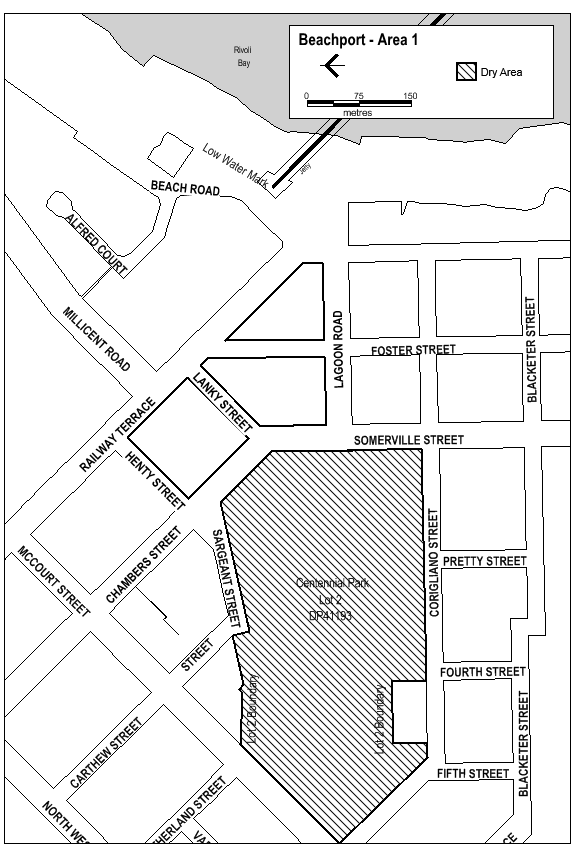 on 20 October 2020Liquor Licensing Act 1997South AustraliaLiquor Licensing (Dry Areas) Notice 2020under section 131(1a) of the Liquor Licensing Act 19971—Short titleThis notice may be cited as the Liquor Licensing (Dry Areas) Notice 2020.2—CommencementThis notice comes into operation on 26 December 2020.3—Interpretation	(1)	In this notice—principal notice means the Liquor Licensing (Dry Areas) Notice 2015 published in the Gazette on 5.1.15, as in force from time to time.	(2)	Clause 3 of the principal notice applies to this notice as if it were the principal notice.4—Consumption etc of liquor prohibited in dry areas	(1)	Pursuant to section 131 of the Act, the consumption and possession of liquor in the area described in the Schedule is prohibited in accordance with the provisions of the Schedule.	(2)	The prohibition has effect during the periods specified in the Schedule.	(3)	The prohibition does not extend to private land in the area described in the Schedule.	(4)	Unless the contrary intention appears, the prohibition of the possession of liquor in the area does not extend to—	(a)	a person who is genuinely passing through the area if—	(i)	the liquor is in the original container in which it was purchased from licensed premises; and	(ii)	the container has not been opened; or	(b)	a person who has possession of the liquor in the course of carrying on a business or in the course of his or her employment by another person in the course of carrying on a business; or	(c)	a person who is permanently or temporarily residing at premises within the area or on the boundary of the area and who enters the area solely for the purpose of passing through it to enter those premises or who enters the area from those premises for the purpose of leaving the areaSchedule—Beachport Area 21—Extent of prohibitionThe consumption of liquor is prohibited and the possession of liquor is prohibited.2—Period of prohibitionFrom 12 PM on Saturday 26 December 2020 to 12 PM on Saturday 2 January 2021.3—Description of areaThe area in and adjacent to Beachport comprising the following roads and other areas:(a)	Railway Terrace between the south-eastern boundary of McCourt Street and the 
north-western boundary of Beach Road;(b)	Chambers Street and Somerville Street between the south-eastern boundary of 
McCourt Street and the southern boundary of Lagoon Road;(c)	Lagoon Road between the eastern boundary of Somerville Street and the western boundary of Beach Road;(d)	Henty Street;(e)	Lanky Street;(f)	Foster Street between Railway Terrace and the southern boundary of Lagoon Road;(g)	the area commencing at the point at which the prolongation in a straight line of the southern boundary of Lagoon Road intersects the low water mark on the western side of Rivoli Bay, then westerly along that prolongation to the western boundary of Beach Road, then generally northerly, north-easterly and northerly along that boundary of Beach Road to the southern boundary of Alfred Court, then along the prolongation in a straight line of that southern boundary of Alfred Court to the low water mark on the western side of Rivoli Bay, then generally south-westerly along the low water mark to the point of commencement.Made on behalf of the Liquor and Gambling Commissioner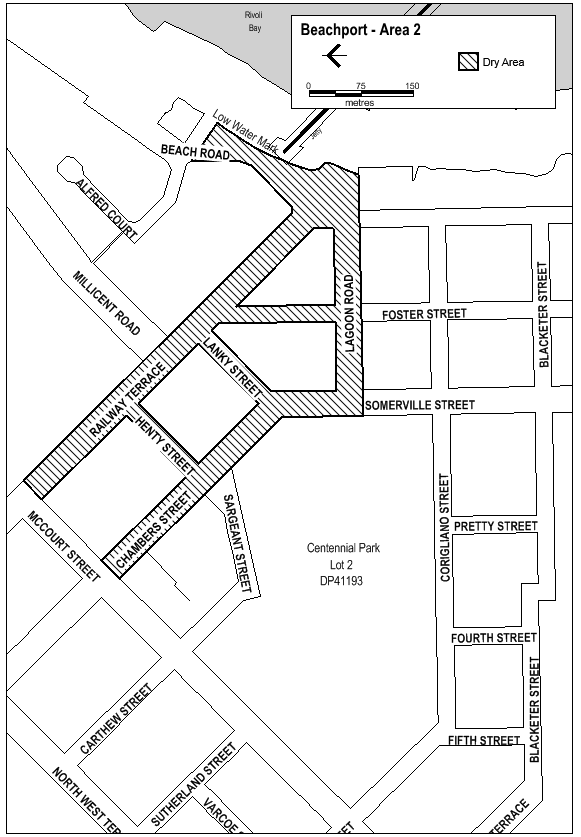 on 20 October 2020Liquor Licensing Act 1997South AustraliaLiquor Licensing (Dry Areas) Notice 2020under section 131(1a) of the Liquor Licensing Act 19971—Short titleThis notice may be cited as the Liquor Licensing (Dry Areas) Notice 2020.2—CommencementThis notice comes into operation on 16 November 2020.3—Interpretation	(1)	In this notice—principal notice means the Liquor Licensing (Dry Areas) Notice 2015 published in the Gazette on 5.1.15, as in force from time to time.	(2)	Clause 3 of the principal notice applies to this notice as if it were the principal notice.4—Consumption etc of liquor prohibited in dry areas	(1)	Pursuant to section 131 of the Act, the consumption and possession of liquor in the area described in the Schedule is prohibited in accordance with the provisions of the Schedule.	(2)	The prohibition has effect during the periods specified in the Schedule.	(3)	The prohibition does not extend to private land in the area described in the Schedule.	(4)	Unless the contrary intention appears, the prohibition of the possession of liquor in the area does not extend to—	(a)	a person who is genuinely passing through the area if—	(i)	the liquor is in the original container in which it was purchased from licensed premises; and	(ii)	the container has not been opened; or	(b)	a person who has possession of the liquor in the course of carrying on a business or in the course of his or her employment by another person in the course of carrying on a business; or	(c)	a person who is permanently or temporarily residing at premises within the area or on the boundary of the area and who enters the area solely for the purpose of passing through it to enter those premises or who enters the area from those premises for the purpose of leaving the area.Schedule—Victor Harbour Area 21—Extent of prohibitionThe consumption of liquor is prohibited and the possession of liquor is prohibited.2—Period of prohibitionFrom 8 AM on Monday 16 November 2020 to 10 AM on Monday 23 November 2020.3—Description of areaThe whole of Granite Island to low water mark, together with the whole of the causeway linking the mainland and Granite Island (apart from the part of the causeway above the low water mark on the mainland as well as any area beneath the causeway. In addition to the causeway, the area also includes the whole of any wharf, jetty, boat ramp, breakwater or other structure extending below low water mark from Granite Island, as well as any area beneath such a structure.Made on behalf of the Liquor and Gambling Commissioner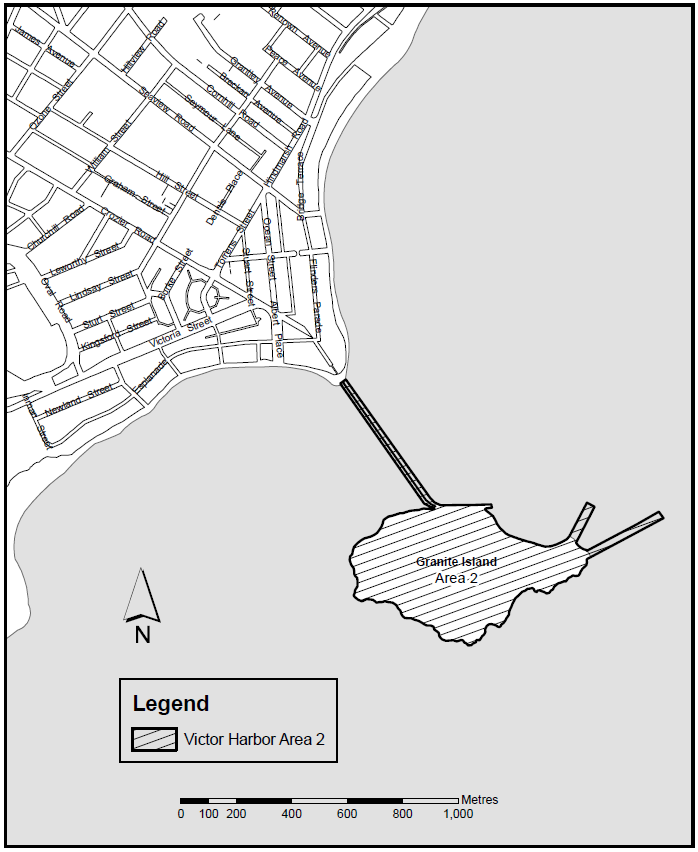 on 20 October 2020Liquor Licensing Act 1997South AustraliaLiquor Licensing (Dry Areas) Notice 2020under section 131(1a) of the Liquor Licensing Act 19971—Short titleThis notice may be cited as the Liquor Licensing (Dry Areas) Notice 2020.2—CommencementThis notice comes into operation on 16 November 2020.3—Interpretation	(1)	In this notice—principal notice means the Liquor Licensing (Dry Areas) Notice 2015 published in the Gazette on 5.1.15, as in force from time to time.	(2)	Clause 3 of the principal notice applies to this notice as if it were the principal notice.4—Consumption etc of liquor prohibited in dry areas	(1)	Pursuant to section 131 of the Act, the consumption and possession of liquor in the area described in the Schedule is prohibited in accordance with the provisions of the Schedule.	(2)	The prohibition has effect during the periods specified in the Schedule.	(3)	The prohibition does not extend to private land in the area described in the Schedule.	(4)	Unless the contrary intention appears, the prohibition of the possession of liquor in the area does not extend to—	(a)	a person who is genuinely passing through the area if—	(i)	the liquor is in the original container in which it was purchased from licensed premises; and	(ii)	the container has not been opened; or	(b)	a person who has possession of the liquor in the course of carrying on a business or in the course of his or her employment by another person in the course of carrying on a business; or	(c)	a person who is permanently or temporarily residing at premises within the area or on the boundary of the area and who enters the area solely for the purpose of passing through it to enter those premises or who enters the area from those premises for the purpose of leaving the area.Schedule—Victor Harbour Area 41—Extent of prohibitionThe consumption of liquor is prohibited and the possession of liquor is prohibited.2—Period of prohibitionFrom 8 AM on Monday 16 November 2020 to 10 AM on Monday 23 November 2020.3—Description of areaThe area in and adjacent to Victor Harbor bounded as follows: commencing at the point at which the north-western boundary of Hindmarsh Road intersects the southern bank of the Hindmarsh River, then generally westerly, north-easterly and north-westerly along that bank of the Hindmarsh River to the point at which it is intersected by the prolongation in a straight line of the northern boundary of Dinan Road, then easterly along that prolongation and boundary of Dinan Road and the prolongation in a straight line of that boundary to the western boundary of Laxton Street, then generally south-westerly and south-easterly along that boundary of Laxton Street, the south-western boundary of Adare Avenue and the prolongation in a straight line of the south-western boundary of Adare Avenue to the south-eastern boundary of Hindmarsh Road, then generally south-westerly along that boundary of Hindmarsh Road to the point at which it intersects the northern bank of the Hindmarsh River, then along that bank of the Hindmarsh River to the low water mark of Encounter Bay, then generally south-westerly and southerly along the low water mark to the eastern side of the causeway linking Granite Island to the mainland, then in a straight line by the shortest route to the low water mark on the western side of the causeway, then generally westerly, south-westerly, southerly and south-westerly along the low water mark to the point at which it is intersected by the prolongation in a straight line of the south-western boundary of Harbour View Terrace, then north-westerly along that prolongation and boundary of Harbour View Terrace to the point at which it is intersected by the prolongation in a straight line of the north-western boundary of Kent Drive, then generally north-easterly, northerly and north-westerly along that prolongation and boundary of Kent Drive to the point at which it is intersected by the prolongation in a straight line of the south-eastern boundary of a foot bridge across the Inman River (being the foot bridge closest to the mouth of the river), then north-easterly along the line of that south-eastern boundary of the foot bridge across the river to the south-western boundary of the Victor Harbor Beachfront Holiday Park, then generally south-easterly and north-easterly along the boundary of the park to the south-western boundary of Inman Street, then north-westerly along that boundary of Inman Street and the prolongation in a straight line of that boundary to the north-western boundary of Victoria Street, then north-easterly along that boundary of Victoria Street to the south-western boundary of George Main Road, then north-westerly along that boundary of George Main Road to the northern bank of the Inman River, then westerly along that bank of the river to the point at which it is intersected by the prolongation in a straight line of the western boundary of Lot 57 of FP 20694, then north-westerly along that prolongation to the kerb line on the south-eastern side of Bay Road, then generally north-easterly along that kerb line to the kerb line on the south-western side of George Main Road, then in a straight line by the shortest route across George Main Road to the north-eastern boundary of that road, then north-westerly along that boundary of George Main Road to the point at which the north-eastern boundary of George Main Road meets the eastern boundary of Lot 11 DP 14245 (Victor Harbor High School), then north-easterly, north-westerly, north-easterly, north-westerly and south-westerly along that boundary of Lot 11 to the point at which it meets the south-eastern boundary of Kullaroo Road, then north-easterly along the south-eastern boundary of Kullaroo Road and the prolongation in a straight line of that boundary to the north-eastern corner of Lot 333 FP 165581, then in a straight line by the shortest route to the point at which the north-western boundary of Leworthy Street meets the north-eastern boundary of Oval Road, then generally north-easterly along that north-western boundary of Leworthy Street and the prolongation in a straight line of that boundary to the north-eastern boundary of Crozier Road, then south-easterly along that boundary of Crozier Road to the north-western boundary of Acraman Street, then north-easterly along the north-western boundaries of Acraman Street and Carlyle Street to the point at which the north-western boundary of Carlyle Street intersects the north-eastern boundary of Cornhill Road, then south-easterly along that north-eastern boundary of Cornhill Road to the north-western boundary of Hindmarsh Road, then north-easterly along that boundary of Hindmarsh Road to the north-eastern boundary of Peace Avenue, then north-westerly along that boundary of Peace Avenue to the south-eastern boundary of Broadway Terrace, then north-easterly along that boundary of Broadway Terrace to the south-western boundary of Renown Avenue, then south-easterly along that boundary of Renown Avenue to the north-western boundary of Hindmarsh Road, then generally north-easterly along that boundary of Hindmarsh Road to the point of commencement. The area includes the whole of any wharf, jetty, boat ramp, breakwater or other structure that extends below low water mark from within the area (as well as any area beneath such a structure), but does not include that part of the causeway to Granite Island that lies within the area to which the prohibition in Victor Harbor Area 2 applies.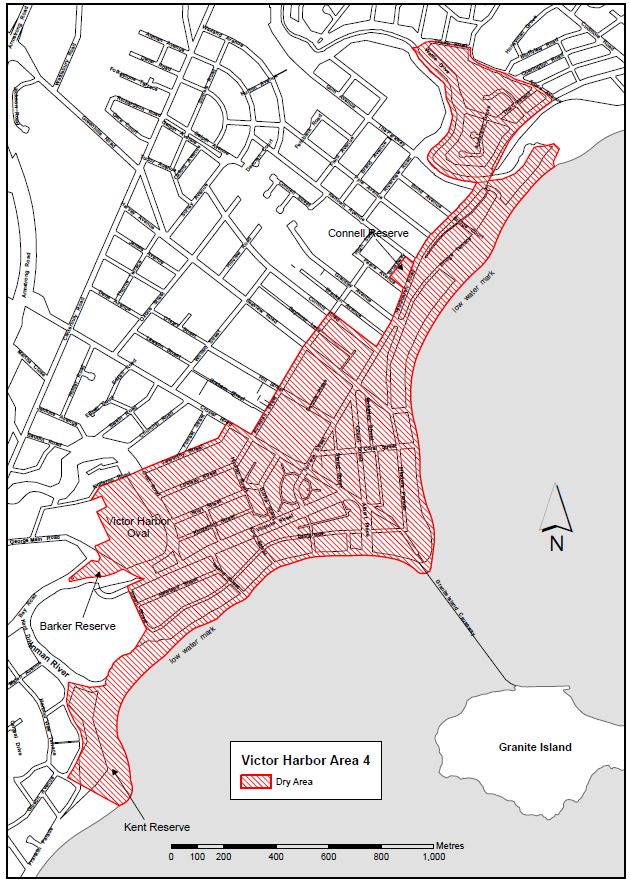 Made on behalf of the Liquor and Gambling Commissioneron 20 October 2020Mental Health Act 2009Authorised Mental Health ProfessionalNOTICE is hereby given in accordance with Section 94(1) of the Mental Health Act 2009, that the Chief Psychiatrist has determined the following person as an Authorised Mental Health Professional:Helen FaheyA person’s determination as an Authorised Mental Health Professional expires three years after the commencement date.Dated: 5 November 2020Dr. J BrayleyChief PsychiatristMotor Vehicles Act 1959South AustraliaMotor Vehicles (EasyMile Autonomous Vehicle Trial—
Phase 2 at Renmark) Notice 2020under Part 4A of the Motor Vehicles Act 19591	Short TitleThis Notice may be cited as the Motor Vehicles (EasyMile Renmark Trial—Phase 2) Notice 2020.2	Commencement and operationThe Motor Vehicles (EasyMile Renmark Trial Extension) Notice 2020 published on 17 September 2020 is hereby revoked. This Notice will come into operation at 12:01 am on the day after it is published, and will expire at 11:59 pm on 31 October 2021.3	InterpretationIn this Notice―Act means the Motor Vehicles Act 1959 (SA);authorised vehicle means the EasyMile EZ10 Gen 2, serial number VJRD1A10224000040, for participation in the EasyMile Renmark Trial;EasyMile means EasyMile Pty Ltd ACN 628 408 346;Council means Renmark Paringa Council ABN 91 578 073 215;Link SA means Link SA Pty Ltd ACN 131 552 415.4	AuthorisationI hereby AUTHORISE, under section 134D of the Act, EasyMile, Link SA, Council, the owner(s) of the authorised vehicle, and any individuals authorised by EasyMile, Link SA, Council or the vehicle owner(s), to undertake a trial of automotive technology in accordance with Part 4A of the Act and the exemptions herein, subject to the conditions herein. The scope and nature of the trial is to integrate on-demand driverless shuttle technology and remote operations capabilities into the regional passenger transport network, and to employ early co-operative intelligent transport systems.5	Exemptions5.1	I hereby EXEMPT, under section 134E of the Act, the authorised vehicle from the following legislative requirements:Road Traffic Act 1961 section 110B—Motor vehicle must bear vehicle identification plateRoad Traffic (Light Vehicles Standards) Rules 20185.2	Subject to clause 5.3, I hereby exempt EasyMile, the owners of the authorised vehicle and any authorised individuals from the following legislative requirements:Motor Vehicles Act 1959 section 9—Duty to register a vehiclePassenger Transport Act 1994Road Traffic Act 1961 section 110C—Offences regarding vehicle identification plateRoad Traffic Act 1961 section 117—Liability of driver for breach of light vehicle standardsRoad Traffic Act 1961 section 118—Liability of operator for breach of light vehicle standardsAustralian Road Rules Part 12—Restrictions on stopping and parking5.3	The exemption from the requirements of sections 117 and 118 of the Road Traffic Act 1961 does not extend to the requirement to maintain the vehicle in a safe condition within the meaning of section 116 of that Act.6	Conditions6.1	The authorised vehicle may only operate within the area designated in the Schedule to this Notice.6.2	The authorised vehicle must operate in accordance with the Guidelines for Trials of Automated Vehicles in Australia published by the National Transport Commission, and the Safe Work Method Statement and the Traffic Management Plan, both as agreed from time to time between EasyMile, Link SA, Council and the Department for Infrastructure and Transport.7	ExecutionDated this 28th day of October 2020Hon Corey Wingard MPMinister for Infrastructure and Transport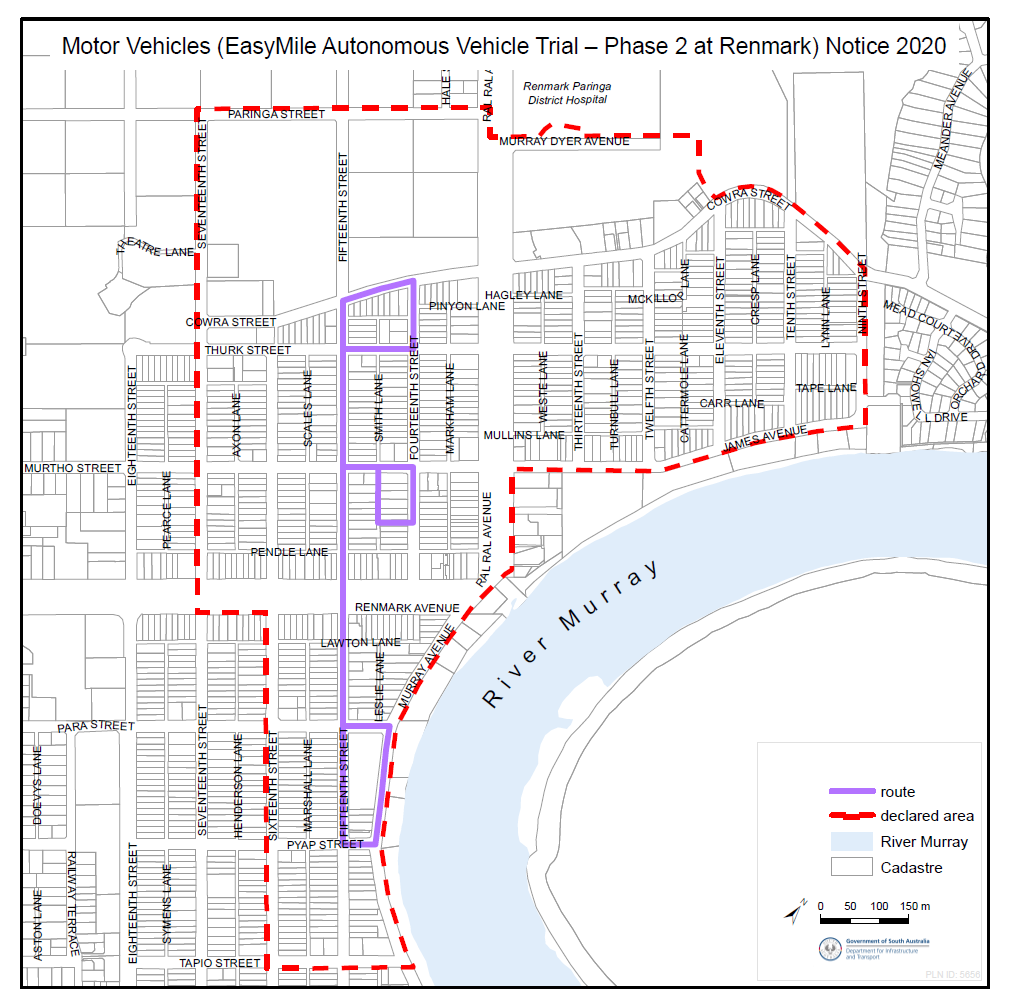 National Parks and Wildlife (National Parks) Regulations 2016Cycling and Horse Riding Within ReservesPURSUANT of Regulations 9 and 10(1) of the National Parks and Wildlife (National Parks) Regulations 2016, I Michael Joseph Williams, Director of National Parks and Wildlife, hereby grant permission for shared use including the riding of bicycles, walking and horse-riding on the designated trails within Belair National Park proclaimed under the National Parks and Wildlife Act 1972.The designated trails are shown in the map below.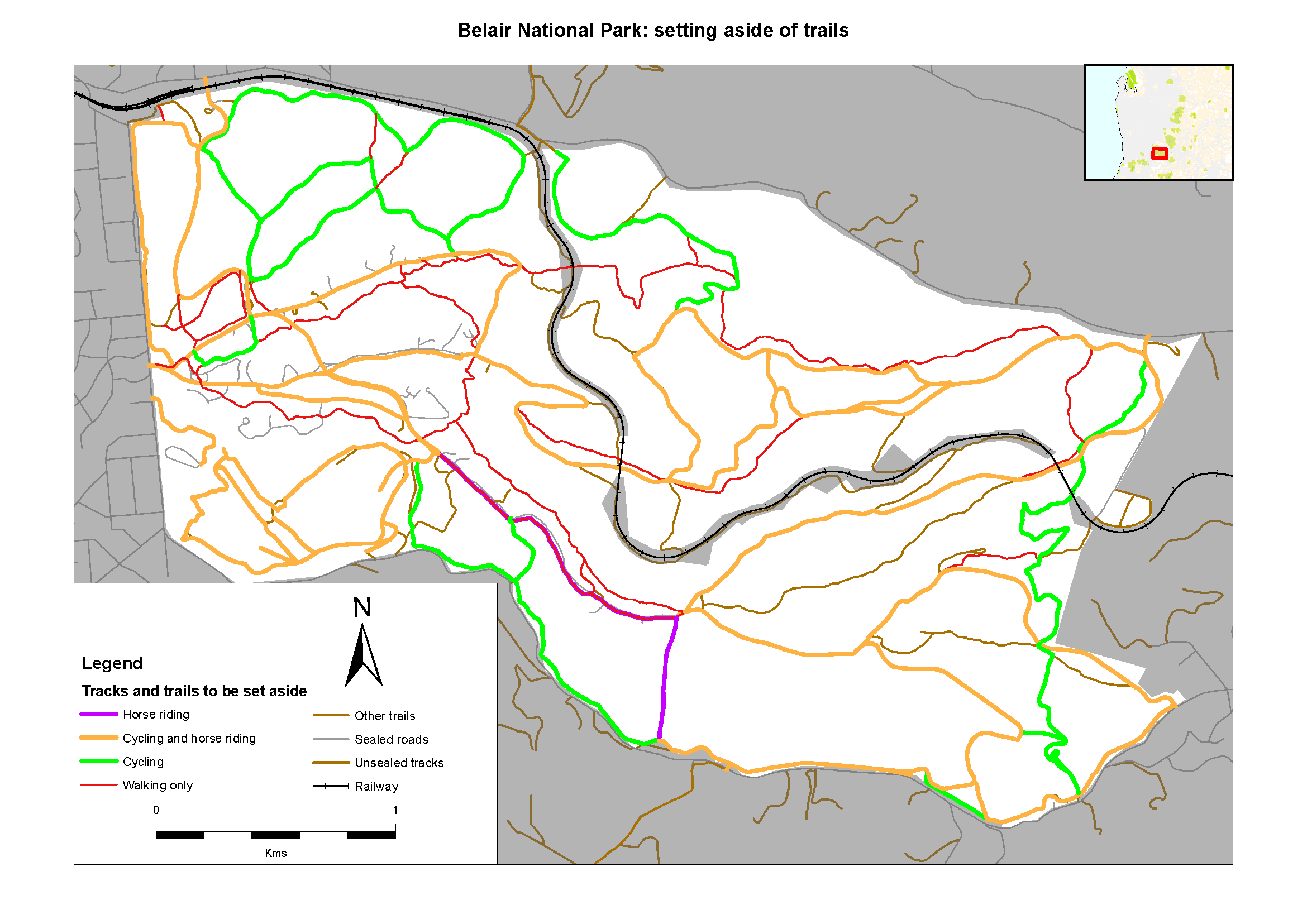 Dated: 1 October 2020M. J. WilliamsDirector of National Parks and WildlifeNational Parks and Wildlife (National Parks) Regulations 2016National Parks and Wildlife Reserves—Fire RestrictionsPURSUANT to Regulation 15 of the National Parks and Wildlife (National Parks) Regulations 2016, I, Michael Joseph Williams, Director of National Parks and Wildlife and authorised delegate of the Witjira National Park Co-management Board and Lake Gairdner National Park Co-management Board, in my capacity as Executive Director, National Parks and Wildlife Service, impose fire restrictions for National Parks and Wildlife Reserves located in the South Australian Country Fire Service Fire Ban Districts as listed in Schedule 1 below.The purpose of these fire restrictions is to ensure the safety of visitors using the Reserves, and in the interests of protecting the Reserves and neighbouring properties.Dated: 28 October 2020M. J. WilliamsDirector of National Parks and WildlifeExecutive Director, National Parks and Wildlife ServiceSchedule 11.	ADELAIDE METROPOLITANAll Reserves: All wood fires, solid fuel fires, gas fires and liquid fuel fires are prohibited throughout the year.Exception: Cobbler Creek Recreation Park: All wood fires, or solid fuel fires are prohibited throughout the year. Gas fires or liquid fuel fires are permitted in designated areas only, other than on days of total fire ban.For further information, refer to the DEW website www.environment.sa.gov.au or contact the DEW Information Line (08) 8204 1910 or CFS Fire Bans Hotline 1300 362 361.2.	MOUNT LOFTY RANGESBelair National Park: All wood fires, or solid fuel fires are prohibited throughout the year. Gas fires or liquid fuel fires are permitted in designated areas only, other than on days of total fire ban. Exception: Designated fixed gas barbeques may be used on days of total fire ban other than when the Director has formally closed the Reserve in accordance with Regulation 7(3)(b) of the National Parks and Wildlife (National Parks) Regulations 2016.Anstey Hill Recreation Park, Black Hill Conservation Park, Brownhill Creek Recreation Park, Cleland Conservation Park, Kaiserstuhl Conservation Park, Morialta Conservation Park, Mount George Conservation Park, Newland Head Conservation Park, O’Halloran Hill Recreation Park, Sandy Creek Conservation Park, Shepherds Hill Recreation Park, Sturt Gorge Recreation Park: All wood fires or solid fuel fires are prohibited throughout the year. Gas fires or liquid fuel fires are permitted in designated areas only, other than on days of total fire ban.Aldinga Scrub Conservation Park, Blackwood Forest Recreation Park, Charleston Conservation Park, Cox Scrub Conservation Park, Eric Bonython Conservation Park, Eurilla Conservation Park, Ferries—McDonald Conservation Park, Finniss Conservation Park, Giles Conservation Park, Greenhill Recreation Park, Gum Tree Gully Conservation Park, Hale Conservation Park, Hesperilla Conservation Park, Horsnell Gully Conservation Park, Kenneth Stirling Conservation Park, Kyeema Conservation Park, Mark Oliphant Conservation Park, Moana Sands Conservation Park, Montacute Conservation Park, Mount Billy Conservation Park, Mount Magnificent Conservation Park, Mylor Conservation Park, Myponga Conservation Park, Nixon—Skinner Conservation Park, Onkaparinga River Recreation Park, Scott Conservation Park, Scott Creek Conservation Park, Spring Mount Conservation Park, Stipiturus Conservation Park,, Talisker Conservation Park, The Knoll Conservation Park, Tolderol Game Reserve, Totness Recreation Park, Warren Conservation Park, Waitpinga Conservation Park, Wiljani Conservation Park and Yulte Conservation Park: All wood fires, solid fuel fires, liquid fuel and gas fires are prohibited throughout the year.Deep Creek Conservation Park and Onkaparinga River National Park: All wood fires or solid fuel fires are prohibited from 1 November 2020 to 30 April 2021. Gas fires or liquid fuel fires are permitted other than on days of total fire ban.Para Wirra Conservation Park: All wood fires or solid fuel fires are prohibited from 1 November 2020 to 30 April 2021 Gas fires or liquid fuel fires are permitted in designated areas other than on days of total fire ban.All other Reserves: All wood fires or solid fuel fires are prohibited from 1 December 2020 to 30 April 2021. Gas fires or liquid fuel fires are permitted in designated areas other than on days of total fire ban. For further information, refer to the DEW website www.environment.sa.gov.au or contact the DEW Information Line (08) 8204 1910 or CFS Fire Bans Hotline 1300 362 361.3.	KANGAROO ISLANDLashmar Conservation Park: All wood fires or solid fuel fires are prohibited throughout the year. Gas fires or liquid fuel fires are permitted other than on days of total fire ban.Exception: Antechamber Bay Campground—All wood fires or solid fuel fires are prohibited from 1 December 2020 to 30 April 2021, fires are permitted outside of these dates in designated areas only. Gas fires or liquid fuel fires are permitted other than on days of total fire ban.Cape Gantheaume Conservation Park: All wood fires or solid fuel fires are prohibited throughout the year. Gas fires or liquid fuel fires are permitted other than on days of total fire ban.Exception: Sewer Beach carpark—All wood fires or solid fuel fires are prohibited from 1 December 2020 to 30 April 2021, fires are permitted outside of these dates in designated areas only. Gas fires or liquid fuel fires are permitted other than on days of total fire ban.Kelly Hill Conservation Park: All wood fires or solid fuel fires are prohibited throughout the year. Gas fires or liquid fuel fires are permitted other than on days of total fire ban.Exception: Tea Tree Campsite, Grassdale—All wood fires or solid fuel fires are prohibited from 1 December 2020 to 30 April 2021, fires are permitted outside of these dates in designated areas only. Gas fires or liquid fuel fires are permitted other than on days of total fire ban.All other Reserves: All wood fires or solid fuel fires are prohibited throughout the year. Gas fires or liquid fuel fires are permitted other than on days of total fire ban.For further information, refer to the DEW website www.environment.sa.gov.au or contact the DEW Information Line (08) 8204 1910 or CFS Fire Bans Hotline 1300 362 361.4.	MID NORTHClements Gap Conservation Park, Mokota Conservation Park and Mimbara Conservation Park: All wood fires, solid fuel fires, Gas fires or liquid fuel fires are prohibited throughout the year.Pandappa Conservation Park and Spring Gully Conservation Park. All wood fires or solid fuel fires are prohibited throughout the year. Gas fires or liquid fuel fires are permitted other than on days of total fire ban.All other Reserves: All wood fires or solid fuel fires are prohibited from 15 November 2020 to 30 April 2021. Gas fires or liquid fuel fires are permitted other than on days of total fire ban.Exception: Adelaide International Bird Sanctuary National Park—Winaityiatyi Pangkara, Ocean beach foreshores—Wood fires or solid fuel fires are permitted between high water mark and low water mark, other than on days of total fire ban. For further information, refer to the DEW website www.environment.sa.gov.au or contact the DEW Information Line (08) 8204 1910 or CFS Fire Bans Hotline 1300 362 361.5.	YORKE PENINSULAInnes National Park: All wood fires or solid fuel fires are prohibited from 15 November 2020 to 30 April 2020, fires are permitted outside of these dates in designated areas only. Gas fires or liquid fuel fires are permitted other than on days of total fire ban.All other Reserves: All wood fires or solid fuel fires are prohibited throughout the year. Gas fires or liquid fuel fires are permitted other than on days of total fire ban.For further information, refer to the DEW website www.environment.sa.gov.au or contact the DEW Information Line (08) 8204 1910 or CFS Fire Bans Hotline 1300 362 361.6.	MURRAYLANDSBandon Conservation Park, Billiatt Conservation Park, Brookfield Conservation Park, Carcuma Conservation Park, Ettrick Conservation Park, Karte Conservation Park, Lowan Conservation Park, Marne Valley Conservation Park, Mowantjie Willauwar Conservation Park, Ngarkat Conservation Park, Peebinga Conservation Park, Poonthie Ruwe Conservation Park, Ridley Conservation Park, Swan Reach Conservation Park: All wood fires or solid fuel fires are prohibited from 15 November 2020 to 15 April 2021. Gas fires or liquid fuel fires are permitted other than on days of total fire ban.Ngaut Ngaut Conservation Park: Please refer to separate notice published by the Ngaut Ngaut Conservation Park Co-management Board.All other Reserves: All wood fires or solid fuel fires are prohibited throughout the year.For further information, refer to the DEW website www.environment.sa.gov.au or contact the DEW Information Line (08) 8204 1910 or CFS Fire Bans Hotline 1300 362 361.7.	RIVERLANDCooltong Conservation Park, Hogwash Bend Conservation Park, Pooginook Conservation park, All wood fires or solid fuel fires are prohibited throughout the year.All other Reserves: All wood fires or solid fuel fires are prohibited from 15 November 2020 to 15 April 2021. Gas fires or liquid fuel fires are permitted other than on days of total fire ban.For further information, refer to the DEW website www.environment.sa.gov.au or contact the DEW Information Line (08) 8204 1910 or CFS Fire Bans Hotline 1300 362 361.8.	UPPER SOUTH EASTAberdour Conservation Park, Bunbury Conservation Reserve, Hardings Springs Conservation Reserve, Mount Boothby Conservation Park, Mount Monster Conservation Park, and Poocher Swamp Game Reserve: All wood fires or solid fuel fires are prohibited throughout the year. Gas fires or liquid fuel fires are permitted other than on days of total fire ban.Coorong National Park: All wood fires or solid fuel fires are prohibited from 15 Nov 2020 to 30 April 2021. Gas fires or liquid fuel fires are permitted other than on days of total fire ban.Exceptions: Wood fires or solid fuel fires are permitted between high water mark and low water mark on the Ocean Beach foreshore other than on days of total fire ban. Wood fires or solid fuel fires are permitted only in designated locations within campgrounds except from 15 November 2020 to 30 April 2021 inclusive and on days of total fire ban.Gum Lagoon Conservation Park: All wood fires or solid fuel fires are prohibited from 15 November 2020 to 30 April 2021. Gas fires or liquid fuel fires are permitted other than on days of total fire ban.All other Reserves: All wood fires or solid fuel fires are prohibited from 15 November 2020 to 15 April 2021. Gas fires or liquid fuel fires are permitted other than on days of total fire ban.For further information, refer to the DEW website www.environment.sa.gov.au or contact the DEW Information Line (08) 8204 1910 or CFS Fire Bans Hotline 1300 362 361.9.	LOWER SOUTH EASTBernouilli Conservation Reserve, Bool Lagoon Game Reserve, Butcher Gap Conservation Park, Desert Camp Conservation Reserve, Ewens Ponds Conservation Park, Hacks Lagoon Conservation Park, Lake Frome Conservation Park, Lower Glenelg River Conservation Park, and Paranki Lagoon Conservation Park: All wood fires or solid fuel fires are prohibited throughout the year. Gas fires or liquid fuel fires are permitted other than on days of total fire ban.Piccaninnie Ponds Conservation Park: All wood fires or solid fuel fires are prohibited throughout the year. Gas fires or liquid fuel fires are permitted other than on days of total fire ban.Exception: All reserves with ocean beach foreshores—Wood fires or solid fuel fires are permitted between high water mark and low water mark, provided:(a)	It is not a total fire ban day;(b)	Wood has been supplied form outside the park;(c)	A person is in attendance; and(d)	The fire is extinguished before departureAll other Reserves: All wood fires or solid fuel fires are prohibited from 22 November 2020 to 30 April 2021. Gas fires or liquid fuel fires are permitted other than on days of total fire ban.For further information, refer to the DEW website www.environment.sa.gov.au or contact the DEW Information Line (08) 8204 1910 or CFS Fire Bans Hotline 1300 362 361.10.	FLINDERSIkara-Flinders Ranges National Park: All wood fires or solid fuel fires are prohibited from 1 November 2020 to 15 April 2021, fires are permitted outside of these dates in designated areas only. Gas fires or liquid fuel fires are permitted other than on days of total fire ban.Exception: Within Wilpena Pound—All wood fires, solid fuel fires, liquid fuel or gas fires are prohibited throughout the year.Mount Remarkable National Park: All wood fires or solid fuel fires are prohibited throughout the year. Gas fires or liquid fuel fires are permitted other than on days of total fire ban.Exception: Mambray Creek Campground and Baroota Campground—All wood fires or solid fuel fires are prohibited from 1 November 2020 to 15 April 2021, fires are permitted outside of these dates in designated areas only. Gas fires or liquid fuel fires are permitted other than on days of total fire ban.All other Reserves: All wood fires or solid fuel fires are prohibited throughout the year. Gas fires or liquid fuel fires are permitted other than on days of total fire ban.For further information, refer to the DEW website www.environment.sa.gov.au or contact the DEW Information Line (08) 8204 1910 or Wilpena Visitor Centre (08) 8648 0048 or CFS Fire Bans Hotline 1300 362 361.11.	NORTH EAST PASTORALBimbowrie Conservation Park, Chowilla Regional Reserve, Danggali Conservation Park, Ediacara Conservation Park, Innamincka Regional Reserve, Lake Frome Regional Reserve, Lake Torrens National Park, Pualco Range Conservation Park, Munga-Thirri—Simpson Desert Conservation Park, Munga-Thirri—Simpson Desert Regional Reserve, Vulkathunha-Gammon Ranges National Park,: All wood fires or solid fuel fires are prohibited from 1 November 2020 to 31 March 2021. Gas fires or liquid fuel fires are permitted other than on days of total fire ban.Malkumba-Coongie Lakes National Park, Kati Thanda-Lake Eyre National Park, Wabma Kadarbu Mound Springs Conservation Park: All wood fires or solid fuel fires are prohibited throughout the year. Gas fires or liquid fuel fires are permitted other than on days of total fire ban.Witjira National Park: All wood fires are prohibited throughout the year. Solid fuel fires are prohibited from 1 November 2020 to 31 March 2021, solid fuel fires are permitted outside of these dates in portable fire pits, braziers with trays, or similar receptacles, other than on days of total fire ban. Gas fires or liquid fuel fires are permitted other than on days of total fire ban.Exception: Mt Dare Campground—Gas fires or liquid fuel fires are permitted other than on days of total fire ban. Wood fires and solid fuel fires are prohibited from 1 November 2020 to 31 March 2021. Wood fires or solid fuel fires are otherwise permitted providing the following conditions are met:(a)	it is not a total fire ban day;(b)	wood has been supplied from outside the park;(c)	a person is in attendance; and(d)	the fire is extinguished before departure.All other Reserves: All wood fires, solid fuel fires, gas fires and liquid fuel fires are prohibited throughout the year.For further information, refer to the DEW website www.environment.sa.gov.au or contact the DEW Information Line (08) 8204 1910 or CFS Fire Bans Hotline 1300 362 361.12.	EASTERN EYRE PENINSULACaralue Bluff Conservation Park, Carappee Hill Conservation Park, Darke Range Conservation Park, Franklin Harbor Conservation Park, Heggaton Conservation Park, Ironstone Hill Conservation Park, Lake Gilles Conservation Park, Middle Camp Hills Conservation Park, Munyaroo Conservation Park, Pinkawillinie Conservation Park, Pinkawillinie Reservoir Conservation Reserve, Poolgarra Conservation Reserve, Rudall Conservation Park, Sheoak Hill Conservation Park, The Plug Range Conservation Park Verran Tanks Conservation Park, Wharminda Conservation Park, Yeldulknie Conservation Park: All wood fires or solid fuel fires are prohibited from 1 November 2020 to 15 April 2021. Gas fires or liquid fuel fires are permitted other than on days of total fire ban.All other Reserves: All wood fires, solid fuel fires, gas fires and liquid fuel fires are prohibited throughout the year.For further information, refer to the DEW website www.environment.sa.gov.au or contact the DEW Information Line (08) 8204 1910 or CFS Fire Bans Hotline 1300 362 361.13.	NORTH WEST PASTORALLake Gairdner National Park, Lake Torrens National Park, Mamungari Conservation Park and Tallaringa Conservation Park: All wood fires or solid fuel fires are prohibited from 1 November 2020 to 31 March 2021. Gas fires and liquid fuel fires are permitted other than on days of total fire ban.All other Reserves: All wood fires, solid fuel fires, gas fires and liquid fuel fires are prohibited throughout the year.For further information, refer to the DEW website www.environment.sa.gov.au or contact the DEW Information Line (08) 8204 1910 or CFS Fire Bans Hotline 1300 362 361.14.	LOWER EYRE PENINSULACoffin Bay National Park, Kellidie Bay Conservation Park, Lincoln National Park, , Mount Dutton Bay Conservation Park, Murrunatta Conservation Park, Sleaford Mere Conservation Park, Sir Joseph Banks Group Conservation Park, Shannon Conservation Park. All wood fires or solid fuel fires are prohibited from 1 November 2020 to 15 April 2021. Gas fires are permitted other than on days of total fire ban.Exception: Coffin Bay National Park, Lincoln Nation Park. Wood fires or solid fuel fires are permitted between high water mark and low water mark, providing the following conditions are applied:(a)	it is not a total fire ban day;(b)	wood has been supplied from outside the park;(c)	a person is in attendance; and(d)	the fire is extinguished before departure.Exception: Surfleet Cove Campground (Lincoln National Park)—All wood fires or solid fuel fires are prohibited to low water mark between Surfleet Point and Spalding Cove throughout the year. Gas fires or liquid fuel fires are permitted other than on days of total fire ban.All other Reserves: All wood fires, solid fuel fires, gas fires and liquid fuel fires are prohibited throughout the year.For further information, refer to the DEW website www.environment.sa.gov.au or contact the DEW Information Line (08) 8204 1910 or CFS Fire Bans Hotline 1300 362 361.15.	WEST COASTAcraman Creek Conservation Park, Barwell Conservation Park, Bascombe Well Conservation Park, Boondina Conservation Park, Calpatanna Waterhole Conservation Park, Cape Blanche Conservation Park, Caratoola Recreation Park, Chadinga Conservation Park, Cocata Conservation Park, Corrobinnie Hill Conservation Park, Fowlers Bay Conservation Park, Gawler Ranges Conservation Park, Gawler Ranges National Park, Kulliparu Conservation Park, Laura Bay Conservation Park, Lake Gilles Conservation Park, Lake Newland Conservation Park, Nullarbor Regional Reserve, Nullarbor National Park, Peachna Conservation Park, Pinkawillinie Conservation Park, Point Bell Conservation Park, Point Labatt Conservation Park, Pureba Conservation Park, Sceale Bay Conservation Park, Searcy Bay Conservation Park, Venus Bay Conservation Park, Wahgunyah Conservation Park, Wittelbee Conservation Park, Yellabinna Regional Reserve and Yumbarra Conservation Park: All wood fires or solid fuel fires are prohibited from 1 November 2020 to 15 April 2021. Gas fires or liquid fuel fires are permitted other than on days of total fire ban.All other Reserves: All wood fires, solid fuel fires, gas fires and liquid fuel fires are prohibited throughout the year.For further information, refer to the DEW website www.environment.sa.gov.au or contact the DEW Information Line (08) 8204 1910 or CFS Fire Bans Hotline 1300 362 361.National Parks and Wildlife (National Parks) Regulations 2016Ngaut Ngaut Conservation Park—Fire RestrictionsPURSUANT to Regulation 15 of the National Parks and Wildlife (National Parks) Regulations 2016, the Ngaut Ngaut Conservation Park Co-management Board imposes fire restrictions for Ngaut Ngaut Conservation Park as follows:All wood fires or solid fuel fires are prohibited from 15 November 2020 to 15 April 2021. Gas fires or liquid fuel fires are permitted other than on days of total fire ban.The purpose of these fire restrictions is to ensure the safety of visitors using the reserve, and in the interests of protecting the reserve and neighbouring properties.For further information, please refer to the DEW website www.environment.sa.gov.au or contact the DEW Information Line (08) 8204 1910 or CFS Fire Bans Hotline 1300 362 361.Dated: 29 October 2020Isobelle CampbellChairpersonThe District Court of South AustraliaPort Augusta Circuit CourtSheriff’s Office, Adelaide, 10 November 2020IN pursuance of a precept from the District Court to me directed, I do hereby give notice that the said Court will sit as a Court of Oyer and Terminer and General Gaol Delivery at the Courthouse at Port Augusta on the day and time undermentioned and all parties bound to prosecute and give evidence and all jurors summoned and all others having business at the said Court are required to attend the sittings thereof and the order of such business will be unless a Judge otherwise orders as follows:Tuesday 10 November 2020 at 10 a.m. on the first day of the sittings the only business taken will be the arraignment of prisoners in gaol and the passing of sentences on prisoners in gaol committed for sentence; the surrender of prisoners on bail committed for sentence; the surrender of persons in response to ex officio informations or of persons on bail and committed for trial who have signified their intentions to plead guilty and the passing of sentences for all matters listed for disposition by the District Court.Juries will be summoned for 10 November 2020 and persons will be tried on this and subsequent days of the sittings.Prisoners in H.M. Gaol and on bail for sentence and for trial at the sittings 
of the Port Augusta Courthouse, commencing 10 November 2020Prisoners on bail must surrender at 10 a.m. of the day appointed for their respective trials. If they do not appear when called upon their recognizances and those of their bail will be estreated and a bench warrant will be issued forthwith.By order of the Court,S. FergusonSheriffRoad Traffic Act 1961South AustraliaRoad Traffic (Exemption for Adelaide Christmas Pageant Floats) Light Vehicle Notice 2020under section 163AA of the Road Traffic Act 19611	Revocation and commencementThe Road Traffic (Exemption for Adelaide Christmas Pageant Floats) Light Vehicle Notice 2019 published on 22 August 2019 in the Government Gazette is hereby revoked.  This Notice will come into operation on the day it is published.2	InterpretationIn this Notice―Act means the Road Traffic Act 1961;authorised officer means a person appointed as an authorised officer under section 35 of the Act, or a police officer;light vehicle means a vehicle with a gross vehicle mass of 4.5 tonnes or less;Light Vehicle Standards Rules means the Road Traffic (Light Vehicle Standards) Rules 2018;pageant float means a vehicle that is used in the Christmas Pageant event normally staged on the second Saturday in November, as declared as a major event under the Major Events Act 2013 from time to time;period of low visibility means any time when, owing to insufficient daylight or unfavourable conditions, persons or vehicles on a road are not clearly visible at a distance of 250 metres to a person of normal vision;night has the same meaning as in the Australian Road Rules.3	ExemptionsI hereby EXEMPT, under section 163AA of the Act, light vehicles that are pageant floats used as part of the Adelaide Christmas Pageant from the following provisions of the Light Vehicle Standards Rules:1.	Rule 33 – Horns, alarms, etc;2.	Rule 34 – Rear vision mirrors;3.	Rule 66 – Width;4.	Part 7, Division 3 – Headlights;5.	Part 7, Division 4 – Parking lights;6.	Part 7, Division 6 – Tail lights;7.	Part 7, Division 7 – Number plate lights;8.	Part 7, Division 8 – Clearance lights;9.	Part 7, Division 9 – Side marker lights;10.	Part 7, Division 10 – Brake lights;11.	Part 7, Division 12 – Direction indicator lights;12.	Part 7, Division 15 – Reflectors generally;13.	Part 7, Division 16 – Rear reflectors;14.	Part 7, Division 18 – Front reflectors;15.	Part 7, Division 20 – Other lights, reflectors, rear marking plates or signals;16.	Rule 123 – What braking system a motor vehicle must have;17.	Rule 127 – Operation of brakes on trailers;18.	Rule 129 – Crank case gases;19.	Rule 134 – Exhaust systems;4	ConditionsThe exemption is subject to the following conditions:1.	the overall width of a pageant float must not exceed 4.9 metres;2.	travel is only permitted for the purpose of taking part in the event as declared under the Major Events Act 2013;3.	travel is only permitted:(a)	from the storage facility at Coker Street, Ferryden Park, to the controlled area;(b)	within the controlled area; and(c)	from the controlled area to the storage facility at Coker Street, Ferryden Park;4.	all pageant floats must travel in convoy and be escorted by South Australia Police at the front 
and rear;5.	the driver of a pageant float is required to diverge to the left at regular intervals to permit other vehicles to overtake;6.	in the event that a pageant float breaks down or cannot continue the journey, the convoy may continue the journey with the escorts, provided the disabled float is moved off the carriageway so as not to obstruct traffic;7.	travel must cease at the discretion of the escort or an authorised officer in the event of any problem with regard to traffic or transport;8.	a pageant float must not be driven on a road at night;9.	a pageant float must not be driven on a road during periods of low visibility due to circumstances such as fog, heavy rain, smoke or dust; and if the pageant float is already travelling when visibility is reduced to the level described, the driver must drive it into the nearest safe parking area and wait until visibility improves beyond that level before continuing to travel;10.	a pageant float must not be operated at a speed exceeding 25 km/h;11.	a self-propelled pageant float must be equipped with service brakes that either:(a)	operate on two or more wheels and comply with the performance requirements of Rule 122 of the Light Vehicle Standards Rules; or(b)	utilise a vehicular transmission retardation system known as a ‘hydrostatic braking system’, complying with the performance requirements of Rule 122 of the Light Vehicle Standards Rules;12.	unless a pageant float incorporates a positive transmission locking system that operates by locking two transmission gears together or engaging a transmission parking pawl and the mechanism is capable of holding the vehicle stationary on a 12 percent gradient, a pageant float must have:(a)	a parking brake that operates on at least two wheels and is capable of holding the vehicle stationary on a 12 percent gradient; or(b)	an actuating mechanism for the parking brake that incorporates a device that prevents accidental release of that mechanism and holds the brake in the applied position unless intentionally released by the driver; and13.	a copy of this Notice must be carried by the person responsible for coordinating the movement of the pageant floats for the duration of the event, and the travel to and from the event, and produced upon request of an authorised officer.Dated this 2nd day of November 2020Barry IoanniManager, Vehicle OperationsDelegate for the Minister for Infrastructure and TransportRoads (Opening and Closing) Act 1991Section 24Notice of Confirmation of Road Process OrderRoad Closure—Public Road, GladstoneBY Road Process Order made on 10 September 2020, the Northern Areas Council ordered that:1.	Portion of the Public Road, Gladstone, situated adjoining the eastern boundary of Sections 300, 301, 310 and 313, Hundred of Booyoolie, more particularly delineated and lettered ‘A’ in Preliminary Plan 19/0048 be closed.2.	Transfer the whole of the land subject to closure to Peter Richard Lines, Raylene Laura Lines and Barry Ian Lines in accordance with the Agreement for Transfer dated 30 June 2020 entered into between the Northern Areas Council and Peter Richard Lines, Raylene Laura Lines and Barry Ian Lines.On 3 November 2020 that order was confirmed by the Attorney-General conditionally upon the deposit by the Registrar-General of Deposited Plan 124364 being the authority for the new boundaries.Pursuant to section 24 of the Roads (Opening and Closing) Act 1991, NOTICE of the Order referred to above and its confirmation is hereby given.Dated: 5 November 2020M. P. BurdettSurveyor-GeneralDPTI: 2019/16605/01Roads (Opening and Closing) Act 1991Section 24Notice of Confirmation of Road Process OrderRoad Closure—Scarratt Avenue, FirleBY Road Process Order made on 8 September 2020, the City of Norwood Payneham & St Peters ordered that:1.	Portion of Scarratt Avenue, Firle, situated adjoining Allotment 35 in Deposited Plan 78951, Hundred of Adelaide, more particularly delineated and lettered ‘A’ in Preliminary Plan 20/0027 be closed.2.	Transfer the whole of the land subject to closure to Andrew Jurica Sarunic and Marina Maria Sarunic in accordance with the Agreement for Transfer dated 24 August 2020 entered into between the City of Norwood Payneham & St Peters and Andrew Jurica Sarunic and Marina Maria Sarunic.On 29 October 2020 that order was confirmed by the Attorney-General conditionally upon the deposit by the Registrar-General of Deposited Plan 125078 being the authority for the new boundaries.Pursuant to section 24 of the Roads (Opening and Closing) Act 1991, NOTICE of the Order referred to above and its confirmation is hereby given.Dated: 5 November 2020M. P. BurdettSurveyor-GeneralDPTI: 2020/11971/01Shop Trading Hours Act 1977Trading Hours—ExemptionNOTICE is hereby given that pursuant to Section 5(9)(b) of the Shop Trading Hours Act 1977 (the Act), I, Rob Lucas MLC, Treasurer, on my own initiative, do hereby declare:•	Non-exempt shops, excluding shops the business of which are solely or predominantly the retail sale of motor vehicles or boats, in the Greater Adelaide Shopping District exempt from the provisions of the Act between the hours of:-	9.00 pm and 12 midnight on Friday, 27 November 2020This exemption is subject to the following conditions:•	Normal trading hours prescribed by section 13 of the Act shall apply at all other times.•	All employees working during these extended hours will do so on a strictly voluntary basis.•	Any and all relevant industrial instruments are to be complied with.•	All work health and safety issues (in particular those relating to extended trading hours) must be appropriately addressed.Dated: 31 October 2020Hon Rob Lucas MLCTreasurerShop Trading Hours Act 1977Trading Hours—ExemptionNOTICE is hereby given that pursuant to Section 5(9)(b) of the Shop Trading Hours Act 1977 (the Act), I, Rob Lucas MLC, Treasurer, on my own initiative, do hereby declare:•	Non-exempt shops, excluding shops that are solely or predominantly the retail sale of motor vehicles or boats, situated within the Greater Adelaide Shopping District exempt from the provisions of the Act between the hours of:-	9.00 am and 11.00 am on Sundays, 29 November; 6 December; 13 December; 20 December; and 27 December 2020;-	9.00 pm and 12 midnight on Thursday, 17 December 2020; Friday, 18 December 2020; and Wednesday, 23 December 2020; and-	5.00 pm and 6.00 pm on Saturday, 19 December 2020; and Sunday, 20 December 2020.•	Non-exempt shops, excluding shops that are solely or predominantly the retail sale of motor vehicles or boats, situated within the Central Business District (CBD) Tourist Precinct exempt from the provisions of the Act between the hours of:-	9.00 am and 11.00 am on Monday, 28 December 2020.•	Non-exempt shops, excluding shops that are solely or predominantly the retail sale of motor vehicles or boats, situated within the Metropolitan Shopping District and Glenelg Tourist Precinct exempt from the provisions of the Act between the hours of:-	9.00 am and 5.00 pm on Saturday, 26 December 2020; and Monday, 28 December 2020.This exemption is subject to the following conditions:•	Normal trading hours prescribed by section 13 of the Act shall apply at all other times.•	All employees working during these extended hours will do so on a strictly voluntary basis.•	Any and all relevant industrial instruments are to be complied with.•	All work health and safety issues (in particular those relating to extended trading hours) must be appropriately addressed.Dated: 31 October 2020Hon Rob Lucas MLCTreasurerSouth Australian Civil and Administrative TribunalSACAT Reference Number: 2020/SA002531Notice of Renewal of ExemptionBefore Tribunal Member Edward Stratton-SmithI HEREBY certify that on the 27 October 2020, the South Australian Civil and Administrative Tribunal, on application of NAVEL GROUP AUSTRALIA PTY LTD, made the following orders for renewal of an exemption:1.	The exemption from compliance with the provisions of sections 52, 53, 54 and 103 of the Act granted to the applicant on 3 November 2017 is renewed for a period of three years.2.	The applicant must, on the 12 month anniversary of these orders, and every 12 months thereafter for the duration of this exemption, report to the Equal Opportunity Commissioner on:a.	The training and education provided to new and existing employees on these orders and their implementation;b.	The steps taken by the applicant to implement these orders;c.	How the applicant monitors compliance with these orders;d.	The number of persons affected by these orders and the nature of those effects;e.	The steps taken by the applicant to address any adverse effects on existing employees as a result of these orders;f.	The steps taken by the applicant to minimise the impact of these Orders on current and future employees.Dated: 27 October 2020Anne LindsayPrincipal RegistrarSouth Australian Civil and Administrative TribunalWilderness Protection Regulations 2006Wilderness Protection Areas—Fire RestrictionsPURSUANT to Regulation 12 of the Wilderness Protection Regulations 2006, I, Michael Joseph Williams, Director of National Parks and Wildlife impose fire restrictions for Wilderness Protection Areas located in the South Australian Country Fire Service Fire Ban Districts as listed in Schedule 1 below.The purpose of these fire restrictions is to ensure the safety of visitors, and in the interests of protecting the Wilderness Protection Areas and neighbouring properties.Dated: 28 October 2020M. J. WilliamsDirector of National Parks and WildlifeSchedule 11.	KANGAROO ISLANDAll Wilderness Protection Areas: All wood fires or solid fuel fires are prohibited throughout the year. Gas fires or liquid fuel fires are permitted other than on days of total fire ban.For further information, refer to the DEW website www.environment.sa.gov.au or contact the DEW Information Line (08) 8204 1910 or CFS Fire Bans Hotline 1300 362 361.2.	EASTERN EYRE PENINSULAAll Wilderness Protection Areas: All wood fires or solid fuel fires are prohibited throughout the year. Gas fires or liquid fuel fires are permitted other than on days of total fire ban.For further information, refer to the DEW website www.environment.sa.gov.au or contact the DEW Information Line (08) 8204 1910 or CFS Fire Bans Hotline 1300 362 361.3.	LOWER EYRE PENINSULAAll Wilderness Protection Areas: All wood fires or solid fuel fires are prohibited to low water mark throughout the year. Gas fires or liquid fuel fires are permitted other than on days of total fire ban.For further information, please refer to the DEW website www.environment.sa.gov.au or contact the DEW Information Line (08) 8204 1910 or CFS Fire Bans Hotline 1300 362 361.4.	MURRAYLANDSAll Wilderness Protection Areas: All wood fires, solid fuel fires and gas fires or liquid fuel fires are prohibited throughout the year.For further information, refer to the DEW website www.environment.sa.gov.au or contact the DEW Information Line (08) 8204 1910 or CFS Fire Bans Hotline 1300 362 361.5.	NORTH EAST PASTORALAll Wilderness Protection Areas: All wood fires or solid fuel fires are prohibited throughout the year. Gas fires or liquid fuel fires are permitted other than on days of total fire ban.Danggali Wilderness Area: All wood fires or solid fuel fires and gas fires or liquid fuel fires are prohibited throughout the year.For further information, refer to the DEW website www.environment.sa.gov.au or contact the DEW Information Line (08) 8204 1910 or CFS Fire Bans Hotline 1300 362 361.6.	NORTH WEST PASTORALYellabinna Wilderness Protected Area: All wood fires or solid fuel fires are prohibited from 1 November 2020 to 31 March 2021. Gas fires or liquid fuel fires are permitted other than on days of total fire ban.For further information, refer to the DEW website www.environment.sa.gov.au or contact the DEW Information Line (08) 8204 1910 or CFS Fire Bans Hotline 1300 362 361.7.	WEST COASTNullarbor Wilderness Protection Area: All wood fires or solid fuel fires are prohibited from 1 November 2020 to 15 April 2021. Gas fires or liquid fuel fires are permitted other than on days of total fire ban.For further information, refer to the DEW website www.environment.sa.gov.au or contact the DEW Information Line (08) 8204 1910 or CFS Fire Bans Hotline 1300 362 361.Local Government InstrumentsCity of Charles SturtLocal Government Act 1999Amended Community Land Management Plans—
Point Malcolm Reserve and Semaphore Surf Lifesaving ClubNotice is hereby given pursuant to Section 197(3) of the Local Government Act 1999 that the Council of the City of Charles Sturt did, 
at its meeting of 26 October 2020, resolve to amend the Community Land Management Plans for Point Malcolm Reserve (V5752 F216 and V5753 F887) and Semaphore Surf Lifesaving Club (V5759 F865).A copy of the Community Land Management Plans may be viewed by visiting Council’s website www.charlessturt.sa.gov.auDated: 5 November 2020P. SuttonChief Executive OfficerCity of MarionBy-law made under the Local Government Act 1999Shopping Trolley Amenity (Commencement) Variation By-law 2020—By-law No. 9To vary the Council’s Shopping Trolley Amenity By-law 2019 and for related purposes.Part 1—Preliminary1.	Short titleThis by-law may be cited as the Shopping Trolley Amenity (Commencement) Variation By-law 2020.2.	Commencement2.1	Subject to paragraph 2.2, this by-law will come into effect on 2 November 2020 in accordance with Section 249(6) of the Local Government Act 1999.2.2	Paragraph 6 of this by-law will come into operation on 1 February 2021 in accordance with Section 249(6) of the Local Government Act 1999.3.	Variation provisionsIn this by-law, a provision under a heading referring to the variation of a specified by-law varies the by-law so specified.Part 2—Variation to Shopping Trolley Amenity By-law 2019 made 23 June 20204.	Variation of Paragraph 1Paragraph 1—delete ‘2019’ and substitute ‘2020’.5.	Variation of Paragraph 25.1	Paragraph 2—redesignate as paragraph 2.1.5.2	Paragraph 2.1—delete ‘This’ and substitute ‘Subject to paragraph 2.1 of this’.5.3	After paragraph 2.1 insert:2.2	Notwithstanding paragraph 2.1 of this by-law, paragraphs 4, 5, 6, 7 and 8 of this by-law come into operation on 1 February 2021 in accordance with Section 249(5) of the Local Government Act 1999.6.	Variation of Paragraph 7Paragraph 7.1—delete ‘2019’ and substitute ‘2020’.The foregoing by-law was duly made and passed at a meeting of the Corporation of the City of Marion held on 27 October 2020 by an absolute majority of the members for the time being constituting the Council, there being at least two-thirds of the members present.Dated: 5 November 2020Tony LinesActing Chief Executive OfficerCity of UnleyReview of Elector RepresentationNotice is hereby given that the City of Unley is undertaking a review to determine whether a change of arrangements is required in respect to elector representation, so as to ensure that the electors of the area being adequately and fairly represented.Pursuant to the provisions of Section 12(7) of the Local Government Act 1999, notice is hereby given that Council has prepared a Representation Options Paper, which examines the advantages and disadvantages of the various options available in regards to the composition and structure of Council, and the division of the council area into wards.A copy of the Representation Options Paper is available:•	on the Council's website (www.unley.sa.gov.au); •	and for inspection at the following Council sites:◦	Civic Centre at 181 Unley Road, Unley (inspection and/or purchase)◦	Unley Civic Library at 181 Unley Road, Unley◦	Goodwood Library at 101 Goodwood Road, Goodwood◦	Clarence Park Community Centre at 72-74 East Ave, Black Forest◦	Fullarton Park Community Centre at 411 Fullarton Road, Fullarton◦	Unley Community Centre at 18 Arthur Street, Unley◦	Goodwood Community Centre at 32-34 Rosa Street, GoodwoodWritten submissions are invited from interested persons from Friday, 6 November 2020 and should be directed to the Chief Executive Officer, PO Box 1, Unley 5061 or emailed to pobox1@unley.sa.gov.au by close of business on Friday, 18 December 2020. Alternatively, electronic submissions can be made via Your Say Unley (www.yoursay.unley.sa.gov.au/elector-representation-review-2020). Information regarding the elector representation review can be obtained by contacting Kathryn Goldy, Principal Governance Officer, on telephone 8273 8750 or by email at kgoldy@unley.sa.gov.au.Dated: 5 November 2020Peter TsokasChief Executive OfficerCity of Victor HarborSouth AustraliaLiquor Licensing (Dry Areas) Notice 2020under section 131 (1ab) of the Liquor Licensing Act 19971—Short titleThis notice may be cited as the Liquor Licensing (Dry Areas) Notice 2020.2—CommencementThis notice comes into operation on 12 December 2020.3—Interpretation(1)	In this notice—principal notice means the Liquor Licensing (Dry Areas) Notice 2015 published in the Gazette on 5.1.15, as in force from time to time.(2)	Clause 3 of the principal notice applies to this notice as if it were the principal notice.4—Consumption etc of liquor prohibited in dry areas(1)	Pursuant to section 131 of the Act, the consumption and possession of liquor in the area described in the Schedule is prohibited in accordance with the provisions of the Schedule.(2)	The prohibition has effect during the periods specified in the Schedule.(3)	The prohibition does not extend to private land in the area described in the Schedule. (4)	Unless the contrary intention appears, the prohibition of the possession of liquor in the area does not extend to—(a)	a person who is genuinely passing through the area if—(i)	the liquor is in the original container in which it was purchased from licensed premises; and(ii)	the container has not been opened; or(b)	a person who has possession of the liquor in the course of carrying on a business or in the course of his or her employment by another person in the course of carrying on a business; or(c)	a person who is permanently or temporarily residing at premises within the area or on the boundary of the area and who enters the area solely for the purpose of passing through it to enter those premises or who enters the area from those premises for the purpose of leaving the area.Schedule—Victor Harbor Area 1 and 21—Extent of prohibitionThe consumption of liquor is prohibited and the possession of liquor is prohibited.2—Period of prohibitionFrom 12 noon on 12 December 2020 to 10.00pm on 12 December 2020.From 3pm on 31 December 2020 to 9am 1 January 2021.3—Description of areaVictor Harbor Area 1The area in and adjacent to Victor Harbor bounded as follows: commencing at the point at which the north-western boundary of Hindmarsh Road intersects the southern bank of the Hindmarsh River, then generally north-easterly along that bank of the Hindmarsh River to the low water mark of Encounter Bay, then generally south-westerly along the low water mark to the point at which it meets the northern boundary of the area defined in Schedule—Victor Harbor Area 3 (the prolongation in a straight line of the northernmost boundary of the bitumenised car parking area immediately to the north of the skating arena of the Victor Harbor Skate and Youth Park), then generally north- westerly, south-westerly and south-easterly around the northern, western and southern boundaries of that area back to the low water mark of Encounter Bay, then generally southerly along the low water mark to the eastern side of the causeway linking Granite Island to the mainland, then in a straight line by the shortest route to the low water mark on the western side of the causeway, then generally westerly, south-westerly, southerly and south-westerly along the low water mark to the point at which it is intersected by the prolongation in a straight line of the south-western boundary of Harbour View Terrace, then north-westerly along that prolongation and boundary of Harbour View Terrace to the point at which it is intersected by the prolongation in a straight line of the north- western boundary of Kent Drive, then generally north-easterly, northerly and north- westerly along that prolongation and boundary of Kent Drive to the point at which it is intersected by the prolongation in a straight line of the south-eastern boundary of a foot bridge across the Inman River (being the foot bridge closest to the mouth of the river), then north-easterly along the line of that south-eastern boundary of the foot bridge across the river to the south-western boundary of the Victor Harbor Beachfront Holiday Park, then generally south-easterly and north-easterly along the boundary of the park to the south-western boundary of Inman Street, then north-westerly along that boundary of Inman Street and the prolongation in a straight line of that boundary to the north-western boundary of Victoria Street, then north-easterly along that boundary of Victoria Street to the south-western boundary of George Main Road, then north-westerly along that boundary of George Main Road to the northern bank of the Inman River, then westerly along that bank of the river to the point at which it is intersected by the prolongation in a straight line of the western boundary of Lot 57 of FP 20694, then north-westerly along that prolongation to the kerb line on the south-eastern side of Bay Road, then generally north-easterly along that kerb line to the kerb line on the south-western side of George Main Road, then in a straight line by the shortest route across George Main Road to the north-eastern boundary of that road, then south-easterly along that boundary of George Main Road to the north-western boundary of Victoria Street, then north-easterly along that boundary of Victoria Street to the south-western boundary of Oval Road, then generally north-westerly along that boundary of Oval Road to the point at which it is intersected by the prolongation in a straight line of the north-western boundary of Leworthy Street, then generally north-easterly along that prolongation and boundary of Leworthy Street, and the prolongation in a straight line of that boundary, to the north- eastern boundary of Crozier Road, then south-easterly along that boundary of Crozier Road to the north-western boundary of Acraman Street, then north-easterly along the north-western boundaries of Acraman Street and Carlyle Street to the point at which the north-western boundary of Carlyle Street intersects the north-eastern boundary of Cornhill Road, then south-easterly along that north-eastern boundary of Cornhill Road to the north-western boundary of Hindmarsh Road, then north-easterly along that boundary of Hindmarsh Road to the north-eastern boundary of Peace Avenue, then north-westerly along that boundary of Peace Avenue to the south-eastern boundary of Broadway Terrace, then north-easterly along that boundary of Broadway Terrace to the south- western boundary of Renown Avenue, then south-easterly along that boundary of Renown Avenue to the north-western boundary of Hindmarsh Road, then generally north-easterly along that boundary of Hindmarsh Road to the point of commencement. The area includes the whole of any wharf, jetty, boat ramp, breakwater or other structure that extends below low water mark from within the area (as well as any area beneath such a structure), but does not include that part of the causeway to Granite Island that lies within the area to which the prohibition in Schedule—Victor Harbor Area 2 applies.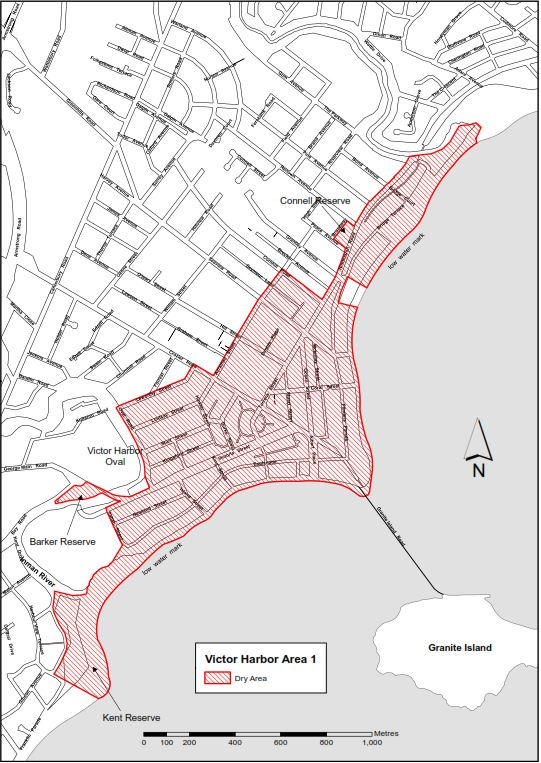 Area 2The whole of Granite Island to low water mark, together with the whole of the causeway linking the mainland and Granite Island (apart from the part of the causeway above the low water mark on the mainland as well as any area beneath the causeway. In addition to the causeway, the area also includes the whole of any wharf, jetty, boat ramp, breakwater or other structure extending below low water mark from Granite Island, as well as any area beneath such a structure.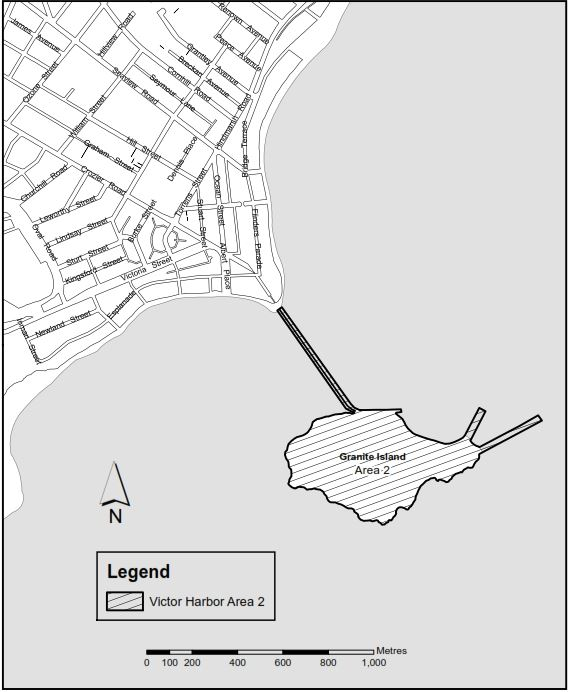 Schedule—Hayborough 21—Extent of prohibitionThe consumption of liquor is prohibited and the possession of liquor is prohibited.2—Period of prohibitionFrom 3pm on 31 December 2020 to 9am 1 January 2021.3—Description of areaVictor Harbor—Area 2The area in and adjacent to Hayborough (being the area generally known as the Investigator car park, together with other land) bounded on the north by the southwesterly Prolongation in a straight line of the southern boundary of Lot 401DP 3207, on the east by the south-easterly prolongation in a straight line of the western boundary of that Lot, on the south by the low water mark of Encounter Bay and on the west by the eastern boundaries of Lots 1 and 2 DP 91118 and the south-easterly prolongation in a straight line of the eastern boundary of Lot 2 DP 91118.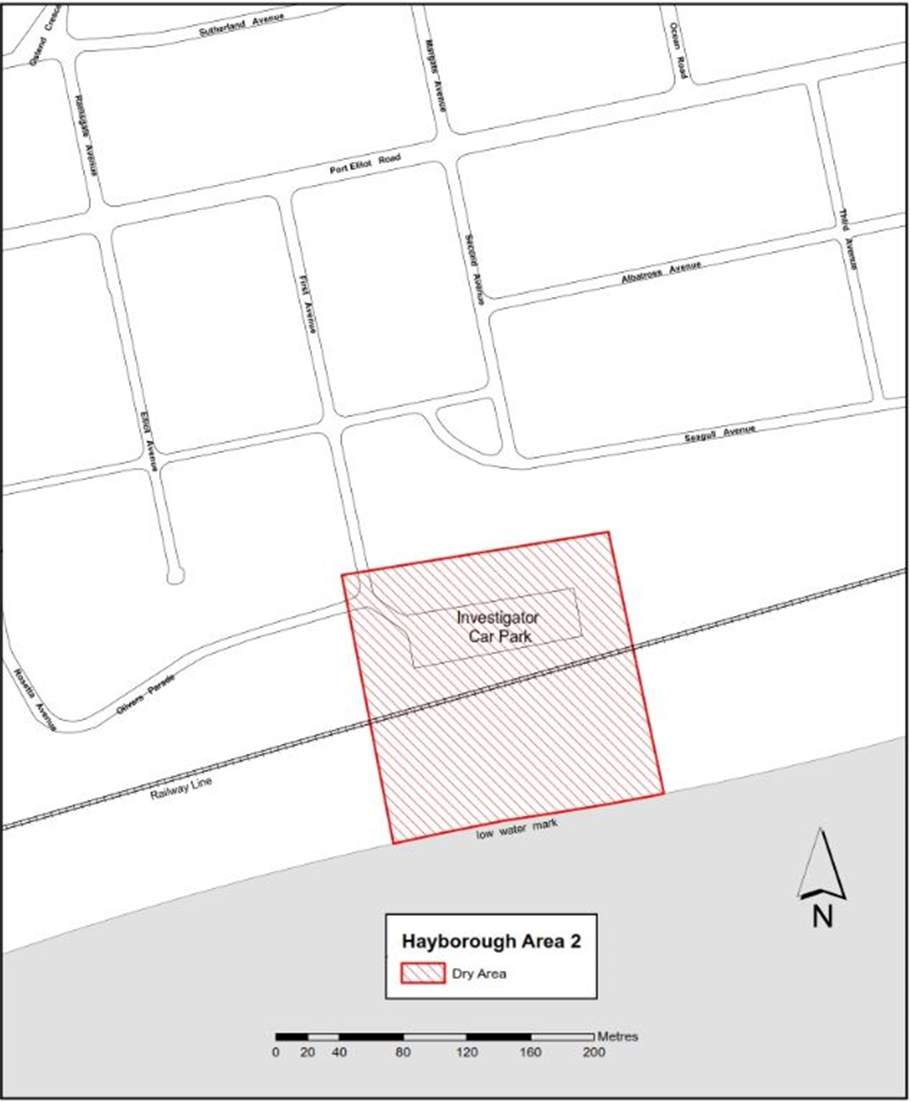 Made by the City of Victor HarborOn 27 October 2020Kellie Knight-StaceyDirector Corporate and Customer ServiceDistrict Council of EllistonReview of Elector RepresentationNotice is hereby given that the District Council of Elliston is undertaking a review to determine whether a change of arrangements are required in respect to elector representation, so as to ensure that the electors of the area being adequately and fairly represented.Pursuant to the provisions of Section 12(7) of the Local Government Act 1999, notice is hereby given that Council has prepared a Representation Options Paper which examines the advantages and disadvantages of the various options available in regards to the composition and structure of Council, and the division of the council area into wards.A copy of the Representation Options Paper is available on the Council’s website (www.elliston.sa.gov.au); and for inspection and/or purchase at the Council offices at 21 Beach Terrace, Elliston.Written submissions are invited from interested persons from Thursday, 5 November 2020 and should be directed to the Chief Executive Officer, PO Box 46, Elliston 5670 or emailed to dce@elliston.sa.gov.au by close of business on Friday, 18 December 2020. Alternatively, electronic submissions can be made via the Council website.Information regarding the elector representation review can be obtained by contacting Council Support and Governance, telephone 8687 9911 or by email at dce@elliston.sa.gov.au. Dated: 5 November 2020Geoff SheridanChief Executive OfficerPublic NoticesTrustee Act 1936Public TrusteeEstates of Deceased PersonsIn the matter of the estates of the undermentioned deceased persons:BAILEY Raymond Keith late of 20 Everard Street Bute of no occupation who died 6 February 2020DAVILL Nicholas Howard late of 4 Albert Terrace Murray Bridge of no occupation who died 11 December 2019FEE Margaret Elaine late of 147 St Bernards Road Rostrevor Retired University Lecturer who died 5 July 2020FORWARD Charles Noel late of 16-24 Penneys Hill Road Hackham Retired Law Clerk who died 14 November 2019HOSKIN Raelene Dawn late of 15 Halliday Street Risdon Park of no occupation who died 10 June 2020MATTHEWS Ronald Maurice late of 52 Dunrobin Road Hove Retired Correctional Officer who died 3 April 2020MCOMISH Margaret Mary late of 11 Haynes Street Whyalla Norrie Home Duties who died 27 August 2019STACEY John James late of 37 Talbot Road Croydon Park Retired Electrical Technician who died 3 July 2020VAUGHAN Angus Matthew late of 14 Gayundah Crescent O'Sullivan Beach of no occupation who died 17 June 2020Notice is hereby given pursuant to the Trustee Act 1936, the Inheritance (Family Provision) Act 1972 and the Family Relationships Act 1975 that all creditors, beneficiaries, and other persons having claims against the said estates are required to send, in writing, to the office of Public Trustee at GPO Box 1338, Adelaide, 5001, full particulars and proof of such claims, on or before the 4 December 2020 otherwise they will be excluded from the distribution of the said estate; and notice is also hereby given that all persons indebted to the said estates are required to pay the amount of their debts to the Public Trustee or proceedings will be taken for the recovery thereof; and all persons having any property belonging to the said estates are forthwith to deliver same to the Public Trustee.Dated: 5 November 2020N. S. RantanenPublic TrusteeNational Electricity LawExtension of Final Rule and Initiation of Rule Change RequestsThe Australian Energy Market Commission (AEMC) gives notice under the National Electricity Law as follows:Under s 107, the time for the making of the final determination on the Simplification of NER definitions (Ref. ERC0312) proposal has been extended to 26 November 2020.Under s 95, TransGrid has requested the Participant derogation – financeability of ISP projects (TransGrid) (Ref. ERC0320) proposal. The proposal is in the form of a participant derogation and seeks to make changes to the economic regulatory framework for TransGrid’s share of ISP projects. Submissions must be received by 3 December 2020.Under s 95, ElectraNet has requested the Participant derogation – financeability of ISP projects (ElectraNet) (Ref. ERC0322) proposal. The proposal is in the form of a participant derogation and seeks to make changes to the economic regulatory framework for ElectraNet’s share of ISP projects. Submissions must be received by 3 December 2020.Submissions can be made via the AEMC’s website. Before making a submission, please review the AEMC’s privacy statement on its website. Submissions should be made in accordance with the AEMC’s Guidelines for making written submissions on Rule change proposals. The AEMC publishes all submissions on its website, subject to confidentiality.Written requests should be sent to submissions@aemc.gov.au and cite the reference in the title. Before sending a request, please review the AEMC’s privacy statement on its website.Documents referred to above are available on the AEMC’s website and are available for inspection at the AEMC’s office.Australian Energy Market CommissionLevel 15, 60 Castlereagh StSydney NSW 2000Telephone: (02) 8296 7800www.aemc.gov.auDated: 5 November 2020National ENERGY RETAIL LawMaking of Draft DeterminationThe Australian Energy Market Commission (AEMC) gives notice under the National Energy Retail Law as follows:Under s 256, the making of a draft determination and related draft rule on the Maintaining life support customer registration when switching (Ref. RRC0038) proposal. Written requests for a pre-determination hearing must be received by 12 November 2020. Submissions must be received by 14 January 2021.Submissions can be made via the AEMC’s website. Before making a submission, please review the AEMC’s privacy statement on its website. Submissions should be made in accordance with the AEMC’s Guidelines for making written submissions on Rule change proposals. The AEMC publishes all submissions on its website, subject to confidentiality.Documents referred to above are available on the AEMC’s website and are available for inspection at the AEMC’s office.Australian Energy Market CommissionLevel 15, 60 Castlereagh StSydney NSW 2000Telephone: (02) 8296 7800www.aemc.gov.auDated: 5 November 2020Partnership Act 1891Dissolution of PartnershipNotice is hereby given pursuant to Section 32 of the Partnership Act 1891 (SA) that the partnership previously subsisting between Multiplex Port Adelaide Pty Limited and UCPA Waterfront Development Pty Limited, carrying on The Newport Quays Consortium Partnership, has been dissolved by mutual consent as from close of business on 13 October 2020.Dated: 5 November 2020David Anthony RiceUCPA Waterfront Development Pty LimitedLee Stewart ButterworthMultiplex Port Adelaide Pty LimitedNotice SubmissionThe South Australian Government Gazette is compiled and published each Thursday. Notices must be submitted before 4 p.m. Tuesday, the week of intended publication.All submissions are formatted per the gazette style and proofs are supplied as soon as possible. Alterations must be returned before 4 p.m. Wednesday.Requests to withdraw submitted notices must be received before 10 a.m. on the day of publication.Gazette notices should be emailed as Word files in the following format:Title—name of the governing Act/RegulationSubtitle—brief description of the noticeA structured body of textDate of authorisationName, position, and government department/organisation of the person authorising the noticePlease provide the following information in your email:Date of intended publicationContact details of at least two people responsible for the notice contentName of the person and organisation to be charged for the publication (Local Council and Public notices)Request for a quote, if requiredPurchase order, if requiredEmail:	governmentgazettesa@sa.gov.auPhone:	(08) 7109 7760Website:	www.governmentgazette.sa.gov.auAll instruments appearing in this gazette are to be considered official, and obeyed as suchPrinted and published weekly by authority of S. Smith, Government Printer, South Australia$7.70 per issue (plus postage), $387.60 per annual subscription—GST inclusiveOnline publications: www.governmentgazette.sa.gov.au Column 1Column 2Column 3Column 4Column 5Product NameContainer 
SizeContainer TypeApproval HolderCollection
Arrangements4 Pines Brewing Company Indian Summer Pale Ale375mlCan—Aluminium4 Pines Brewing Company Wholesale Pty LtdMarine Stores Ltd4 Pines Keller Citrus IPA500mlGlass4 Pines Brewing Company Wholesale Pty LtdMarine Stores Ltd4 Pines Keller Door Australian DIPA500mlGlass4 Pines Brewing Company Wholesale Pty LtdMarine Stores Ltd4 Pines Keller Door Big Brekky Porter500mlGlass4 Pines Brewing Company Wholesale Pty LtdMarine Stores Ltd4 Pines Keller Door Black IPA500mlGlass4 Pines Brewing Company Wholesale Pty LtdMarine Stores Ltd4 Pines Keller Door Coffee Porter500mlGlass4 Pines Brewing Company Wholesale Pty LtdMarine Stores Ltd4 Pines Keller Door Double Cascadian Dark Ale500mlGlass4 Pines Brewing Company Wholesale Pty LtdMarine Stores Ltd4 Pines Keller Door Hop Hash XPA500mlGlass4 Pines Brewing Company Wholesale Pty LtdMarine Stores Ltd4 Pines Keller Door Hoppy Doppel Bock500mlGlass4 Pines Brewing Company Wholesale Pty LtdMarine Stores Ltd4 Pines Keller Door Imperial IPA500mlGlass4 Pines Brewing Company Wholesale Pty LtdMarine Stores Ltd4 Pines Keller Door Juiced Up Extra Summer Ale500mlGlass4 Pines Brewing Company Wholesale Pty LtdMarine Stores Ltd4 Pines Keller Door Lemon Melon Wit500mlGlass4 Pines Brewing Company Wholesale Pty LtdMarine Stores Ltd4 Pines Keller Door Russian 
Imperial Stout500mlGlass4 Pines Brewing Company Wholesale Pty LtdMarine Stores Ltd4 Pines Keller Door Small Batch 
Cherry Coconut Brown Ale500mlGlass4 Pines Brewing Company Wholesale Pty LtdMarine Stores Ltd4 Pines Keller Door Small Batch Grapefruit IPL500mlGlass4 Pines Brewing Company Wholesale Pty LtdMarine Stores LtdApplejacks With 42 Below Vodka 
Cox Pippin Dry Cider330mlGlassBacardi Martini AustraliaMarine Stores LtdApplejacks With 42 Below Vodka Ginger Jive Cider330mlGlassBacardi Martini AustraliaMarine Stores LtdBacardi Breezer Blueberry Guava275mlGlassBacardi Martini AustraliaMarine Stores LtdBacardi Daiquiri750mlGlassBacardi Martini AustraliaMarine Stores LtdBacardi Mojito750mlGlassBacardi Martini AustraliaMarine Stores LtdBacardi Pina Colada750mlGlassBacardi Martini AustraliaMarine Stores LtdBlackthorn Cider330mlGlassBacardi Martini AustraliaMarine Stores LtdEristoff And Cola300mlCan—AluminiumBacardi Martini AustraliaMarine Stores LtdEristoff And Lemon300mlCan—AluminiumBacardi Martini AustraliaMarine Stores LtdGaymers Finest English Premium Cider Crisp Apple500mlGlassBacardi Martini AustraliaMarine Stores LtdGaymers Finest English Premium Cider Juicy Pear500mlGlassBacardi Martini AustraliaMarine Stores LtdGaymers Finest English Premium 
Pear Cider with Strawberry & 
Lime Flavour500mlGlassBacardi Martini AustraliaMarine Stores LtdGaymers Finest English Premium Pear Cider with Tropical Flavour500mlGlassBacardi Martini AustraliaMarine Stores LtdMagners Blonde Lower Carb Cider330mlGlassBacardi Martini AustraliaMarine Stores LtdMagners Irish Apple Cider440mlCan—AluminiumBacardi Martini AustraliaMarine Stores LtdMagners Irish Apple Cider330mlGlassBacardi Martini AustraliaMarine Stores LtdMagners Irish Apple Cider568mlGlassBacardi Martini AustraliaMarine Stores LtdMagners Irish Pear Cider With Berries330mlGlassBacardi Martini AustraliaMarine Stores LtdMagners Pear Cider568mlGlassBacardi Martini AustraliaMarine Stores LtdMagners Pear Cider440mlCan—AluminiumBacardi Martini AustraliaMarine Stores LtdMagners Pear Cider330mlGlassBacardi Martini AustraliaMarine Stores LtdBacardi & Cola 5.0%350mlGlassBacardi Martini AustraliaMarine Stores LtdBacardi Breezer Lemon275mlGlassBacardi Martini AustraliaMarine Stores LtdBacardi Breezer Lime275mlGlassBacardi Martini AustraliaMarine Stores LtdBacardi Breezer Lime330mlPETBacardi Martini AustraliaMarine Stores LtdBacardi Breezer Orange275mlGlassBacardi Martini AustraliaMarine Stores LtdBacardi Breezer Orange330mlPETBacardi Martini AustraliaMarine Stores LtdBacardi Breezer Passionfruit275mlGlassBacardi Martini AustraliaMarine Stores LtdBacardi Breezer Pineapple275mlGlassBacardi Martini AustraliaMarine Stores LtdBacardi Breezer Watermelon275mlGlassBacardi Martini AustraliaMarine Stores LtdCitro Vodka Cranberry330mlGlassBacardi Martini AustraliaMarine Stores LtdCitro Vodka Grapefruit330mlGlassBacardi Martini AustraliaMarine Stores LtdCitro Vodka Mandarine330mlGlassBacardi Martini AustraliaMarine Stores LtdCitro Vodka Melon330mlGlassBacardi Martini AustraliaMarine Stores LtdCitro Vodka Pineapple330mlGlassBacardi Martini AustraliaMarine Stores LtdKentucky Rebel Bourbon & Cola440mlCan—AluminiumBacardi Martini AustraliaMarine Stores LtdKentucky Rebel Bourbon & Cola250mlGlassBacardi Martini AustraliaMarine Stores LtdKentucky Rebel Bourbon & Cola750mlGlassBacardi Martini AustraliaMarine Stores LtdAqua Pura Fruit Splash No Sugar 
Peach & Mandarin1 250mlPETBickfords Australia Pty LtdStatewide RecyclingAqua Pura Fruit Splash No Sugar Raspberry & Orange1 250mlPETBickfords Australia Pty LtdStatewide RecyclingBickfords & Sons Sparkling Apple Davidson Plum700mlGlassBickfords Australia Pty LtdStatewide RecyclingBickfords & Sons Sparkling Pear 
Wild Lime700mlGlassBickfords Australia Pty LtdStatewide RecyclingBickfords Traditional Soda 
Classic Cola275mlGlassBickfords Australia Pty LtdStatewide RecyclingAqua Pura Fruit Splash Tropical 
Fruit Flavour1 250mlPETBickfords Australia Pty LtdStatewide RecyclingAqua Pura Fruit Splash Tropical 
Fruit Flavour600mlPETBickfords Australia Pty LtdStatewide RecyclingArtisan Reserve355mlGlassCoopers Brewery LtdMarine Stores LtdBrooklyn American Ale355mlCan—AluminiumCoopers Brewery LtdMarine Stores LtdBrooklyn Brown Ale355mlGlassCoopers Brewery LtdMarine Stores LtdBrooklyn East IPA355mlGlassCoopers Brewery LtdMarine Stores LtdBrooklyn Lager355mlCan—AluminiumCoopers Brewery LtdMarine Stores LtdBrooklyn Scorcher IPA355mlCan—AluminiumCoopers Brewery LtdMarine Stores LtdBrooklyn Summer Ale355mlCan—AluminiumCoopers Brewery LtdMarine Stores LtdCarlsberg Mid 3.5%330mlGlassCoopers Brewery LtdMarine Stores LtdCelebration Ale355mlGlassCoopers Brewery LtdMarine Stores LtdCoopers 62 Pilsner355mlGlassCoopers Brewery LtdMarine Stores LtdCoopers Birell Ultra Light375mlCan—AluminiumCoopers Brewery LtdMarine Stores LtdCoopers Clear355mlCan—AluminiumCoopers Brewery LtdMarine Stores LtdCoopers Clear355mlGlassCoopers Brewery LtdMarine Stores LtdCoopers Lager355mlGlassCoopers Brewery LtdMarine Stores LtdCoopers Premium Lager355mlCan—AluminiumCoopers Brewery LtdMarine Stores LtdCoopers Premium Light355mlCan—AluminiumCoopers Brewery LtdMarine Stores LtdDr Tims Traditional Ale440mlCan—AluminiumCoopers Brewery LtdMarine Stores LtdGrolsch Premium Lager330mlGlassCoopers Brewery LtdMarine Stores LtdGrolsch Premium Lager473mlGlassCoopers Brewery LtdMarine Stores LtdMichelob Ultra355mlGlassCoopers Brewery LtdMarine Stores LtdSapporo Premium Beer330mlCan—AluminiumCoopers Brewery LtdMarine Stores LtdBudweiser355mlGlassCoopers Brewery LtdMarine Stores LtdBurkes Hemp Filtered Ale375mlGlassCoopers Brewery LtdMarine Stores LtdCanfest Renmark 2006375mlCan—AluminiumCoopers Brewery LtdMarine Stores LtdCoopers Brewery Regency Draught375mlGlassCoopers Brewery LtdMarine Stores LtdCoopers Brewery Regency Draught375mlCan—AluminiumCoopers Brewery LtdMarine Stores LtdCoopers DB375mlGlassCoopers Brewery LtdMarine Stores LtdCoopers Draught375mlGlassCoopers Brewery LtdMarine Stores LtdCoopers Heritage Premium Ale375mlGlassCoopers Brewery LtdMarine Stores LtdCoopers Light375mlGlassCoopers Brewery LtdMarine Stores LtdCoopers New Draught375mlCan—AluminiumCoopers Brewery LtdMarine Stores LtdCoopers New Draught375mlGlassCoopers Brewery LtdMarine Stores LtdCoopers New Light375mlGlassCoopers Brewery LtdMarine Stores LtdCoopers New Light375mlCan—AluminiumCoopers Brewery LtdMarine Stores LtdCoopers Premium Ale375mlGlassCoopers Brewery LtdMarine Stores LtdCoopers Premium Lager375mlGlassCoopers Brewery LtdMarine Stores LtdCoopers Premium Lager375mlCan—AluminiumCoopers Brewery LtdMarine Stores LtdCoopers Premium Light375mlGlassCoopers Brewery LtdMarine Stores LtdCoopers Vintage Ale375mlGlassCoopers Brewery LtdMarine Stores LtdDr Tims Original Ale375mlCan—AluminiumCoopers Brewery LtdMarine Stores LtdDr Tims Traditional Ale375mlCan—AluminiumCoopers Brewery LtdMarine Stores LtdJack Russell Premium Ale375mlGlassCoopers Brewery LtdMarine Stores LtdThomas Coopers Ale375mlGlassCoopers Brewery LtdMarine Stores LtdLagunitas India Pale Ale355mlGlassDBG Australia Pty Ltd t/a DrinkworksMarine Stores LtdMonteiths Autumn Amber Ale330mlGlassDBG Australia Pty Ltd t/a DrinkworksMarine Stores LtdMonteiths Crushed Apple & Pear Cider Blend500mlGlassDBG Australia Pty Ltd t/a DrinkworksMarine Stores LtdMonteiths Doppel Bock330mlGlassDBG Australia Pty Ltd t/a DrinkworksMarine Stores LtdMonteiths Extra Pale Ale330mlGlassDBG Australia Pty Ltd t/a DrinkworksMarine Stores LtdMonteiths Goldsmith Dry Cider330mlGlassDBG Australia Pty Ltd t/a DrinkworksMarine Stores LtdMonteiths Orchard Thieves Cider Mandarin & Lime500mlGlassDBG Australia Pty Ltd t/a DrinkworksMarine Stores LtdMonteiths Orchard Thieves Cider Raspberry & Vanilla500mlGlassDBG Australia Pty Ltd t/a DrinkworksMarine Stores LtdMonteiths Original Ale330mlGlassDBG Australia Pty Ltd t/a DrinkworksMarine Stores LtdMonteiths Pilsner Beer330mlGlassDBG Australia Pty Ltd t/a DrinkworksMarine Stores LtdMonteiths Radler Bier330mlGlassDBG Australia Pty Ltd t/a DrinkworksMarine Stores LtdMonteiths The Barber Lager330mlGlassDBG Australia Pty Ltd t/a DrinkworksMarine Stores LtdTuatara Coastin Session Ale330mlGlassDBG Australia Pty Ltd t/a DrinkworksMarine Stores LtdTuatara Kapai Aotearoa Pale Ale330mlGlassDBG Australia Pty Ltd t/a DrinkworksMarine Stores LtdTuatara Mot Eureka New Zealand Pilsner330mlGlassDBG Australia Pty Ltd t/a DrinkworksMarine Stores LtdTuatara Sauvinova Single Hop 
Pale Ale330mlGlassDBG Australia Pty Ltd t/a DrinkworksMarine Stores LtdGordons London Dry Gin And Tonic With A Hint Of Lemon375mlAluminiumDiageo Australia LtdStatewide RecyclingArchers Aqua Schnapps Feijoa275mlGlassDiageo Australia Pty LtdStatewide RecyclingBaileys Chocolate Luxe50mlPETDiageo Australia Pty LtdStatewide RecyclingBaileys Coffee50mlPETDiageo Australia Pty LtdStatewide RecyclingBaileys Creme Caramel50mlPETDiageo Australia Pty LtdStatewide RecyclingBaileys Mint Chocolate50mlPETDiageo Australia Pty LtdStatewide RecyclingBulleit Batches Kentucky Buck 
Bulleit Burbon300mlGlassDiageo Australia Pty LtdStatewide RecyclingBulleit Batches Kentucky Buck Whiskey Dry Ginger & Orange Bitters 3.5%375mlCan—AluminiumDiageo Australia Pty LtdStatewide RecyclingBulleit Batches Kentucky Buck Whiskey Dry Ginger & Orange Bitters 5%375mlCan—AluminiumDiageo Australia Pty LtdStatewide RecyclingBulleit Batches Louisville Lemonade Bulleit Bourbon300mlGlassDiageo Australia Pty LtdStatewide RecyclingBulleit Batches The Rambler 
Bulleit Bourbon300mlGlassDiageo Australia Pty LtdStatewide RecyclingBulleit Bourbon & Cola330mlGlassDiageo Australia Pty LtdStatewide RecyclingBulleit Bourbon & Cola375mlCan—AluminiumDiageo Australia Pty LtdStatewide RecyclingBulleit Bourbon & Cola375mlCan—AluminiumDiageo Australia Pty LtdStatewide RecyclingBulleit Bourbon & Cola 4.6%375mlCan—AluminiumDiageo Australia Pty LtdStatewide RecyclingBulleit Bourbon & Cola 5%375mlCan—AluminiumDiageo Australia Pty LtdStatewide RecyclingBulleit Bourbon & Cola 6.5%375mlCan—AluminiumDiageo Australia Pty LtdStatewide RecyclingBulleit Bourbon & Cola 6.9%375mlCan—AluminiumDiageo Australia Pty LtdStatewide RecyclingBulleit Bourbon & Cola Black 6.9%330mlGlassDiageo Australia Pty LtdStatewide RecyclingBulleit Bourbon & Cola Silver 5.0%330mlGlassDiageo Australia Pty LtdStatewide RecyclingBulleit Bourbon & Dry375mlCan—AluminiumDiageo Australia Pty LtdStatewide RecyclingBulleit Bourbon & Dry Ginger Ale375mlCan—AluminiumDiageo Australia Pty LtdStatewide RecyclingBulleit Bourbon Frontier 
Whiskey & Cola 5%330mlGlassDiageo Australia Pty LtdStatewide RecyclingBundaberg Black Barrel50mlPETDiageo Australia Pty LtdStatewide RecyclingBundaberg Blenders Edition50mlPETDiageo Australia Pty LtdStatewide RecyclingBundaberg Five Lemon Lime + Soda375mlCan—AluminiumDiageo Australia Pty LtdStatewide RecyclingBundaberg Five Mid Strength Lemon Lime & Soda375mlCan—AluminiumDiageo Australia Pty LtdStatewide RecyclingBundaberg Light & Crunchy Apple Ale & White Rum500mlGlassDiageo Australia Pty LtdStatewide RecyclingBundaberg Light & Seedy Passionfruit 
& White Rum500mlGlassDiageo Australia Pty LtdStatewide RecyclingBundaberg Light & Seedy Passionfruit White Rum 3.5%375mlCan—AluminiumDiageo Australia Pty LtdStatewide RecyclingBundaberg Light & Seedy Passionfruit White Rum 4.5%375mlCan—AluminiumDiageo Australia Pty LtdStatewide RecyclingBundaberg Rum & Cola Super Dry375mlAluminiumDiageo Australia Pty LtdStatewide RecyclingBundaberg Rum & Cola 
Super Dry 3.5%345mlGlassDiageo Australia Pty LtdStatewide RecyclingBundaberg Rum Black Barrel Master Distillers Collection55mlPETDiageo Australia Pty LtdStatewide RecyclingBundaberg Rum Blenders Edition 
Master Distillers Collection55mlPETDiageo Australia Pty LtdStatewide RecyclingBundaberg Rum Crisp Extra 
Dry Soda & Lime 4.5%375mlCan—AluminiumDiageo Australia Pty LtdStatewide RecyclingBundaberg Rum Crisp Extra 
Dry Soda & Lime 4.5%345mlGlassDiageo Australia Pty LtdStatewide RecyclingBundaberg Rum Light & Crunchy500mlGlassDiageo Australia Pty LtdStatewide RecyclingBundaberg Rum Small Batch Master Distillers Collection55mlPETDiageo Australia Pty LtdStatewide RecyclingBundaberg Smooth & Cheeky Brewed 
& Crafted Peach Red Rum500mlGlassDiageo Australia Pty LtdStatewide RecyclingBundaberg Spiced & Sliced Lemon Ale & Spiced Rum500mlGlassDiageo Australia Pty LtdStatewide RecyclingBundaberg The Blackened Rat Rum With Spiced Sarsaparilla330mlCan—AluminiumDiageo Australia Pty LtdStatewide RecyclingBundaberg The Bull Ant White Rum With Blood Orange330mlCan—AluminiumDiageo Australia Pty LtdStatewide RecyclingBundaberg The Dirty Fox White Rum With Peach Passionfruit & Orange330mlCan—AluminiumDiageo Australia Pty LtdStatewide RecyclingCrown Royal Blended Canadian 
Whisky with Dry330mlCan—AluminiumDiageo Australia Pty LtdStatewide RecyclingCrown Royal Blended Canadian 
Whisky with Dry330mlGlassDiageo Australia Pty LtdStatewide RecyclingCrown Royal Canadian 
Whisky & Cola330mlGlassDiageo Australia Pty LtdStatewide RecyclingCrown Royal Canadian Whisky & Dry330mlGlassDiageo Australia Pty LtdStatewide RecyclingGordons G&T Gin & Tonic 4.8%375mlCan—AluminiumDiageo Australia Pty LtdStatewide RecyclingGordons Gin and Ruby Red Grapefruit2 000mlCask—cardboard box & PE/Metal/Polyester bagDiageo Australia Pty LtdStatewide RecyclingGordons London Dry Gin 
Elderflower Spritz500mlGlassDiageo Australia Pty LtdStatewide RecyclingGordons London Dry Gin Schweppes Diet Indian Tonic Water275mlGlassDiageo Australia Pty LtdStatewide RecyclingGordons London Dry Gin Schweppes Indian Tonic Water275mlGlassDiageo Australia Pty LtdStatewide RecyclingGuinness 250 Anniversary Stout330mlGlassDiageo Australia Pty LtdStatewide RecyclingGuinness Draught Surger Unit375mlAluminiumDiageo Australia Pty LtdStatewide RecyclingHaig Extra Scotch Whisky & 
Cola 6.9%375mlCan—AluminiumDiageo Australia Pty LtdStatewide RecyclingJ B and Cola375mlCan—AluminiumDiageo Australia Pty LtdStatewide RecyclingJ&B Mash Up Ginger Ale & Lemonade375mlCan—AluminiumDiageo Australia Pty LtdStatewide RecyclingJ&B Mash Up Ginger Ale & Lemonade375mlCan—AluminiumDiageo Australia Pty LtdStatewide RecyclingJ&B Mash Up Ginger Ale & Lemonade with J&B Scotch Whisky300mlCan—AluminiumDiageo Australia Pty LtdStatewide RecyclingJ&B Mash Up Sparkling Apple Juice with J&B Scotch Whisky300mlCan—AluminiumDiageo Australia Pty LtdStatewide RecyclingJeremiah Weed Blended Spiced Whiskey & Cola330mlGlassDiageo Australia Pty LtdStatewide RecyclingJeremiah Weed Spiced Blended Whiskey & Ginger Beer330mlGlassDiageo Australia Pty LtdStatewide RecyclingJohnnie Walker & Cola Blended Scotch Whisky & Classic Cola345mlGlassDiageo Australia Pty LtdStatewide RecyclingJohnnie Walker Red Label50mlPETDiageo Australia Pty LtdStatewide RecyclingJohnnie Walker Red Label & 
Soda 4.8%345mlGlassDiageo Australia Pty LtdStatewide RecyclingJohnnie Walker Red Label & 
Soda 4.8%375mlCan—AluminiumDiageo Australia Pty LtdStatewide RecyclingJohnnie Walker Red Label And Cola Super Dry375mlAluminiumDiageo Australia Pty LtdStatewide RecyclingJohnnie Walker Red Label Premium Strength & Cola 6.9%375mlCan—AluminiumDiageo Australia Pty LtdStatewide RecyclingJohnnie Walker Red Label Premium Strength & Cola 6.9%345mlGlassDiageo Australia Pty LtdStatewide RecyclingMagnum Bulleit Bourbon & Cola 4.8%440mlCan—AluminiumDiageo Australia Pty LtdStatewide RecyclingReal McCoy Bourbon 
Whiskey and Cola375mlCan—AluminiumDiageo Australia Pty LtdStatewide RecyclingRochdale Apple Cider Classic330mlGlassDiageo Australia Pty LtdStatewide RecyclingRochdale Apple Cider Cloudy330mlGlassDiageo Australia Pty LtdStatewide RecyclingRochdale Cider330mlGlassDiageo Australia Pty LtdStatewide RecyclingRochdale Pear Cider Classic330mlGlassDiageo Australia Pty LtdStatewide RecyclingRuski Black Citrus 7.0%300mlGlassDiageo Australia Pty LtdStatewide RecyclingRuski Black Lemon 6.5%300mlGlassDiageo Australia Pty LtdStatewide RecyclingRuski Black Lemon 7.0%300mlGlassDiageo Australia Pty LtdStatewide RecyclingRuski Chill Guava 4.5%275mlGlassDiageo Australia Pty LtdStatewide RecyclingRuski Chill Passionfruit 4.5%275mlGlassDiageo Australia Pty LtdStatewide RecyclingRuski Chill Pineapple 4.5%275mlGlassDiageo Australia Pty LtdStatewide RecyclingRuski Chill Raspberry 4.5%275mlGlassDiageo Australia Pty LtdStatewide RecyclingRuski Lemon275mlGlassDiageo Australia Pty LtdStatewide RecyclingRuski Lemon300mlGlassDiageo Australia Pty LtdStatewide RecyclingRuski Lemon300mlCan—AluminiumDiageo Australia Pty LtdStatewide RecyclingRuski Lemon Lime & Bitters 4.5%300mlGlassDiageo Australia Pty LtdStatewide RecyclingRuski Lemon Lime & Bitters 4.8%300mlGlassDiageo Australia Pty LtdStatewide RecyclingRuski Pineapple275mlGlassDiageo Australia Pty LtdStatewide RecyclingRuski Raspberry275mlGlassDiageo Australia Pty LtdStatewide RecyclingRuski Silver Lemon 4.8%300mlGlassDiageo Australia Pty LtdStatewide RecyclingRuski Sugar Free Lemon  4.5%300mlGlassDiageo Australia Pty LtdStatewide RecyclingSlate & Cola Super Dry 
Mid Strength 3.5%375mlCan—AluminiumDiageo Australia Pty LtdStatewide RecyclingSlate Bourbon Whiskey & Cola330mlGlassDiageo Australia Pty LtdStatewide RecyclingSlate Bourbon Whiskey & Cola375mlCan—AluminiumDiageo Australia Pty LtdStatewide RecyclingSlate Bourbon Whiskey & Cola Premium Strength 6.9%375mlCan—AluminiumDiageo Australia Pty LtdStatewide RecyclingSlate Bourbon Whiskey & Cola Premium Strength 6.9%330mlGlassDiageo Australia Pty LtdStatewide RecyclingSlate Bourbon Whiskey and Cola345mlGlassDiageo Australia Pty LtdStatewide RecyclingSlate Smooth Blended Bourbon Whiskey & Cola 6.9%330mlGlassDiageo Australia Pty LtdStatewide RecyclingSlate Smooth Blended Bourbon Whiskey & Cola 6.9%375mlCan—AluminiumDiageo Australia Pty LtdStatewide RecyclingSmirnoff & Blood Orange Cask2 000mlCask—cardboard box & PE/Metal/Polyester bagDiageo Australia Pty LtdStatewide RecyclingSmirnoff & Cranberry Cask2 000mlCask—cardboard box & PE/Metal/Polyester bagDiageo Australia Pty LtdStatewide RecyclingSmirnoff Aloha With Coconut & Pineapple2 000mlCask—cardboard box & PE/Metal/Polyester bagDiageo Australia Pty LtdStatewide RecyclingSmirnoff Apple Elderflower & Soda500mlGlassDiageo Australia Pty LtdStatewide RecyclingSmirnoff Apple Elderflower & 
Soda 3.5%375mlCan—AluminiumDiageo Australia Pty LtdStatewide RecyclingSmirnoff Apple Elderflower & 
Soda 4.5%375mlCan—AluminiumDiageo Australia Pty LtdStatewide RecyclingSmirnoff Berry Fusion Cooler Raspberry Flavour275mlGlassDiageo Australia Pty LtdStatewide RecyclingSmirnoff Cocktails Long Island Iced Tea700mlGlassDiageo Australia Pty LtdStatewide RecyclingSmirnoff Cocktails Vodka 
Grand Cosmopolitan700mlGlassDiageo Australia Pty LtdStatewide RecyclingSmirnoff Cocktails Vodka Mojito700mlGlassDiageo Australia Pty LtdStatewide RecyclingSmirnoff Coctails Pomegranate Martini700mlGlassDiageo Australia Pty LtdStatewide RecyclingSmirnoff Electric Citrus Cooler 
Lemon Flavour275mlGlassDiageo Australia Pty LtdStatewide RecyclingSmirnoff Hive Honey Apple 
Cinnamon & Spice2 000mlCask—cardboard box & PE/Metal/Polyester bagDiageo Australia Pty LtdStatewide RecyclingSmirnoff Ice Berry with Berry Flavour300mlGlassDiageo Australia Pty LtdStatewide RecyclingSmirnoff Ice Double Black Coconut & Pineapple & Soda375mlCan—AluminiumDiageo Australia Pty LtdStatewide RecyclingSmirnoff Ice Double Black Coconut & Pineapple Flavours & Soda250mlCan—AluminiumDiageo Australia Pty LtdStatewide RecyclingSmirnoff Ice Double Black Coconut Pineapple Flavours & Soda375mlCan—AluminiumDiageo Australia Pty LtdStatewide RecyclingSmirnoff Ice Double Black Honey Flavour & Lemonade250mlCan—AluminiumDiageo Australia Pty LtdStatewide RecyclingSmirnoff Ice Double Black Honey Flavour & Lemonade375mlCan—AluminiumDiageo Australia Pty LtdStatewide RecyclingSmirnoff Ice Double Black 
Raw Berry 6.5%300mlCan—AluminiumDiageo Australia Pty LtdStatewide RecyclingSmirnoff Ice Double Black 
Wild Lime 6.5%300mlCan—AluminiumDiageo Australia Pty LtdStatewide RecyclingSmirnoff Ice Lime with Lime Flavour300mlGlassDiageo Australia Pty LtdStatewide RecyclingSmirnoff Passion Twist Cooler Passionfruit Flavour275mlGlassDiageo Australia Pty LtdStatewide RecyclingSmirnoff Passionfruit Lime & Soda500mlGlassDiageo Australia Pty LtdStatewide RecyclingSmirnoff Peach Iced Tea & Soda500mlGlassDiageo Australia Pty LtdStatewide RecyclingSmirnoff Pure Cranbery Apple & Soda300mlGlassDiageo Australia Pty LtdStatewide RecyclingSmirnoff Pure Elderflower & Soda300mlGlassDiageo Australia Pty LtdStatewide RecyclingSmirnoff Pure Grapefruit & Soda300mlGlassDiageo Australia Pty LtdStatewide RecyclingSmirnoff Raspberry Lime & Soda500mlGlassDiageo Australia Pty LtdStatewide RecyclingSmirnoff Twist Berry 5.0%275mlGlassDiageo Australia Pty LtdStatewide RecyclingSmirnoff Twist Lime 5.0%275mlGlassDiageo Australia Pty LtdStatewide RecyclingSmirnoff Twist Orange 5.0%275mlGlassDiageo Australia Pty LtdStatewide RecyclingSmirnoff Vodka Mule 
Ginger Beer & Lime335mlGlassDiageo Australia Pty LtdStatewide RecyclingSmirnoff Vodka Mule 
Ginger Beer & Lime375mlCan—AluminiumDiageo Australia Pty LtdStatewide RecyclingSmirnoff Vodka Mule 
Ginger Beer and Lime345mlGlassDiageo Australia Pty LtdStatewide RecyclingSmirnoff Vodka Mule Ginger Beer 
and Lime Mid Strength375mlCan—AluminiumDiageo Australia Pty LtdStatewide RecyclingSmirnoff Vodka Signature Mixes 
Blood Orange2 000mlCask—cardboard box & PE/Metal/ Polyester bagDiageo Australia Pty LtdStatewide RecyclingSmirnoff Vodka Signature Mixes 
Cloudy Apple2 000mlCask—cardboard box & PE/Metal/ Polyester bagDiageo Australia Pty LtdStatewide RecyclingSmirnoff Vodka Signature Mixes 
Ruby Red Grapefruit2 000mlCask—cardboard box & PE/Metal/ Polyester bagDiageo Australia Pty LtdStatewide RecyclingSmirnoff Vodka and Cloudy Apple2 000mlCask—cardboard box & PE/Metal/ Polyester bagDiageo Australia Pty LtdStatewide RecyclingUDL Mixed Berry Zero Sugar Vodka375mlCan—AluminiumDiageo Australia Pty LtdStatewide RecyclingUDL Strawberry & Lime 
Zero Sugar Vodka375mlCan—AluminiumDiageo Australia Pty LtdStatewide RecyclingUDL Ultra 65 Lemon Lime & Soda250mlCan—AluminiumDiageo Australia Pty LtdStatewide RecyclingUDL Ultra 65 Passionfruit250mlCan—AluminiumDiageo Australia Pty LtdStatewide RecyclingUDL Vodka Lemon, Lime & Soda330mlCan—AluminiumDiageo Australia Pty LtdStatewide RecyclingUDL Vodka Orange330mlCan—AluminiumDiageo Australia Pty LtdStatewide RecyclingUDL Vodka Passionfruit330mlCan—AluminiumDiageo Australia Pty LtdStatewide RecyclingUDL in a Box Classic Lemonade2 000mlCask—cardboard box & PE/Metal/ Polyester bagDiageo Australia Pty LtdStatewide RecyclingUDL in a Box Tropical Punch2 000mlCask—cardboard box & PE/Metal/ Polyester bagDiageo Australia Pty LtdStatewide RecyclingARCHERS spri Lemon275mlGlassDiageo Australia Pty LtdStatewide RecyclingARCHERS spri Peach275mlGlassDiageo Australia Pty LtdStatewide RecyclingARCHERS spri Watermelon275mlGlassDiageo Australia Pty LtdStatewide RecyclingARCHERS spri Wildberry275mlGlassDiageo Australia Pty LtdStatewide RecyclingArchers Aqua Apple275mlGlassDiageo Australia Pty LtdStatewide RecyclingArchers Aqua Cranberry275mlGlassDiageo Australia Pty LtdStatewide RecyclingArchers Aqua Lime275mlGlassDiageo Australia Pty LtdStatewide RecyclingArchers Aqua Orange275mlGlassDiageo Australia Pty LtdStatewide RecyclingArchers Aqua Peach275mlGlassDiageo Australia Pty LtdStatewide RecyclingArchers Schnapps Aqua Fruitini275mlGlassDiageo Australia Pty LtdStatewide RecyclingBaileys Glide200mlGlassDiageo Australia Pty LtdStatewide RecyclingBaileys Minis70mlPETDiageo Australia Pty LtdStatewide RecyclingBulleit Bourbon & Cola 6.0%375mlCan—AluminiumDiageo Australia Pty LtdStatewide RecyclingBulleit Bourbon & Cola 9.0%375mlCanDiageo Australia Pty LtdStatewide RecyclingBundaberg Rum Bond 12 & Cola 6.0%375mlCan—AluminiumDiageo Australia Pty LtdStatewide RecyclingGordons G & T Gin & Tonic with a Twist of Lemon250mlGlassDiageo Australia Pty LtdStatewide RecyclingGordons G&T Gin & Tonic with a 
Twist of Lemon %5375mlCan—AluminiumDiageo Australia Pty LtdStatewide RecyclingGordons Gin & Tonic 5.5%375mlCanDiageo Australia Pty LtdStatewide RecyclingGuinness Extra Stout800mlGlassDiageo Australia Pty LtdStatewide RecyclingHaig Extra Scotch Whiskey & 
Cola 8.0%375mlCanDiageo Australia Pty LtdStatewide RecyclingHaig Scotch Whiskey & Cola 5.5%375mlCanDiageo Australia Pty LtdStatewide RecyclingHaig Scotch Whiskey & Dry Ginger375mlCanDiageo Australia Pty LtdStatewide RecyclingHaig Scotch Whisky & Dry Ginger 5%375mlCan—AluminiumDiageo Australia Pty LtdStatewide RecyclingJohnnie Walker Red & Cola345mlGlassDiageo Australia Pty LtdStatewide RecyclingJohnnie Walker Red Label & Cola375mlCan—AluminiumDiageo Australia Pty LtdStatewide RecyclingJohnnie Walker Red Label & Cola345mlGlassDiageo Australia Pty LtdStatewide RecyclingJohnnie Walker Red Label & Cola250mlGlassDiageo Australia Pty LtdStatewide RecyclingJohnnie Walker Red Label & Dry 5%345mlGlassDiageo Australia Pty LtdStatewide RecyclingJohnnie Walker Red Label & Dry 5%375mlCan—AluminiumDiageo Australia Pty LtdStatewide RecyclingReal McCoy Blended Bourbon 
Whisky & Cola 4.5%440mlCan—AluminiumDiageo Australia Pty LtdStatewide RecyclingRuski Lemon300mlGlassDiageo Australia Pty LtdStatewide RecyclingRuski with Wild Sloe Berries300mlGlassDiageo Australia Pty LtdStatewide RecyclingSmirnoff Twist Arctic Berry 5%335mlGlassDiageo Australia Pty LtdStatewide RecyclingSmirnoff Twist Blood Orange 5%335mlGlassDiageo Australia Pty LtdStatewide RecyclingSmirnoff Twist Sharp Lime 5%335mlGlassDiageo Australia Pty LtdStatewide RecyclingSmirnoff Twist Sub Tropical335mlGlassDiageo Australia Pty LtdStatewide RecyclingUDL Gin & Bitter Lemon375mlCan—AluminiumDiageo Australia Pty LtdStatewide RecyclingUDL Gin & Tonic375mlCan—AluminiumDiageo Australia Pty LtdStatewide RecyclingUDL Ouzo & Cola375mlCan—AluminiumDiageo Australia Pty LtdStatewide RecyclingUDL Sambuca & Cola375mlCan—AluminiumDiageo Australia Pty LtdStatewide RecyclingUDL Scotch & Cola375mlCanDiageo Australia Pty LtdStatewide RecyclingUDL Scotch & Cola375mlCan—AluminiumDiageo Australia Pty LtdStatewide RecyclingUDL Vodka Green Apple275mlGlassDiageo Australia Pty LtdStatewide RecyclingUDL Vodka Green Apple375mlCan—AluminiumDiageo Australia Pty LtdStatewide RecyclingUDL Vodka Lemon Lime & Soda375mlCan—AluminiumDiageo Australia Pty LtdStatewide RecyclingUDL Vodka Lemon Lime & Soda275mlGlassDiageo Australia Pty LtdStatewide RecyclingUDL Vodka Lime & Soda375mlCan—AluminiumDiageo Australia Pty LtdStatewide RecyclingUDL Vodka Orange375mlCan—AluminiumDiageo Australia Pty LtdStatewide RecyclingUDL Vodka Passionfruit375mlCan—AluminiumDiageo Australia Pty LtdStatewide RecyclingUDL Vodka Passionfruit275mlGlassDiageo Australia Pty LtdStatewide RecyclingUDL Vodka Pineapple Crush375mlCan—AluminiumDiageo Australia Pty LtdStatewide RecyclingUDL Vodka Pineapple Crush 4.8%275mlGlassDiageo Australia Pty LtdStatewide RecyclingUDL Vodka Raspberry375mlCan—AluminiumDiageo Australia Pty LtdStatewide RecyclingUDL Vodka Raspberry275mlGlassDiageo Australia Pty LtdStatewide RecyclingUDL Vodka Vanilla Cola 
Limited Edition 4.8%375mlCan—AluminiumDiageo Australia Pty LtdStatewide RecyclingEmma & Toms Carrot & Turmeric250mlPETEmma & Tom Foods Pty LtdStatewide RecyclingEmma & Toms Fruit Infused Water Cucumber600mlPETEmma & Tom Foods Pty LtdStatewide RecyclingEmma & Toms Fruit Infused Water Lemon600mlPETEmma & Tom Foods Pty LtdStatewide RecyclingEmma & Toms Leafy Greens250mlPETEmma & Tom Foods Pty LtdStatewide RecyclingEmma & Toms Life Juice Coco Majik Pure Coconut Water With Blue Spirulina350mlPETEmma & Tom Foods Pty LtdStatewide RecyclingEmma & Toms Life Juice Coconut Water350mlPETEmma & Tom Foods Pty LtdStatewide RecyclingEmma & Toms Purple Recovery250mlPETEmma & Tom Foods Pty LtdStatewide RecyclingEmma & Toms Quencher with Benefits Cloudy Apple Fibre1 000mlLPB—AsepticEmma & Tom Foods Pty LtdStatewide RecyclingEmma & Toms Quencher with Benefits Lemon Metabolism1 000mlLPB—AsepticEmma & Tom Foods Pty LtdStatewide RecyclingEmma & Toms Quencher with Benefits Orange Immunity1 000mlLPB—AsepticEmma & Tom Foods Pty LtdStatewide RecyclingEmma & Toms Quencher with Benefits Raspberry Antioxidant1 000mlLPB—AsepticEmma & Tom Foods Pty LtdStatewide RecyclingEmma & Toms Tea Rooibos With Apple Cranberry And Lime Juices450mlPETEmma & Tom Foods Pty LtdStatewide RecyclingEmma & Toms Tea White With Apple Lemon And Lime Juices450mlPETEmma & Tom Foods Pty LtdStatewide RecyclingGolden Circle 50% Less Sugar 
Apple Mango Fruit Drink250mlLPB—AsepticGolden Circle LimitedStatewide RecyclingGolden Circle 50% Less Sugar 
Forest Fruits Fruit Drink250mlLPB—AsepticGolden Circle LimitedStatewide RecyclingGolden Circle 50% Less Sugar 
Tropical Fruit Drink250mlLPB—AsepticGolden Circle LimitedStatewide RecyclingGolden Circle Junior Apple Blackcurrant Fruit Drink150mlLPB—AsepticGolden Circle LimitedStatewide RecyclingGolden Circle Sparkling Apple 
Tropical Punch750mlGlassGolden Circle LimitedStatewide RecyclingGolden Circle Sparkling Crisp Apple750mlGlassGolden Circle LimitedStatewide RecyclingGolden Circle Sparkling Zesty Apple Lemon Lime750mlGlassGolden Circle LimitedStatewide RecyclingLOL B Current250mlCan—AluminiumGolden Circle LimitedStatewide RecyclingLOL Razz Bri250mlCan—AluminiumGolden Circle LimitedStatewide RecyclingLOL Tropkl250mlCan—AluminiumGolden Circle LimitedStatewide RecyclingGolden Circle Junior Apple Fruit Drink125mlLPB—AsepticGolden Circle LimitedStatewide RecyclingGolden Circle Junior Fruit Drink Apple750mlPETGolden Circle LimitedStatewide RecyclingGolden Circle Junior Fruit Drink Apple & Blackcurrant750mlPETGolden Circle LimitedStatewide RecyclingCJ Condition ADH Project75mlGlassGriun Pty Ltd t/as Tong Il TradingStatewide RecyclingDongwha Gas Walmyyeong Soo75mlGlassGriun Pty Ltd t/as Tong Il TradingStatewide RecyclingGwang Dong Jin Gwang Tang75mlGlassGriun Pty Ltd t/as Tong Il TradingStatewide RecyclingHai Tai Capuccino Coffee173mlCanGriun Pty Ltd t/as Tong Il TradingStatewide RecyclingKook Soon Dang Japanese Spirits Apricot Flavoured330mlGlassGriun Pty Ltd t/as Tong Il TradingStatewide RecyclingMisori Aloe1 500mlPETGriun Pty Ltd t/as Tong Il TradingStatewide RecyclingNongshim Whelchis Podo Grape Drink355mlPETGriun Pty Ltd t/as Tong Il TradingStatewide RecyclingOlive Nine Jirisan Cham Bokbunja360mlGlassGriun Pty Ltd t/as Tong Il TradingStatewide RecyclingExpressi Calabrese Iced Coffee500mlPETLactalis Australia Pty LtdStatewide RecyclingFarmdale Ram Bam Butterscotch Coffee600mlLPB—Gable TopLactalis Australia Pty LtdStatewide RecyclingFarmdale Ram Bam Caramel Fudge600mlLPB—Gable TopLactalis Australia Pty LtdStatewide RecyclingFarmdale Ram Bam Choc Raspberry600mlLPB—Gable TopLactalis Australia Pty LtdStatewide RecyclingFarmdale Ram Bam Gingerbread600mlLPB—Gable TopLactalis Australia Pty LtdStatewide RecyclingFarmdale Ram Bam Turkish Delight600mlLPB—Gable TopLactalis Australia Pty LtdStatewide RecyclingBiLo Pro Good62mlPolystyreneManassen Foods Australia Pty LtdStatewide RecyclingBios62mlPolystyreneManassen Foods Australia Pty LtdStatewide RecyclingBoost Vit Hit Berry Ginseng + 
Rooibos Tea500mlPETManassen Foods Australia Pty LtdStatewide RecyclingColes Pro B Fermented Drink61mlPolystyreneManassen Foods Australia Pty LtdStatewide RecyclingIGA Biosis62mlPolystyreneManassen Foods Australia Pty LtdStatewide RecyclingIQ2 Lactobacillus Fermented 
Milk Drink100mlHDPEManassen Foods Australia Pty LtdStatewide RecyclingIQ2 Well Being Apple Dew110mlHDPEManassen Foods Australia Pty LtdStatewide RecyclingIQ2 Well Being Strawberry Spin110mlHDPEManassen Foods Australia Pty LtdStatewide RecyclingImmunitea Vit Hit Dragonfruit & Yuzu B Vitamins + Ceylon Tea500mlPETManassen Foods Australia Pty LtdStatewide RecyclingLean & Green Vit Hit Apple & Elderflower Mate Tea + Vitamins500mlPETManassen Foods Australia Pty LtdStatewide RecyclingLifeWorx Probiotic Cultured Drink61mlPolystyreneManassen Foods Australia Pty LtdStatewide RecyclingPerform Vit Hit Orange Mango & Passionfruit Matcha Tea & 
Ginkgo Biloba500mlPETManassen Foods Australia Pty LtdStatewide RecyclingPerkii Crisp Apple Probiotic Drink350mlPETManassen Foods Australia Pty LtdStatewide RecyclingPerkii Guava Pear Flavour350mlPETManassen Foods Australia Pty LtdStatewide RecyclingPerkii Lime Coconut Non Sparkling Water350mlPETManassen Foods Australia Pty LtdStatewide RecyclingPerkii Mango Passionfruit 
Non Sparkling Water350mlPETManassen Foods Australia Pty LtdStatewide RecyclingPerkii Strawberry Watermelon 
Non Sparkling Water350mlPETManassen Foods Australia Pty LtdStatewide RecyclingStolen Recipe Classic Lemon Traditional Ice Tea400mlPETManassen Foods Australia Pty LtdStatewide RecyclingStolen Recipe Classic Peach Traditional Ice Tea400mlPETManassen Foods Australia Pty LtdStatewide RecyclingStolen Recipe Super Fruits Ice Tea400mlPETManassen Foods Australia Pty LtdStatewide RecyclingStolen Recipe Watermelon 
Raspberry Ice Tea400mlPETManassen Foods Australia Pty LtdStatewide RecyclingUtonic Calm Chamomile Sour Cherry & Passionflower350mlPETManassen Foods Australia Pty LtdStatewide RecyclingUtonic Charge Apple Lemon & Kale350mlPETManassen Foods Australia Pty LtdStatewide RecyclingUtonic Kombucha Sparkling Ginger & Tumeric 100% Organic Zero Sugar350mlPETManassen Foods Australia Pty LtdStatewide RecyclingUtonic Kombucha Sparkling Lemon & Lime 100% Organic Zero Sugar350mlPETManassen Foods Australia Pty LtdStatewide RecyclingUtonic Kombucha Sparkling Mango 100% Organic Zero Sugar350mlPETManassen Foods Australia Pty LtdStatewide RecyclingUtonic Kombucha Sparkling Mixed Berry 100% Oragnic Zero Sugar350mlPETManassen Foods Australia Pty LtdStatewide RecyclingUtonic Kombucha Sparkling Pomegranate 100% Organic 
Zero Sugar350mlPETManassen Foods Australia Pty LtdStatewide RecyclingUtonic Repair Ginger Turmeric & Blueberry350mlPETManassen Foods Australia Pty LtdStatewide RecyclingVitagen Lb Special115mlPolystyreneManassen Foods Australia Pty LtdStatewide RecyclingVitagen with Apple Juice115mlPolystyreneManassen Foods Australia Pty LtdStatewide RecyclingVitagen with Grape Juice115mlPolystyreneManassen Foods Australia Pty LtdStatewide RecyclingVitagen with Orange Juice115mlPolystyreneManassen Foods Australia Pty LtdStatewide RecyclingVitagen with Peach115mlPolystyreneManassen Foods Australia Pty LtdStatewide RecyclingWoolworths Probiotic62mlPolystyreneManassen Foods Australia Pty LtdStatewide RecyclingBrekkie Nudie Banana Vanilla Apple Coconut Yoghurt & Oats250mlPETNudie Foods Pty LtdStatewide RecyclingBrekkie Nudie Berries Banana Pear Yoghurt & Oats250mlPETNudie Foods Pty LtdStatewide RecyclingBrekkie Nudie Mango Pear Coconut Yoghurt Chia Seed Oats250mlPETNudie Foods Pty LtdStatewide RecyclingM Blueberry Blend250mlPETNudie Foods Pty LtdStatewide RecyclingM Mango Fruit Blend250mlPETNudie Foods Pty LtdStatewide RecyclingM Mango Mash250mlPETNudie Foods Pty LtdStatewide RecyclingM Strawberry Burst250mlPETNudie Foods Pty LtdStatewide RecyclingM Strawberry Fruit Blend250mlPETNudie Foods Pty LtdStatewide RecyclingNudie & Soda Apple & More Apple200mlCan—AluminiumNudie Foods Pty LtdStatewide RecyclingNudie & Soda Apple & More Apple330mlCan—AluminiumNudie Foods Pty LtdStatewide RecyclingNudie & Soda Apple Cucumber & Kiwifruit330mlCan—AluminiumNudie Foods Pty LtdStatewide RecyclingNudie & Soda Apple Lemon & Ginger330mlCan—AluminiumNudie Foods Pty LtdStatewide RecyclingNudie & Soda Coconut Water Apple Raspberry & Cranberry330mlCan—AluminiumNudie Foods Pty LtdStatewide RecyclingNudie & Soda Coconut Water Apple Raspberry & Cranberry200mlCan—AluminiumNudie Foods Pty LtdStatewide RecyclingNudie & Soda Orange Mango & Passionfruit330mlCan—AluminiumNudie Foods Pty LtdStatewide RecyclingNudie & Soda Orange Mango & Passionfruit200mlCan—AluminiumNudie Foods Pty LtdStatewide RecyclingNudie Bloody Orange Juice250mlPETNudie Foods Pty LtdStatewide RecyclingNudie Breakfast Smoothie Banana Apple Yoghurt & Honey250mlPETNudie Foods Pty LtdStatewide RecyclingNudie Breakfast Smoothie Banana Apple Yoghurt & Honey750mlPETNudie Foods Pty LtdStatewide RecyclingNudie Cloudy Juice250mlPETNudie Foods Pty LtdStatewide RecyclingNudie Coconut Water Straight Up330mlLPB—AsepticNudie Foods Pty LtdStatewide RecyclingNudie Coconut Water Straight Up350mlPETNudie Foods Pty LtdStatewide RecyclingNudie Coconut Water With Apple Raspberry & Cranberry350mlPETNudie Foods Pty LtdStatewide RecyclingNudie Coconut Water with 
Lychee & Lime350mlPETNudie Foods Pty LtdStatewide RecyclingNudie Coconut Water with 
Orange & Passion Fruit350mlPETNudie Foods Pty LtdStatewide RecyclingNudie Coconut Water with Pomegranate & Acai350mlPETNudie Foods Pty LtdStatewide RecyclingNudie Crushie Green Crushie250mlPETNudie Foods Pty LtdStatewide RecyclingNudie Crushie Lots of Green Fruit Wheatgrass & More250mlPETNudie Foods Pty LtdStatewide RecyclingNudie Crushie Pomegranate & 
Apple Crushie250mlPETNudie Foods Pty LtdStatewide RecyclingNudie Crushie Pomegranate & More250mlPETNudie Foods Pty LtdStatewide RecyclingNudie Election Crushie Mango 
Passion Fruit & More250mlPETNudie Foods Pty LtdStatewide RecyclingNudie Juice Lychee Lemon Lime 
& More250mlPolypropyleneNudie Foods Pty LtdStatewide RecyclingNudie Nothing But 2.5 Apples 
Clear Apple Juice250mlLPB—AsepticNudie Foods Pty LtdStatewide RecyclingNudie Nothing But 2.6 Oranges 
Pulp Free250mlLPB—AsepticNudie Foods Pty LtdStatewide RecyclingNudie Nothing But 4 2/3 Oranges Double Pulp400mlPETNudie Foods Pty LtdStatewide RecyclingNudie Nothing But Apple & Blackcurrant Juice250mlLPB—AsepticNudie Foods Pty LtdStatewide RecyclingNudie Nothing But Lemonade Apple & Lemon Juice500mlPETNudie Foods Pty LtdStatewide RecyclingNudie Nothing But Lemonade Apple And Lemon Juice250mlLPB—AsepticNudie Foods Pty LtdStatewide RecyclingNudie Nothing But Summer Goodness Limited Edition Pineapple Pear Mint400mlPETNudie Foods Pty LtdStatewide RecyclingNudie Nothing But Tropical Juice Apple Pineapple Banana Mango & Passionfruit250mlLPB—AsepticNudie Foods Pty LtdStatewide RecyclingNudie Nothing but 5 1/4 Oranges500mlPETNudie Foods Pty LtdStatewide RecyclingNudie Nothing but 5 Apples500mlPETNudie Foods Pty LtdStatewide RecyclingNudie Proactive Nothing But Chill400mlPETNudie Foods Pty LtdStatewide RecyclingNudie Smoothie Berries 
Yoghurt & More250mlPETNudie Foods Pty LtdStatewide RecyclingNudie Smoothie Honey 
Vanilla Bean & More250mlPETNudie Foods Pty LtdStatewide RecyclingNudie Sparkling Apple & More Apple275mlGlassNudie Foods Pty LtdStatewide RecyclingNudie Sparkling Berry Apple & Coconut Water275mlGlassNudie Foods Pty LtdStatewide RecyclingNudie Sparkling Lemon Lime & Apple275mlGlassNudie Foods Pty LtdStatewide RecyclingNudie Sparkling Orange Mango & Passionfruit275mlGlassNudie Foods Pty LtdStatewide RecyclingNudie Squishie Mango 
Passionfruit & More160mlPETNudie Foods Pty LtdStatewide RecyclingNudie Squishie Strawberry 
Banana & More160mlPETNudie Foods Pty LtdStatewide RecyclingNudie Star Gazer Breakfast Juicie Orange Pink Grapefruit 
Lime & More250mlPETNudie Foods Pty LtdStatewide RecyclingNudie Star Gazer Breakfast Juicie Orange Pink Grapefruit 
Lime & More750mlPETNudie Foods Pty LtdStatewide RecyclingNudie Water With A Splash Of Cucumber Lemon & Mint450mlPETNudie Foods Pty LtdStatewide RecyclingNudie Water With A Splash Of 
Orange & Lemon450mlPETNudie Foods Pty LtdStatewide RecyclingNudie Water With A Splash Of Raspberry450mlPETNudie Foods Pty LtdStatewide RecyclingRosie 100% Pomegranate And 
Berry Juice300mlPETNudie Foods Pty LtdStatewide RecyclingRosie 100% Pomegranate And 
Grape Juice300mlPETNudie Foods Pty LtdStatewide RecyclingRosie 100% Pomegranate Juice300mlPETNudie Foods Pty LtdStatewide RecyclingRosie Blue Cranberry Blueberry Elderberry & Apple Juice300mlPETNudie Foods Pty LtdStatewide RecyclingRosie Blue Cranberry Blueberry Juice1 250mlPETNudie Foods Pty LtdStatewide RecyclingRosie Cranberry Lite1 500mlPETNudie Foods Pty LtdStatewide RecyclingRosie Ruby Cranberry & Apple300mlPETNudie Foods Pty LtdStatewide RecyclingRosie Ruby Cranberry Cloudy Juice1 250mlPETNudie Foods Pty LtdStatewide RecyclingSuper Nudie Breakfast Juice750mlPETNudie Foods Pty LtdStatewide RecyclingSuper Nudie Breakfast Juice250mlPETNudie Foods Pty LtdStatewide RecyclingSuper Nudie Refresh Watermelon Pineapple Mint Aloe Vera & More250mlPETNudie Foods Pty LtdStatewide RecyclingTamarama Apple500mlPETNudie Foods Pty LtdStatewide RecyclingTamarama Apple300mlPETNudie Foods Pty LtdStatewide RecyclingTamarama Apple & Blackcurrant300mlPETNudie Foods Pty LtdStatewide RecyclingTamarama Cranberry2 000mlPETNudie Foods Pty LtdStatewide RecyclingTamarama Fruit Cocktail Drink300mlPETNudie Foods Pty LtdStatewide RecyclingTamarama Guava2 000mlPETNudie Foods Pty LtdStatewide RecyclingTamarama Lemon Fruit Drink300mlPETNudie Foods Pty LtdStatewide RecyclingTamarama Mango2 000mlPETNudie Foods Pty LtdStatewide RecyclingTamarama Orange300mlPETNudie Foods Pty LtdStatewide RecyclingTamarama Orange500mlPETNudie Foods Pty LtdStatewide RecyclingVeggie Nudie Cucumber Celery Kale Lemon Pear & More400mlPETNudie Foods Pty LtdStatewide RecyclingWater Without Lemon & Lime500mlPETNudie Foods Pty LtdStatewide RecyclingWater Without Mango & Passionfruit500mlPETNudie Foods Pty LtdStatewide RecyclingWater Without Orange & Lemon500mlPETNudie Foods Pty LtdStatewide RecyclingWater Without Raspberry & Cranberry500mlPETNudie Foods Pty LtdStatewide RecyclingWonder Winnie Lite Quencher Apple & Lemon With Guarana1 000mlPETNudie Foods Pty LtdStatewide RecyclingWonder Winnie Lite Quencher Apple & Lemon With Guarana250mlPETNudie Foods Pty LtdStatewide RecyclingWonder Winnie Lite Quencher Cranberry & Apple With Aloe Vera250mlPETNudie Foods Pty LtdStatewide RecyclingWonder Winnie Lite Quencher Cranberry & Apple With Aloe Vera1 000mlPETNudie Foods Pty LtdStatewide RecyclingWonder Winnie Lite Quencher Cranberry Apple & Lemon 
With Echinacea250mlPETNudie Foods Pty LtdStatewide RecyclingWonder Winnie Lite Quencher Cranberry Apple & Lemon 
With Echinacea1 000mlPETNudie Foods Pty LtdStatewide RecyclingWonder Winnie Lite Quencher Grapefruit With Ginkgo Biloba250mlPETNudie Foods Pty LtdStatewide RecyclingWonder Winnie Lite Quencher Grapefruit With Ginkgo Biloba1 000mlPETNudie Foods Pty LtdStatewide RecyclingWonder Winnie Lite Quencher Raspberry & Cranberry 
With Rosehip250mlPETNudie Foods Pty LtdStatewide RecyclingNudie Crushie  Berries & Yoghurt250mlPETNudie Foods Pty LtdStatewide RecyclingNudie Crushie  Blueberry & Blackberry250mlPETNudie Foods Pty LtdStatewide RecyclingNudie Crushie  Cranberry & Raspberry750mlPETNudie Foods Pty LtdStatewide RecyclingNudie Crushie Apricot Peach & More250mlPETNudie Foods Pty LtdStatewide RecyclingNudie Crushie Berries & Yoghurt750mlPETNudie Foods Pty LtdStatewide RecyclingNudie Crushie Blueberry & Blackberry750mlPETNudie Foods Pty LtdStatewide RecyclingNudie Crushie Cranberry & Raspberry250mlPETNudie Foods Pty LtdStatewide RecyclingNudie Crushie Guava & Passion Fruit250mlPETNudie Foods Pty LtdStatewide RecyclingNudie Crushie Guava & Passion Fruit750mlPETNudie Foods Pty LtdStatewide RecyclingNudie Crushie Kiwi Fruit & Apple250mlPETNudie Foods Pty LtdStatewide RecyclingNudie Crushie Kiwi Fruit & Apple750mlPETNudie Foods Pty LtdStatewide RecyclingNudie Crushie Mango & Passion Fruit750mlPETNudie Foods Pty LtdStatewide RecyclingNudie Crushie Mango & Passion Fruit250mlPETNudie Foods Pty LtdStatewide RecyclingNudie Crushie Orange Mango & Pineapple250mlPETNudie Foods Pty LtdStatewide RecyclingNudie Crushie Orange Pink Grapefruit & Lime250mlPETNudie Foods Pty LtdStatewide RecyclingNudie Crushie Orange Raspberry & Yoghurt250mlPETNudie Foods Pty LtdStatewide RecyclingNudie Crushie Peach Pineapple Mango & Coconut250mlPETNudie Foods Pty LtdStatewide RecyclingNudie Crushie Raspberry Mulberry Cherry & More250mlPETNudie Foods Pty LtdStatewide RecyclingNudie Crushie Raspberry 
Orange & Yoghurt750mlPETNudie Foods Pty LtdStatewide RecyclingNudie Crushie Strawberry & Banana250mlPETNudie Foods Pty LtdStatewide RecyclingNudie Crushie Strawberry & Banana750mlPETNudie Foods Pty LtdStatewide RecyclingNudie Crushie Strawberry Rhubarb & More250mlPETNudie Foods Pty LtdStatewide RecyclingNudie Crushie Watermelon Boysenberry & Lime750mlPETNudie Foods Pty LtdStatewide RecyclingNudie Crushie Watermelon Boysenberry & Lime250mlPETNudie Foods Pty LtdStatewide RecyclingNudie Crushie Yoghurt Vanilla Bean & Honey750mlPETNudie Foods Pty LtdStatewide RecyclingNudie Crushie Yoghurt Vanilla Bean & Honey250mlPETNudie Foods Pty LtdStatewide RecyclingNudie Detox250mlPETNudie Foods Pty LtdStatewide RecyclingNudie Energy250mlPETNudie Foods Pty LtdStatewide RecyclingNudie Immune Booster250mlPETNudie Foods Pty LtdStatewide RecyclingNudie Juicie Orange Carrot & Ginger250mlPETNudie Foods Pty LtdStatewide RecyclingNudie Juicie Orange Carrot & Ginger750mlPETNudie Foods Pty LtdStatewide RecyclingNudie Juicie Orange Mango & Pineapple750mlPETNudie Foods Pty LtdStatewide RecyclingNudie Juicie Orange Pink Grapefruit & Lime750mlPETNudie Foods Pty LtdStatewide RecyclingNudie Smoothie Mango Banana Passion Fruit Yoghurt & More750mlPETNudie Foods Pty LtdStatewide RecyclingNudie Smoothie Mango Banana Passion Fruit Yoghurt & More250mlPETNudie Foods Pty LtdStatewide RecyclingBlack & Gold Cola2 000mlPETP & N Beverages Australia Pty LtdFlagcan DistributorsBlack & Gold Diet Cola1 250mlPETP & N Beverages Australia Pty LtdFlagcan DistributorsBlack & Gold Diet Lemonade2 000mlPETP & N Beverages Australia Pty LtdFlagcan DistributorsBlack & Gold Lemonade2 000mlPETP & N Beverages Australia Pty LtdFlagcan DistributorsBlack & Gold Lime1 250mlPETP & N Beverages Australia Pty LtdFlagcan DistributorsBlack & Gold Soda Water2 000mlPETP & N Beverages Australia Pty LtdFlagcan DistributorsBlack and Gold Cola375mlCan—AluminiumP & N Beverages Australia Pty LtdFlagcan DistributorsBlack and Gold Lemon375mlCan—AluminiumP & N Beverages Australia Pty LtdFlagcan DistributorsBlack and Gold Lemonade375mlCan—AluminiumP & N Beverages Australia Pty LtdFlagcan DistributorsBlack and Gold Orange375mlCan—AluminiumP & N Beverages Australia Pty LtdFlagcan DistributorsClassic Hits Lemon1 250mlPETP & N Beverages Australia Pty LtdFlagcan DistributorsClassic Hits Lemonade1 250mlPETP & N Beverages Australia Pty LtdFlagcan DistributorsClassic Hits Maxi Cola1 250mlPETP & N Beverages Australia Pty LtdFlagcan DistributorsClassic Hits Orange1 250mlPETP & N Beverages Australia Pty LtdFlagcan DistributorsClassic Hits Soda Water1 250mlPETP & N Beverages Australia Pty LtdFlagcan DistributorsClub Lemon Lime Bitters1 500mlPETP & N Beverages Australia Pty LtdFlagcan DistributorsClub Soda Water1 500mlPETP & N Beverages Australia Pty LtdFlagcan DistributorsClub Tonic Water1 500mlPETP & N Beverages Australia Pty LtdFlagcan DistributorsColes Apple & Berry Mineral Water1 250mlPETP & N Beverages Australia Pty LtdFlagcan DistributorsColes Cola2 000mlPETP & N Beverages Australia Pty LtdFlagcan DistributorsColes Cola1 250mlPETP & N Beverages Australia Pty LtdFlagcan DistributorsColes Diet Cola1 250mlPETP & N Beverages Australia Pty LtdFlagcan DistributorsColes Lemon & Lime Mineral Water1 250mlPETP & N Beverages Australia Pty LtdFlagcan DistributorsColes Lemonade2 000mlPETP & N Beverages Australia Pty LtdFlagcan DistributorsColes Pine & Mango Mineral Water1 250mlPETP & N Beverages Australia Pty LtdFlagcan DistributorsColes Smart Buy Cola375mlCan—AluminiumP & N Beverages Australia Pty LtdFlagcan DistributorsColes Smart Buy Cola1 250mlPETP & N Beverages Australia Pty LtdFlagcan DistributorsColes Smart Buy Cola2 000mlPETP & N Beverages Australia Pty LtdFlagcan DistributorsColes Smart Buy Diet Cola2 000mlPETP & N Beverages Australia Pty LtdFlagcan DistributorsColes Smart Buy Lemon 
Mineral Water2 000mlPETP & N Beverages Australia Pty LtdFlagcan DistributorsColes Smart Buy Lemonade1 250mlPETP & N Beverages Australia Pty LtdFlagcan DistributorsColes Smart Buy Lemonade375mlCan—AluminiumP & N Beverages Australia Pty LtdFlagcan DistributorsColes Smart Buy Lemonade2 000mlPETP & N Beverages Australia Pty LtdFlagcan DistributorsColes Smart Buy Mineral Water2 000mlPETP & N Beverages Australia Pty LtdFlagcan DistributorsColes Smart Buy Natural 
Mineral Water2 000mlPETP & N Beverages Australia Pty LtdFlagcan DistributorsColes Smart Buy Soda Water2 000mlPETP & N Beverages Australia Pty LtdFlagcan DistributorsColes Smart Buy Tonic Water2 000mlPETP & N Beverages Australia Pty LtdFlagcan DistributorsCrush Lime1 500mlPETP & N Beverages Australia Pty LtdFlagcan DistributorsExtra Juicy Apple250mlPETP & N Beverages Australia Pty LtdFlagcan DistributorsExtra Juicy Apple400mlPETP & N Beverages Australia Pty LtdFlagcan DistributorsExtra Juicy Apple Blackcurrant400mlPETP & N Beverages Australia Pty LtdFlagcan DistributorsExtra Juicy Apple Blackcurrant250mlPETP & N Beverages Australia Pty LtdFlagcan DistributorsExtra Juicy Apple Blackcurrant250mlLPB—AsepticP & N Beverages Australia Pty LtdFlagcan DistributorsExtra Juicy Apple Juice250mlLPB—AsepticP & N Beverages Australia Pty LtdFlagcan DistributorsExtra Juicy Apple Mango Banana250mlLPB—AsepticP & N Beverages Australia Pty LtdFlagcan DistributorsExtra Juicy Apple Strawberry Guava400mlPETP & N Beverages Australia Pty LtdFlagcan DistributorsExtra Juicy Brekky Juice250mlLPB—AsepticP & N Beverages Australia Pty LtdFlagcan DistributorsExtra Juicy Orange250mlPETP & N Beverages Australia Pty LtdFlagcan DistributorsExtra Juicy Orange400mlPETP & N Beverages Australia Pty LtdFlagcan DistributorsExtra Juicy Orange Juice250mlLPB—AsepticP & N Beverages Australia Pty LtdFlagcan DistributorsExtra Juicy Orange Mango400mlPETP & N Beverages Australia Pty LtdFlagcan DistributorsFrantelle Natural Spring Water750mlPETP & N Beverages Australia Pty LtdFlagcan DistributorsFrantelle Spring Water350mlPETP & N Beverages Australia Pty LtdFlagcan DistributorsFrantelle Spring Water250mlPETP & N Beverages Australia Pty LtdFlagcan DistributorsFruit 2O Boysenberry Flavoured Spring Water600mlPETP & N Beverages Australia Pty LtdFlagcan DistributorsFruit 2O Lemon Flavoured 
Spring Water600mlPETP & N Beverages Australia Pty LtdFlagcan DistributorsFruit 2O Mandarin Flavoured 
Spring Water600mlPETP & N Beverages Australia Pty LtdFlagcan DistributorsFruit 2O Passionfruit Flavoured 
Spring Water600mlPETP & N Beverages Australia Pty LtdFlagcan DistributorsFuze Lemon600mlPETP & N Beverages Australia Pty LtdFlagcan DistributorsFuze Passionfruit600mlPETP & N Beverages Australia Pty LtdFlagcan DistributorsGlo Apple 25% Fruit Juice250mlLPB—AsepticP & N Beverages Australia Pty LtdFlagcan DistributorsGlo Apple Mango 25% Fruit Juice250mlLPB—AsepticP & N Beverages Australia Pty LtdFlagcan DistributorsGlo Apple Raspberry 25% Fruit Juice250mlLPB—AsepticP & N Beverages Australia Pty LtdFlagcan DistributorsGlo Orange 25% Fruit Juice250mlLPB—AsepticP & N Beverages Australia Pty LtdFlagcan DistributorsGlo Pine Punch 25% Fruit Juice250mlLPB—AsepticP & N Beverages Australia Pty LtdFlagcan DistributorsGo Coco Coconut Water Drink Mango Guava300mlPETP & N Beverages Australia Pty LtdFlagcan DistributorsGo Coco Coconut Water Drink Mango Guava500mlPETP & N Beverages Australia Pty LtdFlagcan DistributorsGo Coco Coconut Water Drink Natural500mlPETP & N Beverages Australia Pty LtdFlagcan DistributorsGo Coco Coconut Water Drink Natural300mlPETP & N Beverages Australia Pty LtdFlagcan DistributorsGo Coco Coconut Water Drink Pineapple500mlPETP & N Beverages Australia Pty LtdFlagcan DistributorsGo Coco Coconut Water Drink Pineapple300mlPETP & N Beverages Australia Pty LtdFlagcan DistributorsGo Coco Coconut Water Drink Pomberry500mlPETP & N Beverages Australia Pty LtdFlagcan DistributorsGo Coco Coconut Water Drink Pomberry300mlPETP & N Beverages Australia Pty LtdFlagcan DistributorsHome Brand Creaming Soda Flavoured Soft Drink1 500mlPETP & N Beverages Australia Pty LtdFlagcan DistributorsHome Brand Diet Lemon & Lime Sparkling Mineral Water1 500mlPETP & N Beverages Australia Pty LtdFlagcan DistributorsHome Brand Diet Lemon Lime & Bitters Sparkling Mineral Water1 500mlPETP & N Beverages Australia Pty LtdFlagcan DistributorsHome Brand Diet Lemon Sparkling Mineral Water1 500mlPETP & N Beverages Australia Pty LtdFlagcan DistributorsHome Brand Diet Orange Flavoured Soft Drink1 500mlPETP & N Beverages Australia Pty LtdFlagcan DistributorsHome Brand Lime Flavoured 
Soft Drink1 500mlPETP & N Beverages Australia Pty LtdFlagcan DistributorsLA Cafe Ice Cola1 500mlPETP & N Beverages Australia Pty LtdFlagcan DistributorsLA Cafe Ice Cola2 250mlPETP & N Beverages Australia Pty LtdFlagcan DistributorsMini Pops Apple Banana150mlPETP & N Beverages Australia Pty LtdFlagcan DistributorsMini Pops Apple Blackcurrant150mlPETP & N Beverages Australia Pty LtdFlagcan DistributorsMini Pops Apple Mango150mlPETP & N Beverages Australia Pty LtdFlagcan DistributorsMini Pops Apple Pear150mlPETP & N Beverages Australia Pty LtdFlagcan DistributorsMini Pops Apple Strawberry150mlPETP & N Beverages Australia Pty LtdFlagcan DistributorsP & N Brekky Juice 10 Fruits + Vitamins250mlPETP & N Beverages Australia Pty LtdFlagcan DistributorsP & N Brekky Juice Vitamins A C & E250mlPETP & N Beverages Australia Pty LtdFlagcan DistributorsP & N Brekky Juice with 
added Calcium250mlPETP & N Beverages Australia Pty LtdFlagcan DistributorsP & N Club Dry Ginger Ale1 500mlPETP & N Beverages Australia Pty LtdFlagcan DistributorsP & N Club Soda Water300mlPETP & N Beverages Australia Pty LtdFlagcan DistributorsP & N Pure & Natural Water350mlPETP & N Beverages Australia Pty LtdFlagcan DistributorsP & N Pure & Natural Water600mlPETP & N Beverages Australia Pty LtdFlagcan DistributorsPlay Naturals Apple 25% Fruit Juice250mlLPB—AsepticP & N Beverages Australia Pty LtdFlagcan DistributorsPlay Naturals Forest Fruits 
25% Fruit Juice250mlLPB—AsepticP & N Beverages Australia Pty LtdFlagcan DistributorsPlay Naturals Pine Orange 
25% Fruit Juice250mlLPB—AsepticP & N Beverages Australia Pty LtdFlagcan DistributorsPlay Naturals Tropical Punch 
25% Fruit Juice250mlLPB—AsepticP & N Beverages Australia Pty LtdFlagcan DistributorsPop Tops Wild Berries250mlPETP & N Beverages Australia Pty LtdFlagcan DistributorsRevive Love Your Heart Cranberry1 500mlPETP & N Beverages Australia Pty LtdFlagcan DistributorsRevive Love Your Heart 
Pink Grapefruit1 500mlPETP & N Beverages Australia Pty LtdFlagcan DistributorsRevive Love Your Heart Pomegranate1 500mlPETP & N Beverages Australia Pty LtdFlagcan DistributorsRevive Love Your Heart Pomegranate & Blueberry1 500mlPETP & N Beverages Australia Pty LtdFlagcan DistributorsSmart Juice Body Fuel250mlPETP & N Beverages Australia Pty LtdFlagcan DistributorsSmart Juice Energise250mlPETP & N Beverages Australia Pty LtdFlagcan DistributorsSmart Juice Rejuvenate Apple Cranberry & Boysenberry400mlPETP & N Beverages Australia Pty LtdFlagcan DistributorsSmart Juice Tropical Fruit & Veg250mlPETP & N Beverages Australia Pty LtdFlagcan DistributorsSmart Juice Tropical Fruit & Veg400mlPETP & N Beverages Australia Pty LtdFlagcan DistributorsToddler Pops Apple Blackcurrant150mlPETP & N Beverages Australia Pty LtdFlagcan DistributorsToddler Pops Apple Mango150mlPETP & N Beverages Australia Pty LtdFlagcan DistributorsToddler Pops Apple Pear150mlPETP & N Beverages Australia Pty LtdFlagcan DistributorsToddler Pops Apple Strawberry150mlPETP & N Beverages Australia Pty LtdFlagcan DistributorsTraffic Stoppers Cola375mlCan—AluminiumP & N Beverages Australia Pty LtdFlagcan DistributorsTraffic Stoppers Cola1 250mlPETP & N Beverages Australia Pty LtdFlagcan DistributorsTraffic Stoppers Creaming Soda375mlCan—AluminiumP & N Beverages Australia Pty LtdFlagcan DistributorsTraffic Stoppers Creaming Soda1 250mlPETP & N Beverages Australia Pty LtdFlagcan DistributorsTraffic Stoppers Diet Cola375mlCan—AluminiumP & N Beverages Australia Pty LtdFlagcan DistributorsTraffic Stoppers Diet Cola1 250mlPETP & N Beverages Australia Pty LtdFlagcan DistributorsTraffic Stoppers Diet Lemonade1 250mlPETP & N Beverages Australia Pty LtdFlagcan DistributorsTraffic Stoppers Dry Ginger Ale1 250mlPETP & N Beverages Australia Pty LtdFlagcan DistributorsTraffic Stoppers Lemon1 250mlPETP & N Beverages Australia Pty LtdFlagcan DistributorsTraffic Stoppers Lemon375mlCan—AluminiumP & N Beverages Australia Pty LtdFlagcan DistributorsTraffic Stoppers Lemonade1 250mlPETP & N Beverages Australia Pty LtdFlagcan DistributorsTraffic Stoppers Lemonade375mlCan—AluminiumP & N Beverages Australia Pty LtdFlagcan DistributorsTraffic Stoppers Lime1 250mlPETP & N Beverages Australia Pty LtdFlagcan DistributorsTraffic Stoppers Orange375mlCan—AluminiumP & N Beverages Australia Pty LtdFlagcan DistributorsTraffic Stoppers Orange1 250mlPETP & N Beverages Australia Pty LtdFlagcan DistributorsTraffic Stoppers Passionfruit1 250mlPETP & N Beverages Australia Pty LtdFlagcan DistributorsTraffic Stoppers Soda Water1 250mlPETP & N Beverages Australia Pty LtdFlagcan DistributorsTraffic Stoppers Tonic Water1 250mlPETP & N Beverages Australia Pty LtdFlagcan DistributorsVW Zero Sugar Dragonfruit500mlPETP & N Beverages Australia Pty LtdFlagcan DistributorsVW Zero Sugar Kiwi Strawberry500mlPETP & N Beverages Australia Pty LtdFlagcan DistributorsVW Zero Sugar Lemon Lime500mlPETP & N Beverages Australia Pty LtdFlagcan DistributorsVW Zero Sugar Pomegranate Blueberry500mlPETP & N Beverages Australia Pty LtdFlagcan DistributorsWaterfords Natural Mineral Water 
Diet Green Tea1 250mlPETP & N Beverages Australia Pty LtdFlagcan DistributorsYoull Love Coles Apple & Berry Mineral Water1 250mlPETP & N Beverages Australia Pty LtdFlagcan DistributorsYoull Love Coles Cola2 000mlPETP & N Beverages Australia Pty LtdFlagcan DistributorsYoull Love Coles Cola1 250mlPETP & N Beverages Australia Pty LtdFlagcan DistributorsYoull Love Coles Diet Cola2 000mlPETP & N Beverages Australia Pty LtdFlagcan DistributorsYoull Love Coles Diet Cola1 250mlPETP & N Beverages Australia Pty LtdFlagcan DistributorsYoull Love Coles Diet Lemon1 250mlPETP & N Beverages Australia Pty LtdFlagcan DistributorsYoull Love Coles Diet Orange1 250mlPETP & N Beverages Australia Pty LtdFlagcan DistributorsYoull Love Coles Lemon & Lime Mineral Water1 250mlPETP & N Beverages Australia Pty LtdFlagcan DistributorsYoull Love Coles Lemon Soft Drink2 000mlPETP & N Beverages Australia Pty LtdFlagcan DistributorsYoull Love Coles Lemonade Soft Drink2 000mlPETP & N Beverages Australia Pty LtdFlagcan DistributorsYoull Love Coles Orange Soft Drink2 000mlPETP & N Beverages Australia Pty LtdFlagcan DistributorsYoull Love Coles Pineapple & Mango Mineral Water1 250mlPETP & N Beverages Australia Pty LtdFlagcan DistributorsAustralias Fruits Apple Blackcurrant Fruit Drink3 000mlPETP & N Beverages Australia Pty LtdFlagcan DistributorsAustralias Fruits Apple Cranberry 
Fruit Drink1 200mlPETP & N Beverages Australia Pty LtdFlagcan DistributorsAustralias Fruits Apple Cranberry 
Fruit Drink3 000mlPETP & N Beverages Australia Pty LtdFlagcan DistributorsAustralias Fruits Apple Fruit Drink3 000mlPETP & N Beverages Australia Pty LtdFlagcan DistributorsAustralias Fruits Apple Fruit Drink1 200mlPETP & N Beverages Australia Pty LtdFlagcan DistributorsAustralias Fruits Orange Fruit Drink3 000mlPETP & N Beverages Australia Pty LtdFlagcan DistributorsAustralias Fruits Orange Fruit Drink1 200mlPETP & N Beverages Australia Pty LtdFlagcan DistributorsAustralias Fruits Orange Mango 
Fruit Drink3 000mlPETP & N Beverages Australia Pty LtdFlagcan DistributorsAustralias Fruits Orange 
Passionfruit Drink3 000mlPETP & N Beverages Australia Pty LtdFlagcan DistributorsAustralias Fruits Orange 
Passionfruit Drink1 200mlPETP & N Beverages Australia Pty LtdFlagcan DistributorsBrekky Juice250mlPETP & N Beverages Australia Pty LtdFlagcan DistributorsClassic Hits Creaming Soda Ceda1 250mlPETP & N Beverages Australia Pty LtdFlagcan DistributorsClassic Hits Pineapple Crush1 250mlPETP & N Beverages Australia Pty LtdFlagcan DistributorsClassic Hits Sparkling Soda Water1 250mlPETP & N Beverages Australia Pty LtdFlagcan DistributorsFrantelle All Natural Spring Water Sports Pack600mlCan—SteelP & N Beverages Australia Pty LtdFlagcan DistributorsFruit 2 O Apple & Cranberry Flavoured Spring Water600mlPETP & N Beverages Australia Pty LtdFlagcan DistributorsFruit 2 O Lemon Lime Flavoured Spring Water600mlPETP & N Beverages Australia Pty LtdFlagcan DistributorsFruit 2 O Mandarin Flavoured 
Spring Water600mlPETP & N Beverages Australia Pty LtdFlagcan DistributorsFruit 2 O Peach Passionfruit Flavoured Spring Water600mlPETP & N Beverages Australia Pty LtdFlagcan DistributorsFruit Pops Apple Drink250mlPETP & N Beverages Australia Pty LtdFlagcan DistributorsFruit Pops Cool Blue Drink250mlPETP & N Beverages Australia Pty LtdFlagcan DistributorsFruit Pops Forest Fruits Drink250mlPETP & N Beverages Australia Pty LtdFlagcan DistributorsFruit Pops Orange Drink250mlPETP & N Beverages Australia Pty LtdFlagcan DistributorsFruit Pops Pipelime Drink250mlPETP & N Beverages Australia Pty LtdFlagcan DistributorsHomebrand Cola2 250mlPETP & N Beverages Australia Pty LtdFlagcan DistributorsHomebrand Cola1 500mlPETP & N Beverages Australia Pty LtdFlagcan DistributorsHomebrand Diet Cola1 500mlPETP & N Beverages Australia Pty LtdFlagcan DistributorsHomebrand Diet Lemonade1 500mlPETP & N Beverages Australia Pty LtdFlagcan DistributorsHomebrand Diet Orange & Mango Sparkling Mineral Water1 500mlPETP & N Beverages Australia Pty LtdFlagcan DistributorsHomebrand Ginger Ale1 500mlPETP & N Beverages Australia Pty LtdFlagcan DistributorsHomebrand Lemon & Lime Sparkling Mineral Water1 500mlPETP & N Beverages Australia Pty LtdFlagcan DistributorsHomebrand Lemon Sparkling 
Mineral Water1 500mlPETP & N Beverages Australia Pty LtdFlagcan DistributorsHomebrand Lemonade1 500mlPETP & N Beverages Australia Pty LtdFlagcan DistributorsHomebrand Lemonade2 250mlPETP & N Beverages Australia Pty LtdFlagcan DistributorsHomebrand Natural Sparkling 
Mineral Water1 500mlPETP & N Beverages Australia Pty LtdFlagcan DistributorsHomebrand Orange2 250mlPETP & N Beverages Australia Pty LtdFlagcan DistributorsHomebrand Orange1 500mlPETP & N Beverages Australia Pty LtdFlagcan DistributorsHomebrand Orange & Mango Sparkling Mineral Water1 500mlPETP & N Beverages Australia Pty LtdFlagcan DistributorsHomebrand Soda Water2 250mlPETP & N Beverages Australia Pty LtdFlagcan DistributorsHomebrand Soda Water1 500mlPETP & N Beverages Australia Pty LtdFlagcan DistributorsJuice Pops Apple Blackcurrant250mlPETP & N Beverages Australia Pty LtdFlagcan DistributorsJuice Pops Apple Juice250mlPETP & N Beverages Australia Pty LtdFlagcan DistributorsJuice Pops Apple Pear250mlPETP & N Beverages Australia Pty LtdFlagcan DistributorsJuice Pops Orange Juice250mlPETP & N Beverages Australia Pty LtdFlagcan DistributorsJuice Pops Orange Mango250mlPETP & N Beverages Australia Pty LtdFlagcan DistributorsJuice Pops Pine Apple Coconut250mlPETP & N Beverages Australia Pty LtdFlagcan DistributorsJuice Pops Tropical250mlPETP & N Beverages Australia Pty LtdFlagcan DistributorsLA Maxi Ice Cola2 250mlPETP & N Beverages Australia Pty LtdFlagcan DistributorsLA Maxi Ice Cola1 500mlPETP & N Beverages Australia Pty LtdFlagcan DistributorsDrink Up Spring Water1 500mlPETP & N Beverages Australia Pty LtdFlagcan DistributorsDrink Up Spring Water600mlPETP & N Beverages Australia Pty LtdFlagcan DistributorsFuze Cola600mlPETP & N Beverages Australia Pty LtdFlagcan DistributorsFuze Orange600mlPETP & N Beverages Australia Pty LtdFlagcan DistributorsFuze Raspberry600mlPETP & N Beverages Australia Pty LtdFlagcan DistributorsP & N Blackcurrant Delight1 200mlPETP & N Beverages Australia Pty LtdFlagcan DistributorsP & N Ceda Creaming Soda2 250mlPETP & N Beverages Australia Pty LtdFlagcan DistributorsP & N Cranberry Delight1 200mlPETP & N Beverages Australia Pty LtdFlagcan DistributorsP & N Creaming Soda Ceda600mlPETP & N Beverages Australia Pty LtdFlagcan DistributorsP & N Diet Lido Lemonade375mlCan—AluminiumP & N Beverages Australia Pty LtdFlagcan DistributorsP & N Diet Pub Squash Diet 
Lemon Drink375mlCan—AluminiumP & N Beverages Australia Pty LtdFlagcan DistributorsP & N Diet Roze1 500mlPETP & N Beverages Australia Pty LtdFlagcan DistributorsP & N Diet Roze375mlCan—AluminiumP & N Beverages Australia Pty LtdFlagcan DistributorsP & N Dry Ginger Ale1 500mlPETP & N Beverages Australia Pty LtdFlagcan DistributorsP & N Juice Apple300mlPETP & N Beverages Australia Pty LtdFlagcan DistributorsP & N Juice Apple Blackcurrant300mlPETP & N Beverages Australia Pty LtdFlagcan DistributorsP & N Juice Apple Cranberry300mlPETP & N Beverages Australia Pty LtdFlagcan DistributorsP & N Juice Brekky Juice300mlPETP & N Beverages Australia Pty LtdFlagcan DistributorsP & N Juice Orange300mlPETP & N Beverages Australia Pty LtdFlagcan DistributorsP & N Juice Orange Mango300mlPETP & N Beverages Australia Pty LtdFlagcan DistributorsP & N Juice Tropical300mlPETP & N Beverages Australia Pty LtdFlagcan DistributorsP & N Lido Lemonade2 250mlPETP & N Beverages Australia Pty LtdFlagcan DistributorsP & N Lido Lemonade600mlPETP & N Beverages Australia Pty LtdFlagcan DistributorsP & N McSars Premium Draught Double Sars600mlPETP & N Beverages Australia Pty LtdFlagcan DistributorsP & N Orange Crush2 250mlPETP & N Beverages Australia Pty LtdFlagcan DistributorsP & N Orange Crush600mlPETP & N Beverages Australia Pty LtdFlagcan DistributorsP & N Passion Crush600mlPETP & N Beverages Australia Pty LtdFlagcan DistributorsP & N Pine Crush2 250mlPETP & N Beverages Australia Pty LtdFlagcan DistributorsP & N Pub Squash Lemon2 250mlPETP & N Beverages Australia Pty LtdFlagcan DistributorsP & N Pub Squash Lemon 
Soda Squash600mlPETP & N Beverages Australia Pty LtdFlagcan DistributorsP & N Soda Water2 250mlPETP & N Beverages Australia Pty LtdFlagcan DistributorsP & N Tonic Water1 500mlPETP & N Beverages Australia Pty LtdFlagcan DistributorsPop Tops Drink Apple250mlPETP & N Beverages Australia Pty LtdFlagcan DistributorsPop Tops Drink Apple Blackcurrant250mlPETP & N Beverages Australia Pty LtdFlagcan DistributorsPop Tops Drink Cool Blue250mlPETP & N Beverages Australia Pty LtdFlagcan DistributorsPop Tops Drink Forest Fruits250mlPETP & N Beverages Australia Pty LtdFlagcan DistributorsPop Tops Drink Lemonade250mlPETP & N Beverages Australia Pty LtdFlagcan DistributorsPop Tops Drink Orange & Pipelime250mlPETP & N Beverages Australia Pty LtdFlagcan DistributorsPop Tops Drink Orange Mango250mlPETP & N Beverages Australia Pty LtdFlagcan DistributorsPop Tops Drink Orange Passion250mlPETP & N Beverages Australia Pty LtdFlagcan DistributorsSummer Fruits Orange Fruit Drink2 400mlPETP & N Beverages Australia Pty LtdFlagcan DistributorsSummer Fruits Orange Mango 
Fruit Drink2 400mlPETP & N Beverages Australia Pty LtdFlagcan DistributorsSummer Fruits Tropical Fruit Drink2 400mlPETP & N Beverages Australia Pty LtdFlagcan DistributorsTraffic Stoppers Soda Water2 000mlPETP & N Beverages Australia Pty LtdFlagcan DistributorsWaterfords Hi Juice Lemon Natural Mineral Water1 250mlPETP & N Beverages Australia Pty LtdFlagcan DistributorsWaterfords Hi Juice Orange Lemon Lime Natural Mineral Water1 250mlPETP & N Beverages Australia Pty LtdFlagcan DistributorsWaterfords Hi Juice Orange Mango Natural Mineral Water1 250mlPETP & N Beverages Australia Pty LtdFlagcan DistributorsWaterfords Hi Juice Orange Passionfruit Natural Mineral Water1 250mlPETP & N Beverages Australia Pty LtdFlagcan DistributorsWaterfords Natural Mineral Water 
Hi Juice Lemon1 500mlPETP & N Beverages Australia Pty LtdFlagcan DistributorsWaterfords Natural Mineral Water 
Hi Juice Lemon Lime600mlPETP & N Beverages Australia Pty LtdFlagcan DistributorsWaterfords Natural Mineral Water 
Hi Juice Orange Lemon Lime1 500mlPETP & N Beverages Australia Pty LtdFlagcan DistributorsWaterfords Natural Mineral Water 
Hi Juice Orange Mango1 500mlPETP & N Beverages Australia Pty LtdFlagcan DistributorsWaterfords Natural Mineral Water 
Hi Juice Orange Mango600mlPETP & N Beverages Australia Pty LtdFlagcan DistributorsWaterfords Natural Mineral Water 
Hi Juice Orange Passionfruit1 500mlPETP & N Beverages Australia Pty LtdFlagcan DistributorsHarvey Fresh Apple & 
Blackcurrant Juice250mlLPB—AsepticParmalat Australia Pty LtdStatewide RecyclingHarvey Fresh Apple Juice250mlPETParmalat Australia Pty LtdStatewide RecyclingHarvey Fresh Mango Gold450mlPETParmalat Australia Pty LtdStatewide RecyclingHarvey Fresh Orange Juice250mlLPB—AsepticParmalat Australia Pty LtdStatewide RecyclingIce Break Dark Choc Espresso750mlPETParmalat Australia Pty LtdStatewide RecyclingIce Break Extra Shot Real Coffee 
Ice Cold500mlHDPEParmalat Australia Pty LtdStatewide RecyclingJust Natural 98% Fat Free Malt 
Honey & Chocolate500mlHDPEParmalat Australia Pty LtdStatewide RecyclingJust Natural Malt Honey & Chocolate500mlHDPEParmalat Australia Pty LtdStatewide RecyclingOAK Caramel Popcorn600mlLPB—Gable TopParmalat Australia Pty LtdStatewide RecyclingOAK Mocha600mlLPB—Gable TopParmalat Australia Pty LtdStatewide RecyclingOAK Rocky Road600mlLPB—AsepticParmalat Australia Pty LtdStatewide RecyclingOak The Max Molten Caramel600mlLPB—Gable TopParmalat Australia Pty LtdStatewide RecyclingPauls Milky Max Chocolate200mlLPB—AsepticParmalat Australia Pty LtdStatewide RecyclingPauls Milky Max Strawberry200mlLPB—AsepticParmalat Australia Pty LtdStatewide RecyclingRush Latte400mlHDPEParmalat Australia Pty LtdStatewide RecyclingTiger Diet Herbal Ginger Beer 
With Ginseng375mlGlassPure & Natural Beverages Pty LtdFlagcan DistributorsTiger Herbal Ginger Beer 
With Ginseng375mlGlassPure & Natural Beverages Pty LtdFlagcan DistributorsBi Lo Apple Berry Mineral Water1 250mlPlasticPure & Natural Beverages Pty LtdFlagcan DistributorsBi Lo Lemon Lime Mineral Water1 250mlPlasticPure & Natural Beverages Pty LtdFlagcan DistributorsBi Lo Lemon Lime Orange 
Mineral Water1 250mlPlasticPure & Natural Beverages Pty LtdFlagcan DistributorsBi Lo Natural Mineral Water1 250mlPlasticPure & Natural Beverages Pty LtdFlagcan DistributorsBi Lo Orange Mango Mineral Water1 250mlPlasticPure & Natural Beverages Pty LtdFlagcan DistributorsBi Lo Pine Mango Mineral Water1 250mlPlasticPure & Natural Beverages Pty LtdFlagcan DistributorsClassic Hits Ceda Creaming Soda375mlCanPure & Natural Beverages Pty LtdFlagcan DistributorsClassic Hits Ceda Lime Soda375mlCanPure & Natural Beverages Pty LtdFlagcan DistributorsClassic Hits Citrus Crush Orange375mlCanPure & Natural Beverages Pty LtdFlagcan DistributorsClassic Hits Fruit Crush Fruit Cup375mlCanPure & Natural Beverages Pty LtdFlagcan DistributorsClassic Hits Lido Lemonade375mlCanPure & Natural Beverages Pty LtdFlagcan DistributorsClassic Hits McSars Double Sars375mlCanPure & Natural Beverages Pty LtdFlagcan DistributorsClassic Hits Passionfruit Crush375mlCanPure & Natural Beverages Pty LtdFlagcan DistributorsClassic Hits Pub Draught Ginger Beer375mlCanPure & Natural Beverages Pty LtdFlagcan DistributorsClassic Hits Pub Squash Lemon375mlCanPure & Natural Beverages Pty LtdFlagcan DistributorsClassic Hits RC Cola375mlCanPure & Natural Beverages Pty LtdFlagcan DistributorsClassic Hits RC Cola Diet375mlCanPure & Natural Beverages Pty LtdFlagcan DistributorsFrantelle Natural Spring Water500mlPlasticPure & Natural Beverages Pty LtdFlagcan DistributorsFrantelle Natural Spring Water1 500mlPlasticPure & Natural Beverages Pty LtdFlagcan DistributorsFruit 2 O Apple Cranberry1 500mlPETPure & Natural Beverages Pty LtdFlagcan DistributorsFruit 2 O Lemon Lime1 500mlPETPure & Natural Beverages Pty LtdFlagcan DistributorsFruit 2 O Mandarin1 500mlPETPure & Natural Beverages Pty LtdFlagcan DistributorsFruit 2 O Peach Passionfruit1 500mlPETPure & Natural Beverages Pty LtdFlagcan DistributorsFuze Cola300mlPETPure & Natural Beverages Pty LtdFlagcan DistributorsFuze Lemon300mlPETPure & Natural Beverages Pty LtdFlagcan DistributorsFuze Orange300mlPETPure & Natural Beverages Pty LtdFlagcan DistributorsFuze Passionfruit300mlPETPure & Natural Beverages Pty LtdFlagcan DistributorsFuze Raspberry300mlPETPure & Natural Beverages Pty LtdFlagcan DistributorsHomebrand Cola1 250mlPlasticPure & Natural Beverages Pty LtdFlagcan DistributorsHomebrand Cola2 000mlPlasticPure & Natural Beverages Pty LtdFlagcan DistributorsHomebrand Cola375mlCanPure & Natural Beverages Pty LtdFlagcan DistributorsHomebrand Creaming Soda2 000mlPlasticPure & Natural Beverages Pty LtdFlagcan DistributorsHomebrand Diet Cola1 250mlPlasticPure & Natural Beverages Pty LtdFlagcan DistributorsHomebrand Diet Lemonade1 250mlPlasticPure & Natural Beverages Pty LtdFlagcan DistributorsHomebrand Dry Ginger Ale300mlGlassPure & Natural Beverages Pty LtdFlagcan DistributorsHomebrand Dry Ginger Ale1 250mlPlasticPure & Natural Beverages Pty LtdFlagcan DistributorsHomebrand Lemon1 250mlPlasticPure & Natural Beverages Pty LtdFlagcan DistributorsHomebrand Lemon375mlCanPure & Natural Beverages Pty LtdFlagcan DistributorsHomebrand Lemon Lime1 250mlPlasticPure & Natural Beverages Pty LtdFlagcan DistributorsHomebrand Lemonade375mlCanPure & Natural Beverages Pty LtdFlagcan DistributorsHomebrand Lemonade1 250mlPlasticPure & Natural Beverages Pty LtdFlagcan DistributorsHomebrand Lemonade2 000mlPlasticPure & Natural Beverages Pty LtdFlagcan DistributorsHomebrand Mineral Water1 250mlPlasticPure & Natural Beverages Pty LtdFlagcan DistributorsHomebrand Natural1 250mlPlasticPure & Natural Beverages Pty LtdFlagcan DistributorsHomebrand Orange1 250mlPlasticPure & Natural Beverages Pty LtdFlagcan DistributorsHomebrand Orange375mlCanPure & Natural Beverages Pty LtdFlagcan DistributorsHomebrand Orange & Mango1 250mlPlasticPure & Natural Beverages Pty LtdFlagcan DistributorsHomebrand Orange & Soda Water2 000mlPlasticPure & Natural Beverages Pty LtdFlagcan DistributorsHomebrand Soda Water300mlGlassPure & Natural Beverages Pty LtdFlagcan DistributorsHomebrand Soda Water1 250mlPlasticPure & Natural Beverages Pty LtdFlagcan DistributorsHomebrand Tonic Water300mlGlassPure & Natural Beverages Pty LtdFlagcan DistributorsP & N Cranberry Delight1 000mlPETPure & Natural Beverages Pty LtdFlagcan DistributorsP & N Dry Ginger Ale600mlPETPure & Natural Beverages Pty LtdFlagcan DistributorsP & N Mango Delight1 000mlPETPure & Natural Beverages Pty LtdFlagcan DistributorsP & N Passion Crush300mlPETPure & Natural Beverages Pty LtdFlagcan DistributorsP & N Pine Crush300mlPETPure & Natural Beverages Pty LtdFlagcan DistributorsP & N Sparkling Soda Water600mlPETPure & Natural Beverages Pty LtdFlagcan DistributorsP & N Tonic Water600mlPETPure & Natural Beverages Pty LtdFlagcan DistributorsPips Diet Passionfruit2 000mlPlasticPure & Natural Beverages Pty LtdFlagcan DistributorsPips Orange Crush2 000mlPlasticPure & Natural Beverages Pty LtdFlagcan DistributorsPips Passionfruit2 000mlPlasticPure & Natural Beverages Pty LtdFlagcan DistributorsRC Cola1 500mlPlasticPure & Natural Beverages Pty LtdFlagcan DistributorsRoyal Crown Cola2 000mlPlasticPure & Natural Beverages Pty LtdFlagcan DistributorsSmart Juice Apple +400mlPETPure & Natural Beverages Pty LtdFlagcan DistributorsSmart Juice Apple Blackcurrant +400mlPETPure & Natural Beverages Pty LtdFlagcan DistributorsSmart Juice Apple Energise400mlPETPure & Natural Beverages Pty LtdFlagcan DistributorsSmart Juice Body Fuel400mlPETPure & Natural Beverages Pty LtdFlagcan DistributorsSmart Juice Brain Power400mlPETPure & Natural Beverages Pty LtdFlagcan DistributorsSmart Juice Orange +400mlPETPure & Natural Beverages Pty LtdFlagcan DistributorsSmart Juice Orange Mango +400mlPETPure & Natural Beverages Pty LtdFlagcan DistributorsSmart Juice Revitalise400mlPETPure & Natural Beverages Pty LtdFlagcan DistributorsSummer Fruits Apple Cranberry 
Fruit Drink1 200mlPETPure & Natural Beverages Pty LtdFlagcan DistributorsSummer Fruits Apple Cranberry 
Fruit Drink1 000mlPETPure & Natural Beverages Pty LtdFlagcan DistributorsSummer Fruits Apple Fruit Drink1 000mlPETPure & Natural Beverages Pty LtdFlagcan DistributorsSummer Fruits Apple Fruit Drink3 000mlPETPure & Natural Beverages Pty LtdFlagcan DistributorsSummer Fruits Apple Fruit Drink1 200mlPETPure & Natural Beverages Pty LtdFlagcan DistributorsSummer Fruits Orange Fruit Drink3 000mlPETPure & Natural Beverages Pty LtdFlagcan DistributorsSummer Fruits Orange Fruit Drink1 200mlPETPure & Natural Beverages Pty LtdFlagcan DistributorsSummer Fruits Orange Fruit Drink1 000mlPETPure & Natural Beverages Pty LtdFlagcan DistributorsSummer Fruits Orange Passion 
Fruit Drink1 200mlPETPure & Natural Beverages Pty LtdFlagcan DistributorsSummer Fruits Orange Passion 
Fruit Drink1 000mlPETPure & Natural Beverages Pty LtdFlagcan DistributorsTraffic Stoppers Cola Soft Drink2 000mlPETPure & Natural Beverages Pty LtdFlagcan DistributorsTraffic Stoppers Creaming Soda 
Soft Drink2 000mlPETPure & Natural Beverages Pty LtdFlagcan DistributorsTraffic Stoppers Lemon Soft Drink2 000mlPETPure & Natural Beverages Pty LtdFlagcan DistributorsTraffic Stoppers Lemonade Soft Drink2 000mlPETPure & Natural Beverages Pty LtdFlagcan DistributorsTraffic Stoppers Orange Soft Drink2 000mlPETPure & Natural Beverages Pty LtdFlagcan DistributorsTreeti Cola1 250mlPlasticPure & Natural Beverages Pty LtdFlagcan DistributorsTreeti Creaming Soda1 250mlPlasticPure & Natural Beverages Pty LtdFlagcan DistributorsTreeti Lemonade1 250mlPlasticPure & Natural Beverages Pty LtdFlagcan DistributorsTreeti Lime1 250mlPlasticPure & Natural Beverages Pty LtdFlagcan DistributorsTreeti Orange1 250mlPlasticPure & Natural Beverages Pty LtdFlagcan DistributorsTrio Diet Lemonade2 000mlPlasticPure & Natural Beverages Pty LtdFlagcan DistributorsTrio Lemonade2 000mlPlasticPure & Natural Beverages Pty LtdFlagcan DistributorsUpper E Energy Drink400mlPlasticPure & Natural Beverages Pty LtdFlagcan DistributorsWacky Water Bizarre Blackcurrant Flavoured Water350mlPETPure & Natural Beverages Pty LtdFlagcan DistributorsWacky Water Loopy Lime 
Flavoured Water350mlPETPure & Natural Beverages Pty LtdFlagcan DistributorsWacky Water Outrageous Orange Flavoured Water350mlPETPure & Natural Beverages Pty LtdFlagcan DistributorsWacky Water Radical Raspberry Flavoured Water350mlPETPure & Natural Beverages Pty LtdFlagcan DistributorsWaterfords Natural Mineral Water Lemon2 000mlPlasticPure & Natural Beverages Pty LtdFlagcan DistributorsWaterfords Natural Mineral Water Lemon Lime2 000mlPlasticPure & Natural Beverages Pty LtdFlagcan DistributorsWaterfords Natural Mineral Water Natural2 000mlPlasticPure & Natural Beverages Pty LtdFlagcan DistributorsWaterfords Natural Mineral Water Orange2 000mlPlasticPure & Natural Beverages Pty LtdFlagcan DistributorsWaterfords Natural Mineral Water Orange Mango2 000mlPlasticPure & Natural Beverages Pty LtdFlagcan DistributorsWaterfords Natural Mineral Water Tropical2 000mlPlasticPure & Natural Beverages Pty LtdFlagcan DistributorsWaterfords Pure Water2 400mlPlasticPure & Natural Beverages Pty LtdFlagcan DistributorsWaterfords Pure Water Crystal Clear2 000mlPolypropylenePure & Natural Beverages Pty LtdFlagcan DistributorsWild NRG Energy Drink375mlPETPure & Natural Beverages Pty LtdFlagcan DistributorsWild NRG Shots Energy Drink250mlPETPure & Natural Beverages Pty LtdFlagcan DistributorsWild NRG Shots Energy Drink 
Sugar Free250mlPETPure & Natural Beverages Pty LtdFlagcan DistributorsWild NRG Sugar Free375mlPETPure & Natural Beverages Pty LtdFlagcan DistributorsBakina Tajna 100% Fruit Juice Blackcurrant & Grape700mlGlassRas Trade Pty LtdStatewide RecyclingBakina Tajna 100% Fruit Juice Cranberry & White Grape700mlGlassRas Trade Pty LtdStatewide RecyclingBakina Tajna 100% Fruit Juice 
Quince & White Grape700mlGlassRas Trade Pty LtdStatewide RecyclingBakina Tajna 100% Fruit Juice 
Wild Blueberry & Grape700mlGlassRas Trade Pty LtdStatewide RecyclingBakina Tajna Elder Juice & Grape700mlGlassRas Trade Pty LtdStatewide RecyclingNext Apricot Juice200mlGlassRas Trade Pty LtdStatewide RecyclingNext Orange Juice200mlGlassRas Trade Pty LtdStatewide RecyclingNext Sour Cherry Fruit Nectar200mlGlassRas Trade Pty LtdStatewide RecyclingNext Strawberry Juice200mlGlassRas Trade Pty LtdStatewide RecyclingSwisslion Takovo Apple & Peach 
Fruit Nectar200mlGuala PackRas Trade Pty LtdStatewide RecyclingSwisslion Takovo Apricot Fruit Nectar200mlGlassRas Trade Pty LtdStatewide RecyclingSwisslion Takovo Apricot Fruit Nectar200mlGuala PackRas Trade Pty LtdStatewide RecyclingSwisslion Takovo Blueberry 
Fruit Nectar200mlGlassRas Trade Pty LtdStatewide RecyclingSwisslion Takovo Coctail Apple Peach Orange Fruit Nectar200mlGuala PackRas Trade Pty LtdStatewide RecyclingSwisslion Takovo Exotic Fruit Nectar200mlGuala PackRas Trade Pty LtdStatewide RecyclingSwisslion Takovo Lemon Fruit Nectar200mlGuala PackRas Trade Pty LtdStatewide RecyclingSwisslion Takovo Multivitamin 
Fruit Nectar200mlGlassRas Trade Pty LtdStatewide RecyclingSwisslion Takovo Orange Fruit Nectar200mlGuala PackRas Trade Pty LtdStatewide RecyclingSwisslion Takovo Orange Fruit Nectar200mlGlassRas Trade Pty LtdStatewide RecyclingSwisslion Takovo Peach Fruit Nectar200mlGuala PackRas Trade Pty LtdStatewide RecyclingSwisslion Takovo Peach Fruit Nectar200mlGlassRas Trade Pty LtdStatewide RecyclingSwisslion Takovo Sour Cherry 
Fruit Nectar200mlGlassRas Trade Pty LtdStatewide RecyclingSwisslion Takovo Strawberry 
Fruit Nectar200mlGuala PackRas Trade Pty LtdStatewide RecyclingTakovo Blueberry Nectar 50%1 000mlLPB—AsepticRas Trade Pty LtdStatewide RecyclingVino Zupa Apricot Nectar 52%1 000mlLPB—AsepticRas Trade Pty LtdStatewide RecyclingVino Zupa Apricot Nectar 52%200mlGuala PackRas Trade Pty LtdStatewide RecyclingVino Zupa Blackberry Nectar 52%1 000mlLPB—AsepticRas Trade Pty LtdStatewide RecyclingVino Zupa Blueberry Grape 
Nectar 52%200mlGuala PackRas Trade Pty LtdStatewide RecyclingVino Zupa Blueberry Grape 
Nectar 52%1 000mlLPB—AsepticRas Trade Pty LtdStatewide RecyclingVino Zupa Blueberry Grape 
Nectar 52%200mlLPB—AsepticRas Trade Pty LtdStatewide RecyclingVino Zupa Lemonade Nectar 52%1 000mlLPB—AsepticRas Trade Pty LtdStatewide RecyclingVino Zupa Lemonade Nectar 52%200mlLPB—AsepticRas Trade Pty LtdStatewide RecyclingVino Zupa Peach Nectar 52%1 000mlLPB—AsepticRas Trade Pty LtdStatewide RecyclingVino Zupa Pear Apple Nectar 52%1 000mlLPB—AsepticRas Trade Pty LtdStatewide RecyclingVino Zupa Quince Nectar 52%1 000mlLPB—AsepticRas Trade Pty LtdStatewide RecyclingVino Zupa Raspberry Apple 
Nectar 52%1 000mlLPB—AsepticRas Trade Pty LtdStatewide RecyclingVino Zupa Red Cocktail Nectar 52%200mlGuala PackRas Trade Pty LtdStatewide RecyclingVino Zupa Strawberry Nectar 52%200mlGuala PackRas Trade Pty LtdStatewide RecyclingVino Zupa Strawberry Nectar 52%200mlLPB—AsepticRas Trade Pty LtdStatewide RecyclingVino Zupa Strawberry Nectar 52%1 000mlLPB—AsepticRas Trade Pty LtdStatewide RecyclingVino Zupa Wild Apple Nectar 52%1 000mlLPB—AsepticRas Trade Pty LtdStatewide RecyclingVino Zupa Yellow Cocktail 
Nectar 52%200mlGuala PackRas Trade Pty LtdStatewide RecyclingVitaminka Blueberry Forest 
Fruit Nectar 50%1 500mlPETRas Trade Pty LtdStatewide RecyclingVitaminka Blueberry Nectar 50%1 000mlLPB—AsepticRas Trade Pty LtdStatewide RecyclingVitaminka Forest Fruit Ice Tea1 000mlLPB—AsepticRas Trade Pty LtdStatewide RecyclingVitaminka Ice Tea Cranberry1 500mlPETRas Trade Pty LtdStatewide RecyclingVitaminka Ice Tea Peach1 500mlPETRas Trade Pty LtdStatewide RecyclingVitaminka Lemon Ice Tea1 000mlLPB—AsepticRas Trade Pty LtdStatewide RecyclingVitaminka Orange Pineapple Carrot Nectar 50%1 500mlPETRas Trade Pty LtdStatewide RecyclingVitaminka Peach Ice Tea1 000mlLPB—AsepticRas Trade Pty LtdStatewide RecyclingVitaminka Peach Nectar 50%1 000mlLPB—AsepticRas Trade Pty LtdStatewide RecyclingVitaminka Sour Cherry Nectar 50%1 000mlLPB—AsepticRas Trade Pty LtdStatewide RecyclingVitaminka Strawberry Nectar 50%1 000mlLPB—AsepticRas Trade Pty LtdStatewide RecyclingVitaminka VITUP Plum Apple 
Nectar 50%1 000mlLPB—AsepticRas Trade Pty LtdStatewide RecyclingVitaminka VITUP Strawberry Forest Fruit Nectar 50%1 000mlLPB—AsepticRas Trade Pty LtdStatewide RecyclingKaradovdeva Mineral Water1 500mlPVCRas Trade Pty LtdStatewide RecyclingLa Vita Sour Cherry Juice1 000mlLPB—AsepticRas Trade Pty LtdStatewide RecyclingNext Apricot Juice1 000mlLPB—AsepticRas Trade Pty LtdStatewide RecyclingNext Bluberry Juice1 000mlLPB—AsepticRas Trade Pty LtdStatewide RecyclingNext Blueberry Juice300mlLPB—AsepticRas Trade Pty LtdStatewide RecyclingNext Peach Juice300mlLPB—AsepticRas Trade Pty LtdStatewide RecyclingNext Sour Cherry Juice1 000mlLPB—AsepticRas Trade Pty LtdStatewide RecyclingNext Strawberry Juice1 000mlLPB—AsepticRas Trade Pty LtdStatewide RecyclingNext Strawberry Juice300mlLPB—AsepticRas Trade Pty LtdStatewide RecyclingPower of Nature Sour Cherry Juice1 000mlLPB—AsepticRas Trade Pty LtdStatewide RecyclingTakovo Apricot Juice1 000mlLPB—AsepticRas Trade Pty LtdStatewide RecyclingTakovo Peach Juice1 000mlLPB—AsepticRas Trade Pty LtdStatewide RecyclingTakovo Sour Cherry Juice1 000mlLPB—AsepticRas Trade Pty LtdStatewide RecyclingTakovo Strawberry Juice1 000mlLPB—AsepticRas Trade Pty LtdStatewide RecyclingVrnjci Mineral Water1 500mlPVCRas Trade Pty LtdStatewide RecyclingVrnjci Mineral Water250mlGlassRas Trade Pty LtdStatewide RecyclingHung Fook Tong Lemon Juice 
With Honey500mlPETRockman (Australia) Pty LtdStatewide RecyclingLiketo Milk Drink Chocolate195mlGlassRockman (Australia) Pty LtdStatewide RecyclingLiketo Milk Drink Pudding Milk195mlGlassRockman (Australia) Pty LtdStatewide RecyclingLiketo Milk Drink Wheat195mlGlassRockman (Australia) Pty LtdStatewide RecyclingLotte Chilsung Soft Drink 
Carbonated Cider1 500mlPETRockman (Australia) Pty LtdStatewide RecyclingLotte Chilsung Soft Drink 
Carbonated Cider500mlPETRockman (Australia) Pty LtdStatewide RecyclingLotte Lets Be Mild Coffee175mlCan—AluminiumRockman (Australia) Pty LtdStatewide RecyclingLotte Lets Be Mocha Latte175mlCan—AluminiumRockman (Australia) Pty LtdStatewide RecyclingLotte Milkis Strawberries250mlCan—AluminiumRockman (Australia) Pty LtdStatewide RecyclingLotte Soft Drink Milkis1 500mlPETRockman (Australia) Pty LtdStatewide RecyclingLotte Soft Drink Milkis500mlPETRockman (Australia) Pty LtdStatewide RecyclingLotte Soft Drink Milkis340mlCan—AluminiumRockman (Australia) Pty LtdStatewide RecyclingLotte Soft Drink Milkis250mlCan—AluminiumRockman (Australia) Pty LtdStatewide RecyclingNestle Lemon Tea340mlCan—AluminiumRockman (Australia) Pty LtdStatewide RecyclingSchweppes Cream Soda Zero330mlCan—AluminiumRockman (Australia) Pty LtdStatewide RecyclingTomomasu Musk Melon Soda300mlGlassRockman (Australia) Pty LtdStatewide RecyclingTomomasu Ripe Mango Soda300mlGlassRockman (Australia) Pty LtdStatewide RecyclingTomomasu Watermelon Soda300mlGlassRockman (Australia) Pty LtdStatewide RecyclingWoong Jin Buck Wheat Tea500mlPETRockman (Australia) Pty LtdStatewide RecyclingWoong Jin Cocomong Apple200mlPETRockman (Australia) Pty LtdStatewide RecyclingWoong Jin Cocomong Grape200mlPETRockman (Australia) Pty LtdStatewide RecyclingWoong Jin Cocomong Strawberry200mlPETRockman (Australia) Pty LtdStatewide RecyclingWoong Jin Corn Tea180mlCan—AluminiumRockman (Australia) Pty LtdStatewide RecyclingWoong Jin Corn Tea500mlPETRockman (Australia) Pty LtdStatewide RecyclingWoong Jin Corn Tea1 500mlPETRockman (Australia) Pty LtdStatewide RecyclingWoong Jin Dr Aloe Light1 500mlPETRockman (Australia) Pty LtdStatewide RecyclingWoong Jin Dr Aloe Sparkling1 500mlPETRockman (Australia) Pty LtdStatewide RecyclingWoong Jin Five Grains Tea500mlPETRockman (Australia) Pty LtdStatewide RecyclingWoong Jin Grateful Apple1 500mlPETRockman (Australia) Pty LtdStatewide RecyclingWoong Jin Grateful Apple500mlPETRockman (Australia) Pty LtdStatewide RecyclingWoong Jin Grateful Blueberry180mlGlassRockman (Australia) Pty LtdStatewide RecyclingWoong Jin Grateful Blueberry1 500mlPETRockman (Australia) Pty LtdStatewide RecyclingWoong Jin Grateful Grape500mlPETRockman (Australia) Pty LtdStatewide RecyclingWoong Jin Grateful Grape1 500mlPETRockman (Australia) Pty LtdStatewide RecyclingWoong Jin Grateful Jeju Carrot1 500mlPETRockman (Australia) Pty LtdStatewide RecyclingWoong Jin Grateful Jeju Carrot180mlGlassRockman (Australia) Pty LtdStatewide RecyclingWoong Jin Grateful Mango1 500mlPETRockman (Australia) Pty LtdStatewide RecyclingWoong Jin Grateful Nature Aloe 41%1 500mlPETRockman (Australia) Pty LtdStatewide RecyclingWoong Jin Grateful Nature Aloe 41%500mlPETRockman (Australia) Pty LtdStatewide RecyclingWoong Jin Grateful Nature Tomato1 500mlPETRockman (Australia) Pty LtdStatewide RecyclingWoong Jin Grateful Nature Tomato500mlPETRockman (Australia) Pty LtdStatewide RecyclingWoong Jin Grateful Orange1 500mlPETRockman (Australia) Pty LtdStatewide RecyclingWoong Jin Grateful Orange340mlPETRockman (Australia) Pty LtdStatewide RecyclingWoong Jin Grateful Pear1 500mlPETRockman (Australia) Pty LtdStatewide RecyclingWoong Jin Grateful Pomegranate1 500mlPETRockman (Australia) Pty LtdStatewide RecyclingWoong Jin Grateful Tangerine500mlPETRockman (Australia) Pty LtdStatewide RecyclingWoong Jin Grateful Tangerine1 500mlPETRockman (Australia) Pty LtdStatewide RecyclingWoong Jin Green Plum1 500mlPETRockman (Australia) Pty LtdStatewide RecyclingWoong Jin Green Plum500mlPETRockman (Australia) Pty LtdStatewide RecyclingWoong Jin Honey Red Jinseng Tea280mlPETRockman (Australia) Pty LtdStatewide RecyclingWoong Jin Morning Rice 
Green Tea Extract1 500mlPETRockman (Australia) Pty LtdStatewide RecyclingWoong Jin Morning Rice 
Green Tea Extract500mlPETRockman (Australia) Pty LtdStatewide RecyclingWoong Jin Morning Rice 
Green Tea Extract180mlGlassRockman (Australia) Pty LtdStatewide RecyclingWoong Jin Orange Juice With 
Orange Pieces238mlCan—AluminiumRockman (Australia) Pty LtdStatewide RecyclingWoong Jin Oriental Raisin Tea500mlPETRockman (Australia) Pty LtdStatewide RecyclingWoong Jin Peach Juice With 
Peach Pieces238mlCan—AluminiumRockman (Australia) Pty LtdStatewide RecyclingWoong Jin Sky Barley Tea1 500mlPETRockman (Australia) Pty LtdStatewide RecyclingWoong Jin Sky Barley Tea500mlPETRockman (Australia) Pty LtdStatewide RecyclingWoong Jin White Grape Juice With White Grape Pieces238mlPETRockman (Australia) Pty LtdStatewide RecyclingXin Yuan Zhai Plum Drink300mlGlassRockman (Australia) Pty LtdStatewide RecyclingYa Coya Aloe Crush Mango1 500mlPETRockman (Australia) Pty LtdStatewide RecyclingYa Coya Aloe Crush Pomegranate1 500mlPETRockman (Australia) Pty LtdStatewide RecyclingYa Coya Coconut Mango1 500mlPETRockman (Australia) Pty LtdStatewide RecyclingYa Coya Coconut Mango Crush1 500mlPETRockman (Australia) Pty LtdStatewide RecyclingYa Coya Honeydew Melon Crush1 500mlPETRockman (Australia) Pty LtdStatewide RecyclingYa Coya Melon Drink1 500mlPETRockman (Australia) Pty LtdStatewide RecyclingYacoya Coconut Mango1 500mlPETRockman (Australia) Pty LtdStatewide RecyclingYacoya Honey Dew Melon1 500mlPETRockman (Australia) Pty LtdStatewide RecyclingYacoya Melon1 500mlPETRockman (Australia) Pty LtdStatewide RecyclingGoldenvale Quickstart Liquid Breakfast Banana250mlLPB—AsepticSanitarium Health & WellbeingStatewide RecyclingGoldenvale Quickstart Liquid Breakfast Strawberry250mlLPB—AsepticSanitarium Health & WellbeingStatewide RecyclingSanitarium Fibre Start 
Chocolate Almond250mlLPB—AsepticSanitarium Health & WellbeingStatewide RecyclingSanitarium Reduced Sugar Up & Go Liquid Breakfast Choc Ice Flavour350mlLPB—AsepticSanitarium Health & WellbeingStatewide RecyclingSanitarium So Good Bliss Chocolate250mlLPB—AsepticSanitarium Health & WellbeingStatewide RecyclingSanitarium So Good Bliss Soyaccino250mlLPB—AsepticSanitarium Health & WellbeingStatewide RecyclingSanitarium So Good Bliss Strawberry250mlLPB—AsepticSanitarium Health & WellbeingStatewide RecyclingSanitarium So Good Vanilla Bliss250mlLPB—AsepticSanitarium Health & WellbeingStatewide RecyclingSanitarium Up & 2Go Banana & Honey Flavour350mlLPB—AsepticSanitarium Health & WellbeingStatewide RecyclingSanitarium Up & Go Energize 
Choc Coconut Flavour500mlPETSanitarium Health & WellbeingStatewide RecyclingSanitarium Up & Go Energize 
Iced Coffee Flavour250mlLPB—AsepticSanitarium Health & WellbeingStatewide RecyclingSanitarium Up & Go Energize Mocha350mlLPB—AsepticSanitarium Health & WellbeingStatewide RecyclingSanitarium Up & Go Liquid Breakfast Banana & Honey250mlLPB—AsepticSanitarium Health & WellbeingStatewide RecyclingSanitarium Up & Go Liquid Breakfast Banana & Honey350mlLPB—AsepticSanitarium Health & WellbeingStatewide RecyclingSanitarium Up & Go Liquid Breakfast Mango & Peach350mlLPB—AsepticSanitarium Health & WellbeingStatewide RecyclingSanitarium Up & Go Liquid Breakfast Mango & Peach250mlLPB—AsepticSanitarium Health & WellbeingStatewide RecyclingSanitarium Up & Go Liquid Breakfast Mint Choc500mlPETSanitarium Health & WellbeingStatewide RecyclingSanitarium Up & Go Liquid Breakfast Raspberry & Yoghurt 
Coconut Flavour500mlPETSanitarium Health & WellbeingStatewide RecyclingSanitarium Up & Go Oats 2Go 
Banana & Honey Flavour250mlLPB—AsepticSanitarium Health & WellbeingStatewide RecyclingSanitarium Up & Go Oats 2Go 
Cocoa Flavour250mlLPB—AsepticSanitarium Health & WellbeingStatewide RecyclingSanitarium Up & Go Oats 2Go 
Cocoa Flavour350mlLPB—AsepticSanitarium Health & WellbeingStatewide RecyclingSanitarium Up & Go Oats 2Go 
Creamy Vanilla Flavour250mlLPB—AsepticSanitarium Health & WellbeingStatewide RecyclingSanitarium Up & Go Oats 2Go 
Creamy Vanilla Flavour350mlLPB—AsepticSanitarium Health & WellbeingStatewide RecyclingSanitarium Up & Go Peanut Butter Flavour Liquid Breakfast250mlLPB—AsepticSanitarium Health & WellbeingStatewide RecyclingSanitarium Up & Go Reduced Sugar Liquid Breafast Vanilla Ice Flavour350mlLPB—AsepticSanitarium Health & WellbeingStatewide RecyclingSanitarium Up & Go Vive Banana250mlLPB—AsepticSanitarium Health & WellbeingStatewide RecyclingSanitarium Up & Go Vive Vanilla Bliss250mlLPB—AsepticSanitarium Health & WellbeingStatewide RecyclingSanitarium Up & Go Vive Wildberry250mlLPB—AsepticSanitarium Health & WellbeingStatewide RecyclingSanitarium Up&Go Liquid Breakfast Choc Ice300mlLPB—AsepticSanitarium Health & WellbeingStatewide RecyclingSanitarium Up&Go Liquid Breakfast Vanilla Ice300mlLPB—AsepticSanitarium Health & WellbeingStatewide RecyclingSanitarium Up&Go Vive Liquid Breakfast Chocolate Flavour250mlLPB—AsepticSanitarium Health & WellbeingStatewide RecyclingSo Good Almond Milk Dark Chocolate375mlPETSanitarium Health & WellbeingStatewide RecyclingSo Good Almond Milk 
Date & Caramel375mlPETSanitarium Health & WellbeingStatewide RecyclingSo Good Almond Milk 
Vanilla Coconut375mlPETSanitarium Health & WellbeingStatewide RecyclingDVine Sparkling Grape Juice Red750mlGlassSanitarium Health & WellbeingStatewide RecyclingDVine Sparkling Grape Juice Red330mlGlassSanitarium Health & WellbeingStatewide RecyclingDVine Sparkling Grape Juice White750mlGlassSanitarium Health & WellbeingStatewide RecyclingDVine Sparkling Grape Juice White330mlGlassSanitarium Health & WellbeingStatewide RecyclingFast Break Berry300mlLPB—AsepticSanitarium Health & WellbeingStatewide RecyclingSanitarium Light n Tasty 
Breakfast Shake Berry250mlLPB—AsepticSanitarium Health & WellbeingStatewide RecyclingSanitarium So Good Chocolate Flavoured Soymilk750mlLPB—Gable TopSanitarium Health & WellbeingStatewide RecyclingSanitarium So Good 
Soyaccino Soymilk750mlLPB—Gable TopSanitarium Health & WellbeingStatewide RecyclingSanitarium Up & Go Energize Caramel350mlLPB—AsepticSanitarium Health & WellbeingStatewide RecyclingSanitarium Up & Go Energize Chocolate350mlLPB—AsepticSanitarium Health & WellbeingStatewide RecyclingSanitarium Up & Go Liquid Breakfast Iced Coffee250mlLPB—AsepticSanitarium Health & WellbeingStatewide RecyclingSo Good Chocolate250mlLPB—AsepticSanitarium Health & WellbeingStatewide RecyclingSo Good Smoothie Banana300mlLPB—AsepticSanitarium Health & WellbeingStatewide RecyclingSo Good Smoothie Berry300mlLPB—AsepticSanitarium Health & WellbeingStatewide RecyclingSo Good Soyaccino300mlLPB—AsepticSanitarium Health & WellbeingStatewide RecyclingSo Good Strawberry250mlLPB—AsepticSanitarium Health & WellbeingStatewide RecyclingUp & Go Coco Malt250mlLPB—AsepticSanitarium Health & WellbeingStatewide RecyclingUp & Go Original Malt250mlLPB—AsepticSanitarium Health & WellbeingStatewide RecyclingWater + Lemon710mlPETSanitarium Health & WellbeingStatewide RecyclingWater + Lemon Lime710mlPETSanitarium Health & WellbeingStatewide RecyclingWater + Mandarin710mlPETSanitarium Health & WellbeingStatewide RecyclingWater + Peach710mlPETSanitarium Health & WellbeingStatewide RecyclingCoca Cola330mlCan—AluminiumSapro Australia Pty LtdStatewide RecyclingFanta Grape330mlCan—AluminiumSapro Australia Pty LtdStatewide RecyclingFanta Grape300mlCan—AluminiumSapro Australia Pty LtdStatewide RecyclingFanta Pineapple330mlCan—AluminiumSapro Australia Pty LtdStatewide RecyclingGrapetiser White330mlCan—AluminiumSapro Australia Pty LtdStatewide RecyclingLiqui Fruit Guava330mlCan—AluminiumSapro Australia Pty LtdStatewide RecyclingLiqui Fruit Summer Pine330mlCan—AluminiumSapro Australia Pty LtdStatewide RecyclingPeartizer330mlCan—AluminiumSapro Australia Pty LtdStatewide RecyclingSchweppes Dry Lemon330mlCan—AluminiumSapro Australia Pty LtdStatewide RecyclingWindermere Apple Cider340mlGlassSapro Australia Pty LtdStatewide RecyclingOutback Spirit Rejuvenating Water Apple Elderberry Pomegranate 
& Blueberry500mlPETSaxbys Soft Drinks Pty LtdStatewide RecyclingOutback Spirit Rejuvenating Water Apple Lemon Lime & Lemon Aspen500mlPETSaxbys Soft Drinks Pty LtdStatewide RecyclingOutback Spirit Rejuvenating Water Wild Lime & Lemon Aspen500mlPETSaxbys Soft Drinks Pty LtdStatewide RecyclingOutback Spirit Rejuvenating Water Wild Rosella & Lemon Aspen500mlPETSaxbys Soft Drinks Pty LtdStatewide RecyclingSaxbys Ginger Twists Ginger Beer 
& Cranberry330mlGlassSaxbys Soft Drinks Pty LtdStatewide RecyclingSaxbys Ginger Twists Ginger Beer 
& Lemon330mlGlassSaxbys Soft Drinks Pty LtdStatewide RecyclingSaxbys Ginger Twists Ginger Beer 
& Pineapple330mlGlassSaxbys Soft Drinks Pty LtdStatewide RecyclingSolis Blood Orange330mlGlassSaxbys Soft Drinks Pty LtdStatewide RecyclingSolis Citrus Blend330mlGlassSaxbys Soft Drinks Pty LtdStatewide RecyclingSolis Lemoncello330mlGlassSaxbys Soft Drinks Pty LtdStatewide RecyclingSolis Peach & Pear330mlGlassSaxbys Soft Drinks Pty LtdStatewide RecyclingSolis Raspberry & Cranberry330mlGlassSaxbys Soft Drinks Pty LtdStatewide RecyclingSaxbys Diet Cherry Cheer750mlGlassSaxbys Soft Drinks Pty LtdStatewide RecyclingSaxbys Diet Creme Soda750mlGlassSaxbys Soft Drinks Pty LtdStatewide RecyclingSaxbys Diet Pineapple Flavour750mlGlassSaxbys Soft Drinks Pty LtdStatewide RecyclingCool Sun Apple Strawberry 
Juice Drink200mlFlexible Pouch—PE/PETThe Sunraysia Natural Beverage Co Pty LtdStatewide RecyclingCool Sun Orange Juice Drink200mlFlexible Pouch—PE/PETThe Sunraysia Natural Beverage Co Pty LtdStatewide RecyclingCool Sun Tropical Juice Drink200mlFlexible Pouch—PE/PETThe Sunraysia Natural Beverage Co Pty LtdStatewide RecyclingDevondale Sparkling Apple Juice330mlGlassThe Sunraysia Natural Beverage Co Pty LtdStatewide RecyclingSunraysia Apple & Pomegranate 100% Juice750mlGlassThe Sunraysia Natural Beverage Co Pty LtdStatewide RecyclingSunraysia Beetroot & Apple 
100% Juice750mlGlassThe Sunraysia Natural Beverage Co Pty LtdStatewide RecyclingSunraysia Blueberry Juice Drink750mlGlassThe Sunraysia Natural Beverage Co Pty LtdStatewide RecyclingSunraysia Bright Eyes Carrot Orange Apple & Ginger250mlGlassThe Sunraysia Natural Beverage Co Pty LtdStatewide RecyclingSunraysia Cranberry Juice Drink1 000mlGlassThe Sunraysia Natural Beverage Co Pty LtdStatewide RecyclingSunraysia Cranberry Juice Drink750mlGlassThe Sunraysia Natural Beverage Co Pty LtdStatewide RecyclingSunraysia Crush Apple Fruit Juice250mlGlassThe Sunraysia Natural Beverage Co Pty LtdStatewide RecyclingSunraysia Crush Mango Fruit Drink750mlGlassThe Sunraysia Natural Beverage Co Pty LtdStatewide RecyclingSunraysia Crush Mango Fruit Drink250mlGlassThe Sunraysia Natural Beverage Co Pty LtdStatewide RecyclingSunraysia Crush Pear Fruit Drink750mlGlassThe Sunraysia Natural Beverage Co Pty LtdStatewide RecyclingSunraysia Crush Pear Fruit Drink250mlGlassThe Sunraysia Natural Beverage Co Pty LtdStatewide RecyclingSunraysia Heads Up Blueberry 
Purple Carrot & Pear250mlGlassThe Sunraysia Natural Beverage Co Pty LtdStatewide RecyclingSunraysia Healthy Glow Cloudy 
Apple & Cinnamon250mlGlassThe Sunraysia Natural Beverage Co Pty LtdStatewide RecyclingSunraysia Heart Beet Beetroot & Apple250mlGlassThe Sunraysia Natural Beverage Co Pty LtdStatewide RecyclingSunraysia In Sync Pomegranate250mlGlassThe Sunraysia Natural Beverage Co Pty LtdStatewide RecyclingSunraysia Mango Juice Drink750mlGlassThe Sunraysia Natural Beverage Co Pty LtdStatewide RecyclingSunraysia Orange Juice250mlGlassThe Sunraysia Natural Beverage Co Pty LtdStatewide RecyclingSunraysia Organic Apple & Mango750mlGlassThe Sunraysia Natural Beverage Co Pty LtdStatewide RecyclingSunraysia Organic Apple 100% Juice750mlGlassThe Sunraysia Natural Beverage Co Pty LtdStatewide RecyclingSunraysia Organic Carrot Orange & Apple 100% Juice750mlGlassThe Sunraysia Natural Beverage Co Pty LtdStatewide RecyclingSunraysia Organic Fruits Of The Forest 100% Juice200mlFlexible Pouch—PE/PETThe Sunraysia Natural Beverage Co Pty LtdStatewide RecyclingSunraysia Organic Mixed Vegetables & Apple 100% Juice750mlGlassThe Sunraysia Natural Beverage Co Pty LtdStatewide RecyclingSunraysia Organic Orange 100% Juice750mlGlassThe Sunraysia Natural Beverage Co Pty LtdStatewide RecyclingSunraysia Organic Pomegranate 
100% Juice750mlGlassThe Sunraysia Natural Beverage Co Pty LtdStatewide RecyclingSunraysia Pink Grapefruit Fruit Juice Drink1 000mlGlassThe Sunraysia Natural Beverage Co Pty LtdStatewide RecyclingSunraysia Pink Grapefruit Fruit Juice Drink250mlGlassThe Sunraysia Natural Beverage Co Pty LtdStatewide RecyclingSunraysia Pomegranate 100% Juice750mlGlassThe Sunraysia Natural Beverage Co Pty LtdStatewide RecyclingSunraysia Prune 100% Juice750mlGlassThe Sunraysia Natural Beverage Co Pty LtdStatewide RecyclingSunraysia Prune Plus with Calcium 
& Folate Juice250mlGlassThe Sunraysia Natural Beverage Co Pty LtdStatewide RecyclingSunraysia Pure Squeezed Carrot Juice750mlGlassThe Sunraysia Natural Beverage Co Pty LtdStatewide RecyclingSunraysia Pure Squeezed Prune Juice750mlGlassThe Sunraysia Natural Beverage Co Pty LtdStatewide RecyclingSunraysia Pure Squeezed Tomato Juice750mlGlassThe Sunraysia Natural Beverage Co Pty LtdStatewide RecyclingSunraysia Raspberry Fruit Juice Drink250mlGlassThe Sunraysia Natural Beverage Co Pty LtdStatewide RecyclingSunraysia Raspberry Fruit Juice Drink1 000mlGlassThe Sunraysia Natural Beverage Co Pty LtdStatewide RecyclingSunraysia Simply Tahitian Lime Juice250mlGlassThe Sunraysia Natural Beverage Co Pty LtdStatewide RecyclingSunraysia Wild Berry250mlGlassThe Sunraysia Natural Beverage Co Pty LtdStatewide RecyclingSunraysia Wild Berry Fruit Juice Drink1 000mlGlassThe Sunraysia Natural Beverage Co Pty LtdStatewide RecyclingSunraysia Blackcurrant Drink1 000mlGlassThe Sunraysia Natural Beverage Co Pty LtdStatewide RecyclingSunraysia Blackcurrant Drink250mlGlassThe Sunraysia Natural Beverage Co Pty LtdStatewide RecyclingSunraysia Cranberry Drink1 000mlGlassThe Sunraysia Natural Beverage Co Pty LtdStatewide RecyclingSunraysia Cranberry Drink500mlGlassThe Sunraysia Natural Beverage Co Pty LtdStatewide RecyclingSunraysia Diet Lite Cranberry Drink250mlGlassThe Sunraysia Natural Beverage Co Pty LtdStatewide RecyclingSunraysia Diet Lite Cranberry Drink1 000mlGlassThe Sunraysia Natural Beverage Co Pty LtdStatewide RecyclingSunraysia Prune Juice500mlGlassThe Sunraysia Natural Beverage Co Pty LtdStatewide RecyclingSunraysia Sparkler Cranberry300mlGlassThe Sunraysia Natural Beverage Co Pty LtdStatewide RecyclingSunraysia Sparkler Cranberry Lite300mlGlassThe Sunraysia Natural Beverage Co Pty LtdStatewide RecyclingSunraysia Sparkler Lemon300mlGlassThe Sunraysia Natural Beverage Co Pty LtdStatewide RecyclingSunraysia Sparkler Orange300mlGlassThe Sunraysia Natural Beverage Co Pty LtdStatewide RecyclingSunraysia Sparkler Pink Grapefruit300mlGlassThe Sunraysia Natural Beverage Co Pty LtdStatewide RecyclingAcqua Viva Lightly Sparkling Apple & Blackcurrant Mineral Water1 250mlPETTru Blu Beverages Pty LimitedFlagcan DistributorsAcqua Viva Lightly Sparkling Lemon & Lime Mineral Water1 250mlPETTru Blu Beverages Pty LimitedFlagcan DistributorsAcqua Viva Lightly Sparkling Orange & Passionfruit Mineral Water1250mlPETTru Blu Beverages Pty LimitedFlagcan DistributorsAngostura Blood Orange & Bitters330mlGlassTru Blu Beverages Pty LimitedFlagcan DistributorsAngostura Blood Orange and Bitters330mlGlassTru Blu Beverages Pty LimitedFlagcan DistributorsAngostura Ginger Lime & Bitters330mlGlassTru Blu Beverages Pty LimitedFlagcan DistributorsAngostura Lemon Lime & Bitters330mlGlassTru Blu Beverages Pty LimitedFlagcan DistributorsAngostura Lemon Lime And Bitters475mlPETTru Blu Beverages Pty LimitedFlagcan DistributorsAngostura Soda Lime & Bitters330mlGlassTru Blu Beverages Pty LimitedFlagcan DistributorsBlack & Gold Cola375mlCan—AluminiumTru Blu Beverages Pty LimitedFlagcan DistributorsBlack & Gold Cola2 000mlPETTru Blu Beverages Pty LimitedFlagcan DistributorsBlack & Gold Diet Cola1 250mlPETTru Blu Beverages Pty LimitedFlagcan DistributorsBlack & Gold Diet Lemonade2 000mlPETTru Blu Beverages Pty LimitedFlagcan DistributorsBlack & Gold Lemon375mlCan—AluminiumTru Blu Beverages Pty LimitedFlagcan DistributorsBlack & Gold Lemonade2 000mlPETTru Blu Beverages Pty LimitedFlagcan DistributorsBlack & Gold Lemonade375mlCan—AluminiumTru Blu Beverages Pty LimitedFlagcan DistributorsBlack & Gold Lime1 250mlPETTru Blu Beverages Pty LimitedFlagcan DistributorsBlack & Gold Orange375mlCan—AluminiumTru Blu Beverages Pty LimitedFlagcan DistributorsBlack & Gold Soda Water2 000mlPETTru Blu Beverages Pty LimitedFlagcan DistributorsBlack & Gold Tonic Water1 250mlPETTru Blu Beverages Pty LimitedFlagcan DistributorsBlu With Organic Juice Apple 
Mango Elderflower330mlGlassTru Blu Beverages Pty LimitedFlagcan DistributorsBlu With Organic Juice Blood Orange330mlGlassTru Blu Beverages Pty LimitedFlagcan DistributorsBlu With Organic Juice 
Lemon Lime Bitters330mlGlassTru Blu Beverages Pty LimitedFlagcan DistributorsBlu With Organic Juice Pomegranate Blueberry330mlGlassTru Blu Beverages Pty LimitedFlagcan DistributorsBlu With Organic Juice 
Traditional Lemonade330mlGlassTru Blu Beverages Pty LimitedFlagcan DistributorsCapri Sparkling Natural Mineral Water330mlGlassTru Blu Beverages Pty LimitedFlagcan DistributorsCapri With Organic Juice Mango Elderflower Sparkling Flavoured Fruit Drink330mlGlassTru Blu Beverages Pty LimitedFlagcan DistributorsCapri With Organic Juice Pomegranate Blueberry Sparkling Flavoured 
Fruit Drink330mlGlassTru Blu Beverages Pty LimitedFlagcan DistributorsCapri With Organic Juice Rose Lemonade Sparkling Flavoured 
Fruit Drink330mlGlassTru Blu Beverages Pty LimitedFlagcan DistributorsCapri With Organic Juice 
Tahitian Lime Sparkling 
Flavoured Fruit Drink330mlGlassTru Blu Beverages Pty LimitedFlagcan DistributorsColes Apricot Nectar1 000mlPETTru Blu Beverages Pty LimitedFlagcan DistributorsColes Cola375mlCan—AluminiumTru Blu Beverages Pty LimitedFlagcan DistributorsColes Cola1 250mlPETTru Blu Beverages Pty LimitedFlagcan DistributorsColes Cola1 250mlPETTru Blu Beverages Pty LimitedFlagcan DistributorsColes Cranberry Fruit Drink1 000mlPETTru Blu Beverages Pty LimitedFlagcan DistributorsColes Diet Cola1 250mlPETTru Blu Beverages Pty LimitedFlagcan DistributorsColes Diet Cola1 250mlPETTru Blu Beverages Pty LimitedFlagcan DistributorsColes Dry Ginger Ale Sparkling Mixer300mlGlassTru Blu Beverages Pty LimitedFlagcan DistributorsColes Lemon & Lime Mineral Water1 250mlPETTru Blu Beverages Pty LimitedFlagcan DistributorsColes Lemon & Lime Mineral Water1 250mlPETTru Blu Beverages Pty LimitedFlagcan DistributorsColes Lightly Sparkling Spring Water Lemon Flavour1 250mlPETTru Blu Beverages Pty LimitedFlagcan DistributorsColes Lightly Sparkling Spring Water Lime Flavour1 250mlPETTru Blu Beverages Pty LimitedFlagcan DistributorsColes Natural Mineral Water Sparkling2 000mlPETTru Blu Beverages Pty LimitedFlagcan DistributorsColes Natural Mineral Water Sparkling500mlPETTru Blu Beverages Pty LimitedFlagcan DistributorsColes Pineapple & Mango 
Mineral Water1 250mlPETTru Blu Beverages Pty LimitedFlagcan DistributorsColes Pineapple & Mango 
Mineral Water1 250mlPETTru Blu Beverages Pty LimitedFlagcan DistributorsColes Simply Less Pineapple & Mango Flavoured Mineral Water1 250mlPETTru Blu Beverages Pty LimitedFlagcan DistributorsColes Simply Less Pink Grapefruit & Orange Flavoured Mineral Water1 250mlPETTru Blu Beverages Pty LimitedFlagcan DistributorsColes Smart Buy Cola2 000mlPETTru Blu Beverages Pty LimitedFlagcan DistributorsColes Smart Buy Cola2 000mlPETTru Blu Beverages Pty LimitedFlagcan DistributorsColes Smart Buy Lemonade2 000mlPETTru Blu Beverages Pty LimitedFlagcan DistributorsColes Smart Buy Lemonade2 000mlPETTru Blu Beverages Pty LimitedFlagcan DistributorsCommunity Co Lightly Sparkling Natural Spring Water Lime1 250mlPETTru Blu Beverages Pty LimitedFlagcan DistributorsFruit2O Dragonfruit Sparkling 
Fruit Drink475mlPETTru Blu Beverages Pty LimitedFlagcan DistributorsFruit2O Lemon Lime Sparkling 
Fruit Drink475mlPETTru Blu Beverages Pty LimitedFlagcan DistributorsFruit2O Lemon Sparkling Fruit Drink1 000mlPETTru Blu Beverages Pty LimitedFlagcan DistributorsFruit2O Lemonade Sparkling Fruit Drink1 000mlPETTru Blu Beverages Pty LimitedFlagcan DistributorsFruit2O Orange Mango Sparkling 
Fruit Drink475mlPETTru Blu Beverages Pty LimitedFlagcan DistributorsFruit2O Orange Sparkling Fruit Drink1 000mlPETTru Blu Beverages Pty LimitedFlagcan DistributorsFruit2O Passionfruit Sparkling Fruit Drink1 000mlPETTru Blu Beverages Pty LimitedFlagcan DistributorsFruit2O Pomegranate Blueberry Sparkling Fruit Drink475mlPETTru Blu Beverages Pty LimitedFlagcan DistributorsFruit2O Raspberry Sparkling Fruit Drink1 000mlPETTru Blu Beverages Pty LimitedFlagcan DistributorsFruit2O Tropical Sparkling Fruit Drink1 000mlPETTru Blu Beverages Pty LimitedFlagcan DistributorsNo Frills Cola Flavoured Soft Drink1 250mlPETTru Blu Beverages Pty LimitedFlagcan DistributorsNo Frills Lemonade Flavoured 
Soft Drink1 250mlPETTru Blu Beverages Pty LimitedFlagcan DistributorsNo Frills Mineral Water 
Sparkling Natural1 250mlPETTru Blu Beverages Pty LimitedFlagcan DistributorsNo Frills Soda Water 
Carbonated Water1 250mlPETTru Blu Beverages Pty LimitedFlagcan DistributorsNorthbrooks Lightly Sparkling 
Spring Water500mlPETTru Blu Beverages Pty LimitedFlagcan DistributorsQue Cola Diet1 250mlPETTru Blu Beverages Pty LimitedFlagcan DistributorsRegal Diet Cola375mlCan—AluminiumTru Blu Beverages Pty LimitedFlagcan DistributorsRegal Diet Orangee375mlCan—AluminiumTru Blu Beverages Pty LimitedFlagcan DistributorsRegal Fizzi Diet Lemonade375mlCan—AluminiumTru Blu Beverages Pty LimitedFlagcan DistributorsRegal Jump Diet Sparkling 
Lemon Drink375mlCan—AluminiumTru Blu Beverages Pty LimitedFlagcan DistributorsRegal Orangee375mlCan—AluminiumTru Blu Beverages Pty LimitedFlagcan DistributorsRegal Sparkling Soda Water300mlGlassTru Blu Beverages Pty LimitedFlagcan DistributorsWestcliff Sparkling Apple Juice750mlGlassTru Blu Beverages Pty LimitedFlagcan DistributorsWoolworths Essentials Apple 
Fruit Drink3 000mlPETTru Blu Beverages Pty LimitedFlagcan DistributorsWoolworths Essentials Tropical 
Fruit Drink3 000mlPETTru Blu Beverages Pty LimitedFlagcan DistributorsWoolworths Home Brand Cola375mlCan—AluminiumTru Blu Beverages Pty LimitedFlagcan DistributorsWoolworths Home Brand Cola1 500mlPETTru Blu Beverages Pty LimitedFlagcan DistributorsWoolworths Home Brand Diet Cola1 500mlPETTru Blu Beverages Pty LimitedFlagcan DistributorsWoolworths Home Brand Diet Lemon1 500mlPETTru Blu Beverages Pty LimitedFlagcan DistributorsWoolworths Home Brand Diet 
Lemon & lime1 500mlPETTru Blu Beverages Pty LimitedFlagcan DistributorsWoolworths Home Brand Diet 
Lemon Lime & Bitters1 500mlPETTru Blu Beverages Pty LimitedFlagcan DistributorsWoolworths Home Brand Diet Lemonade1 500mlPETTru Blu Beverages Pty LimitedFlagcan DistributorsWoolworths Home Brand Diet Orange1 500mlPETTru Blu Beverages Pty LimitedFlagcan DistributorsWoolworths Home Brand Diet Orange & Mango1 500mlPETTru Blu Beverages Pty LimitedFlagcan DistributorsWoolworths Home Brand Ginger Ale1 500mlPETTru Blu Beverages Pty LimitedFlagcan DistributorsWoolworths Home Brand Lemon375mlCan—AluminiumTru Blu Beverages Pty LimitedFlagcan DistributorsWoolworths Home Brand Lemonade375mlCan—AluminiumTru Blu Beverages Pty LimitedFlagcan DistributorsWoolworths Home Brand Lime1 500mlPETTru Blu Beverages Pty LimitedFlagcan DistributorsWoolworths Home Brand Orange375mlCan—AluminiumTru Blu Beverages Pty LimitedFlagcan DistributorsWoolworths Home Brand Orange1 500mlPETTru Blu Beverages Pty LimitedFlagcan DistributorsWoolworths Home Brand Soda Water1 500mlPETTru Blu Beverages Pty LimitedFlagcan DistributorsWoolworths Home Brand Soda Water300mlGlassTru Blu Beverages Pty LimitedFlagcan DistributorsWoolworths Home Brand Soda Water2 250mlPETTru Blu Beverages Pty LimitedFlagcan DistributorsWoolworths Home Brand Sparkling Mineral Water1 500mlPETTru Blu Beverages Pty LimitedFlagcan DistributorsWoolworths Homebrand Lemonade1 500mlPETTru Blu Beverages Pty LimitedFlagcan DistributorsFox Hat Lusty Lager Strong Lager375mlCan—AluminiumVok Beverages Pty LtdStatewide RecyclingHobo Brewing Session Ale 
The Journey Ale375mlCan—AluminiumVok Beverages Pty LtdStatewide RecyclingPabst Blue Ribbon Beer473mlCan—AluminiumVok Beverages Pty LtdStatewide RecyclingThree Oaks Cider Original Alcoholic Apple Cider375mlCan—AluminiumVok Beverages Pty LtdStatewide RecyclingVale Knee Slapper 
German Pilsner375mlCan—AluminiumVok Beverages Pty LtdStatewide RecyclingColumn 1Column 2Column 3Column 4VesselLicence NumberMax. Number of 
Batten PotsLicence HolderCeltic ChiefN00750Southern Sea Eagles Pty LtdKelynsuN07950Southern Sea Eagles Pty LtdDiamantina IIIN08450Southern Sea Eagles Pty LtdRegardlessN05650Famazos Fishing Operations Pty LtdShooting StarN10140Klinkem Pty LtdRebeccaN03620Rebecca Cray Pty LtdSatoriN00920Rowe Fishery Pty LtdAddress of PremisesAllotment SectionCertificate of Title
Volume/Folio9 Bertram Street, Hackney SA 5069Allotment 42 Filed Plan 136393, Hundred of AdelaideCT1423/166, CT5751/92360 Price Avenue, Lower Mitcham SA 5062Allotment 86 Deposited Plan 3007, Hundred of AdelaideCT5096/12542A Kennington Road, Hope Valley SA 5090Allotment 2 Deposited Plan 114036, Hundred of YatalaCT5625/47, CT6182/271Anderson, Russell ThomasPersistent sexual exploitation of a child; produce child exploitation material (aggravated offence) (11); aggravated assault (2); possess child exploitation material (basic offence); possess child exploitation material; aggravated offenceIn gaolCodell, Howard FrankAggravated possessing child exploitation material (2); possessing child exploitation materialOn bailDoolan, Dion JamieRape (4)On bailDudley, Jamahl Lynton LyleResisting a Police Officer and thereby causing harmIn gaolEdwards, Anita GloriaAggravated causing harm with intent to cause harm; aggravated assault causing harmIn gaolFaull, Guy NathanAttempted aggravated serious criminal trespass in a non-residential building; aggravated serious criminal trespass in a non- residential building (2); theft (2)In gaolFisk, James BaileyIndecent assault; rapeOn bailGibson, Robert Charles LachlanAssault occasioning actual bodily harm; gross indecency; common assault (2); unlawful sexual intercourse with a person under 12 years; indecent assault; inciting or procuring an act of gross indecencyOn bailGibson, Robert Charles LachlanAggravated possess a prescribed firearm without a licence; possess an unregistered prescribed firearm; contravene a provision of the code of practiceOn bailGrosser, Brenton JamesTrafficking in a large commercial quantity of a controlled drugOn bailHaggerty, Rebecca JaneTrafficking in a large commercial quantity of a controlled drugOn bailHunt, Trevor AaronCommunicating with the intention of making a child amenable to sexual activity (4)On bailInsch, JoelApplication for enforcement of breached bondOn bailInsch, JoelSerious criminal trespass (non-residential); dishonestly take property without consent; carry an offensive weaponOn bailKellett, Jeffery Wayne Persistent sexual exploitation of child; unlawful sexual intercourse with a person under 12 (3)On bailKennewell, David Ivan RonaldAggravated possessing child exploitation material (3): possessing child exploitation materialOn bailKunari, Elton BruceCausing harm with intent to cause harmOn bailLambadgee, Christine AllisonAggravated causing serious harm with intent to cause serious harmIn gaolLloyd, Rhiannon Emily PatriciaTrafficking in a controlled drug (2); possess equipment to use with controlled drugIn gaolMedlam, Chantelle Lee Hanslow, Joshua ClintonAggravated assault; aggravated recklessly causing serious harm; aggravated threatening life; threatening a person involved in a criminal investigation; assisting an offenderOn bail  Miller, James RonaldAggravated possessing child exploitation material; possessing child exploitation materialOn bailNeale, Craig AndrewAggravated possess child exploitation materialOn bailO’Neill, RichardMaintaining an unlawful sexual relationship with a childOn bailO, J FMaintaining an unlawful sexual relationship with a child; gross indecency; aggravated inciting or procuring a child to commit an indecent act; aggravated procuring a child for sexual activity (2)On bailOwen, Brodie TylerSupplying a controlled drug to a child; selling a controlled drug to a child; trafficking in a controlled drug (2)On bailReynolds, Kevin MaxwellCausing serious harm with intent to cause serious harm; creating likelihood of serious harmOn bailRichards, ShaneUnlawful sexual intercourse with a person under 14 years (4); unlawful sexual intercourse; attempted indecent assault; indecent assault (3)On bailRobertson, John CharlesAggravated causing death by dangerous driving; due care - aggravated offenceOn bailScott, Kiera LeeTrafficking in a controlled drugIn gaolS, A GUnlawful sexual intercourse with a person under 12; maintaining an unlawful sexual relationship with a child (2); rape; unlawful sexual intercourse; indecent assaultOn bailS, A GIndecent assault (3); aggravated indecent (4); maintaining an unlawful sexual relationship with a childOn bailSpencer, Joshua PaulAssault (2); intentionally causing harm to a prescribed emergency workerOn bailStead, KennethMaintaining an unlawful sexual relationship with a child (4)On bailTabone, Phillip GrahamMaintaining an unlawful sexual relationship with a childOn bailThompson, Christopher EdwardAggravated serious criminal trespass in a place of residenceIn gaolU, T JAggravated assault (4); aggravated assault causing harm; unlawfully choking, suffocating or strangling another (2)On bailWare, Jordan IvanApplication for enforcement of a breached bondOn bailWaye, Sydney Maxwell LloydCommit theft using force (aggravated offence)In gaolWilson, David JefferyAggravated assault (2); unlawfully choking, suffocating or strangling another; aggravated assaultOn bailWilton, Tianah Emma KimberleyAggravated recklessly causing serious harmOn bail